МУНИЦИПАЛЬНОЕ КАЗЕННОЕ ОБЩЕОБРАЗОВАТЕЛЬНОЕ УЧРЕЖДЕНИЕ «УЛЛУГАТАГСКАЯ СРЕДНЯЯ ОБЩЕОБРАЗОВАТЕЛЬНАЯ ШКОЛА»Основная образовательная программа среднего общего образования (10-11 классы)Сроки реализации: 2018-2019 учебный годСОДЕРЖАНИЕ:ОБЩИЕ ПОЛОЖЕНИЯ                                                                                                   стр. 3-4ЦЕЛЕВОЙ РАЗДЕЛ                                                                                         стр. 5-36Общая характеристика основной образовательной программы среднего общего образования.                                                                                                                        стр. 5-8Цели и задачи образовательной программы. Стратегические механизмы реализации образовательной программы.                                                                                 стр. 8-12Основные принципы (требования) к образовательной деятельности.               стр. 12-14Организация образовательной деятельности.                                                       стр. 14-30Проектирование оптимальной образовательной среды.                                      стр. 30-32Структура содержания образования.                                                                     стр. 32-36II.    СОДЕРЖАТЕЛЬНЫЙ РАЗДЕЛ                                                                           стр. 37-126    2.1. Рабочие программы отдельных предметов и курсов.                                           стр. 37-87         2.1.1. Программное обеспечение.                                                                              стр. 37-42         2.1.2. Основное содержание учебных предметов среднего общего образования.                                                                                                                                               стр. 43-88    2.2. Программа воспитания и социализации обучающихся среднего общего образования.                                                                                                                                                                                                                                                           стр. 89-105         2.2.1. Пояснительная записка.         2.2.2. Цели и задачи воспитания и социализации обучающихся.         2.2.3. Основные направления и ценностные основы воспитания и социализации обучающихся.         2.2.4. Принципы и особенности организации содержания воспитания и социализации обучающихся.         2.2.5. Основное содержание воспитания и социализации обучающихся.         2.2.6. Виды деятельности и формы занятий с обучающимися.         2.2.7. Этапы организации социализации обучающихся.         2.2.8. Основные формы организации педагогической поддержки и социализации обучающихся.         2.2.9. Прогнозируемые результаты.         2.2.10. Мониторинг эффективности реализации воспитания и социализации обучающихся.         2.2.11. Методологический инструментарий мониторинга воспитания и социализации обучающихся.         2.2.12. Программа духовно-нравственного развития и воспитания обучающихся.                                                                                                                                             стр. 105-113         2.2.13. Программа формирования экологической культуры, культуры здорового и безопасного образа жизни обучающихся.                                                                       стр. 113-1182.3. Программа коррекционной работы.                                                                         стр. 118-126III. ОРГАНИЗАЦИОННЫЙ РАЗДЕЛ                                                                        стр. 127-2613.1. Учебный план. Перечень учебников, обеспечивающих реализацию учебного плана.                                                                                                                                              стр. 127-1433.2. Система условий реализации образовательной программы основного общего и среднего общего образования.                                                                                                         стр. 144-203Приложение 1. Рабочие программы учебных предметов.                                            стр. 204-209Приложение 2. Оценочные и методические материалы.                                              стр. 210-222ОБЩИЕ ПОЛОЖЕНИЯ    Основная образовательная программа среднего общего образования (далее-ООП СОО) муниципального казенного общеобразовательного учреждения «Уллугатагская средняя общеобразовательная школа»  разработана в соответствии с требованиями государственного образовательного стандарта среднего общего образования, к структуре основной образовательной программы, определяет цель, задачи, планируемые результаты, содержание и организацию образовательной деятельности при получении среднего общего образования. При разработке ООП СОО учтены результаты, полученные в ходе реализации Федеральных целевых программ развития образования последних лет. Основная образовательная программа среднего общего образования муниципального бюджетного общеобразовательного учреждения средняя общеобразовательная школа №10 разработана на основе примерной основной образовательной программы среднего общего образования с учётом образовательных потребностей и запросов участников образовательных отношений.    Разработка основной образовательной программы среднего общего образования осуществлялась участниками образовательных отношений самостоятельно с привлечением органов самоуправления (педагогический совет МКОУ УСОШ) что обеспечивает государственно-общественный характер управления образовательной организацией.      Срок реализации ООП СОО МКОУ УСОШ  2018 – 2019 учебный год.   Содержание основной образовательной программы среднего общего образования МКОУ УСОШ отражает требования ГОС СОО и содержит три основных раздела: целевой, содержательный и организационный.    Целевой раздел определяет общее назначение, цели, задачи и планируемые результаты реализации основной образовательной программы, конкретизированные в соответствии с требованиями ГОС СОО и учитывающие региональные, национальные и этнокультурные особенности народов Российской Федерации, а также способы определения достижения этих целей и результатов.    Целевой раздел включает:  – пояснительную записку; – планируемые результаты освоения обучающимися основной образовательной программы; – систему оценки достижения планируемых результатов освоения основной образовательной программы.    Содержательный раздел определяет общее содержание среднего общего образования и включает образовательные программы, ориентированные на достижение планируемых результатов.      Организационный раздел устанавливает общие рамки организации образовательной деятельности, а также механизм реализации компонентов основной образовательной программы. Организационный раздел включает: – учебный план основного общего образования; – календарный учебный график; – систему условий реализации основной образовательной программы в соответствии с требованиями ГОС СОО.     МКОУ УСОШ  как образовательная организация, реализующая основную образовательную программу среднего общего образования, обеспечивает ознакомление обучающихся и их родителей (законных представителей) как участников образовательных отношений: – с Уставом и другими документами, регламентирующими осуществление образовательной деятельности в МКОУ УСОШ ; – с их правами и обязанностями в части формирования реализации основной образовательной программы среднего общего образования, установленными законодательством Российской Федерации и Уставом образовательной организации.    Права и обязанности родителей (законных представителей) обучающихся в части, касающейся участия в формировании обеспечении освоения всеми детьми основной образовательной программы, закрепляются в заключённом между ними и образовательной организацией договоре, отражающем ответственность субъектов образования за конечные результаты освоения основной образовательной программы.ЦЕЛЕВОЙ РАЗДЕЛ1.1. Общая характеристика основной образовательной программы среднего общего образования.         Образовательная программа среднего общего образования МКОУ УСОШ разработана организацией, осуществляющей образовательную деятельность, самостоятельно, с привлечением органов самоуправления, обеспечивающих государственно-общественный характер управления образовательной организацией, определяет содержание и организацию образовательной деятельности среднего общего образования (базовый уровень) и направлена на формирование общей культуры обучающихся, на  их духовно-нравственное, социальное, личностное и интеллектуальное развитие, на создание основы для самостоятельной реализации учебной деятельности, обеспечивающей социальную успешность, развитие творческих способностей, саморазвитие и самосовершенствование, сохранение и укрепление здоровья обучающихся.Настоящая образовательная программа МКОУ УСОШ  разработана на основе:Федерального закона «Об образовании в Российской Федерации»;Конвенции о правах ребенка;Национальной образовательной инициативы «Наша новая школа»;Приказ Министерства образования Российской Федерации от 09.03.2004 № 1312 «Об утверждении федерального базисного учебного плана и примерных учебных планов для образовательных учреждений Российской Федерации, реализующих программы общего образования» (по состоянию на 03.06.2011 г.);Приказ Министерства образования Российской Федерации от 05.03.2004 № 1089 «Об утверждении федерального компонента государственных образовательных стандартов начального общего, основного общего и среднего общего образования»;Порядок организации и осуществления образовательной деятельности по основным общеобразовательным программам – образовательным программам начального общего, основного общего и среднего общего образования, утверждённый приказом Минобрнауки России от 30.08.2013 № 1015;Постановление Главного государственного санитарного врача Российской Федерации 29.12.2010 № 189 «Об утверждении СанПиН 2.4.2.2821-10 «Санитарноэпидемиологические требования к условиям и организации обучения в общеобразовательных учреждениях» (с изменениями на 29.06.2011);Устав МКОУ УСОШ .Образовательная программа среднего общего образования разработана с учётом требований государственного образовательного стандарта; определяет цели, задачи, планируемые результаты, содержание и организацию образовательной деятельности среднего общего образования.       МКОУ  УСОШ ориентирована на обучение, воспитание и развитие всех и каждого обучающегося с учетом их индивидуальных (возрастных, психологических, интеллектуальных и других) особенностей, образовательных потребностей и возможностей, личностных склонностей путем создания в ней адаптивной педагогической системы и благоприятных условий для умственного, нравственного, эмоционального и физического развития каждого ребенка.         В соответствии с этим образовательная программа школы построена на принципах гуманизации, гуманитаризации, дифференциации обучения и воспитания школьников, учитывающих потребности обучаемых, их родителей и социума.         ООП разработана с учётом типа и вида образовательной организации, образовательных потребностей и запросов участников образовательных отношений; с учётом целевой, содержательной и организационной преемственности с образовательной программой начального общего и основного общего образования, программой развития МКОУ УСОШ.       Назначение данной программы в том, чтобы создать такую психологически комфортную образовательную среду, где высокое качество образования сочетается с учетом возможностей каждого школьника, где обеспечиваются условия для раскрытия способностей каждого обучающегося.      Образовательная программа - это образовательный путь, при прохождении которого школа должна выйти на желаемый уровень образования в соответствии со статусом школы, государственными стандартами и гарантированными программами.      Образовательная программа призвана обеспечить такую модель организации, осуществляющей образовательную деятельность, которая:обеспечивала бы гибкое удовлетворение образовательных запросов и потребность обучающихся и их родителей; обеспечила бы высокий уровень  базового образования; создавала бы условия для развития личности школьника, самостоятельного осознанного выбора профиля обучения и сознательного выбора дальнейшего жизненного пути. Образовательная программа школы адресована всем участникам образовательных отношений и партнёрам школы: - администрации МКОУ УСОШ  (для реализации путей развития ОО), - педагогическому коллективу (для разработки и составления рабочих программ),- родителям обучающихся (для удовлетворения информационных запросов родителей о содержании образования, путях реализации целей общего образования, соответствующих особенностям и возможностям школы, о задачах школы по повышению качества образования; для развития продуктивных отношений между школой и родителями), - обучающимся старшей школы (для удовлетворения информационных запросов).      Исходя из адресата программы, ее презентация предполагается на Управляющем совете школы, общешкольном родительском собрании, педагогическом совете ОО, сайте ОО. Образовательная программа МКОУ УСОШ соответствует основным принципам государственной политики РФ в области образования, изложенным в Законе Российской Федерации «Об образовании в Российской Федерации»: 1) гуманистический характер образования, приоритет общечеловеческих ценностей, жизни и здоровья человека, свободного развития личности. Воспитание гражданственности, трудолюбия, уважение к правам и свободам человека, любви к окружающей природе, Родине, семье; 2) единство федерального, культурного и образовательного пространства. Защита и развитие системы образования национальных культур, региональных культурных традиций и особенностей в условиях многонационального государства; 3) общедоступность образования, адаптивность системы образования к уровням и особенностям развития и подготовки обучающихся, воспитанников.       Образовательная программа МКОУ УСОШ предназначена удовлетворять потребностьобучающихся в обеспечении обязательного минимума усвоения содержания образования и максимального для каждого обучающегося уровня успешности; в расширении возможностей для удовлетворения проявившегося интереса к тому или иному учебному предмету и программах обучения, обеспечивающих личностное становление и профессиональное самоопределение; в обеспечении оптимального уровня образованности, который характеризуется способностью решать задачи в различных сферах жизнедеятельности, опираясь на освоенный социальный опыт; в развитии необходимых знаний и умений;в реализации образовательных программ, обеспечивающих ориентацию личности на сохранение и воспроизводство достижений культуры и воспитание молодого поколения специалистов, способных решать новые прикладные задачи; аобщества и государства  2) средних и высших учебных заведений Дагестана и других регионов в притоке молодежи, ориентированной на освоение программ профессионального обучения и общекультурного развития;  3) рынка труда – в притоке новых ресурсов;  4) выпускника образовательной организации - в социальной успешности.       Образовательная программа основного общего и среднего общего образования адресована детям 16-18 лет, поэтому данная программа формировалась с учётом особенностей среднего общего образования и характерных особенностей данного школьного возраста.1.2. Цели и задачи основной образовательной программы.  Стратегические механизмы реализации образовательной программы.      Образовательный облик школы, ее неповторимость определяются школьным компонентом, выбор которого основан на выявленных тенденциях социально-экономического развития района, особенностях контингента обучающихся, социальных ожиданиях и спросе населения и имеющихся реальных возможностях школы: кадровых, информационных, материально-технических.      Образовательная программа среднего общего образования МКОУ УСОШ ориентирована на реализацию следующих целей школьного образования:формирование личности обучающихся, умеющей учиться - определять границы и дефициты своего знания, находить способы и пути преодоления своих трудностей; уметь переносить способы действия из одной предметной области в другую, в социальную жизнь;готовой осуществить индивидуальный ответственный выбор собственной образовательной траектории; способной понимать и принимать ценность образования, быть мотивированной к его продолжению в тех или иных формах; обладающей социальным опытом, позволяющим ориентироваться в быстро меняющемся мире и взаимодействовать с людьми с разными ценностными и культурными установками; обладающей развитыми формами мышления, способствующими решению большого круга предметных, социально-ориентированных и личностных задач. 2) формирование у обучающихся таких умений, как: общение, творческое мышление, умение решать проблемы разными путями; умение работать самостоятельно, в группе, признавая ценность индивидуальных различий; 3)воспитание выпускника – человека и гражданина, уважающего права и свободу личности, ответственно относящегося к своей жизни и здоровью, обладающего культурными потребностями, самосознанием, коммуникативной культурой; 4)становление и развитие личности в её индивидуальности, самобытности, уникальности, неповторимости.5) обеспечение единого правового пространства.6) предоставление возможности обучающимся получить за счет бюджетного финансирования полноценное образование, соответствующее современным требованиям, позволяющее успешно продолжить образование в средних специальных или в высших учебных заведениях.Достижение поставленных целей возможно при условии решения следующих основных задач: обеспечение соответствия образовательной программы требованиям Стандарта; обеспечение преемственности начального общего, основного общего и среднего общего образования; обеспечение доступности получения качественного образования, достижение планируемых результатов освоения основной образовательной программы всеми обучающимися, в том числе детьми с ограниченными возможностями здоровья; усиление воспитательного потенциала школы, обеспечение психолого-педагогического сопровождения каждого обучающегося, формирование образовательного базиса, основанного не только на знаниях, но и на соответствующем культурном уровне развития личности, создание необходимых условий для её самореализации; обеспечение эффективного сочетания урочных и внеурочных форм организации образовательного процесса, взаимодействия всех его участников; взаимодействие образовательной организации при реализации основной образовательной программы с социальными партнёрами; выявление и развитие способностей обучающихся, в том числе одарённых детей, детей с ограниченными возможностями здоровья, их профессиональных склонностей через систему секций и кружков, организацию общественно полезной деятельности с использованием возможностей образовательной организации дополнительного образования детей; организация интеллектуальных и творческих соревнований, технического творчества, проектной и учебно-исследовательской деятельности; участие обучающихся, их родителей (законных представителей), педагогических работников и общественности в проектировании и развитии внутришкольной социальной среды, школьного уклада; включение обучающихся в процессы познания и преобразования внешкольной социальной среды (микрорайона ОО) для приобретения опыта реального управления и действия; социальное и учебно-исследовательское проектирование, профессиональная ориентация обучающихся при поддержке педагогов, педагога-психолога, сотрудничество с организациями профессионального образования, центрами профессиональной ориентации; сохранение и укрепление физического, психологического и социального здоровья обучающихся, обеспечение их безопасности.        Цель деятельности школы: всестороннее развитие личности каждого обучающегося, максимальная реализация его творческих и интеллектуальных способностей.       Миссия школы: выполнение социального заказа общества, родителей, направленного на формирование общечеловеческих ценностей. Главным ориентиром является максимальная реализация возможностей школьника, выпускника в обществе, проявляющаяся посредством становления достойного гражданина Отечества, представителя национальной интеллигенции, способного к саморазвитию, самоопределению, самосовершенствованию и созиданию.       В настоящее время происходит возрождение национальных и духовных ценностей, начавшийся переход всех развитых стран от технократической к антропогенной цивилизации переносят социальное внимание с человека как специалиста, на личность как носителя культурно-исторических ценностей. Отсюда вытекает проблема, над которой работает школа: становление самостоятельной, социально-активной, нравственно и физически здоровой, творческой, законопослушной, экологически мыслящей, приобщённой к культуре и способной к саморазвитию личности с целостным видением мира, гуманными ценностями и социальными навыками.Родители детей, обучающихся в нашей школе, хотят, чтобы:школа готовила к продолжению образования; школа готовила к профессиональной карьере; школа готовила к жизни по общепринятым нормам морали и нравственности; школа учила сотрудничеству с другими людьми; ребенок получил прочные знания по всем предметам учебного плана.Школа предназначена удовлетворить потребности ученика – в расширении возможностей для удовлетворения своих склонностей и интересов к тому или иному учебному предмету или образовательной области как основы для будущего самоопределения.Вычлененные проблемы и предпосылки их разрешения определили состав конкретных образовательных целей школы Федерально-региональный компонент целей: формирование общей культуры личности, нормальное общее развитие, достижение государственных и региональных образовательных стандартов, гражданское воспитание.Школьный компонент целей: развитие творческих и организаторских способностей личности, формирование способности к саморазвитию, самовыражению, самоопределению, формирование информационной культуры учащихся, экологического, валеологического направлений.Личностный компонент целей: удовлетворение и развитие личностных потребностей в познании, творчестве, самосовершенствовании.Интегративная образовательная цель МКОУ УСОШ : становление здоровой, образованной, гуманной и творческой личности, гражданина России, приобщенной к миру духовных ценностей, способной к профессиональному самоопределению.        Комплексное решение названных целей и задач, предусмотренных данной программой, обеспечивается реализацией системно-деятельностного, гуманно-личностного, культурологического и здоровьесберегающего подходов и направлено, прежде всего, на обеспечение, определенных Стандартом:– равных возможностей получения качественного общего образования;– духовно-нравственного развития и воспитания обучающихся, становление их гражданской идентичности как основы развития гражданского общества;– сохранения и развития культурного разнообразия и языкового наследия многонационального населения Российской Федерации, овладения духовными ценностями и культурами разных народов России; – единства образовательного пространства Российской Федерации в условиях многообразия образовательных систем и видов образовательных организаций; – демократизации образования и всей образовательной деятельности, в том числе посредством государственно-общественного управления, расширения права выбора педагогическими работниками методик обучения и воспитания, методов оценки знаний обучающихся, воспитанников, использования различных форм образовательной деятельности обучающихся, развития культуры образовательной среды образовательной организации;– формирования критериальной оценки результатов освоения обучающимися Образовательной программы, деятельности педагогических работников, образовательных организаций, функционирования системы образования в целом; – условий для эффективной реализации и освоения обучающимися ООП, в том числе обеспечение условий для индивидуального развития всех обучающихся, в особенности тех, кто в наибольшей степени нуждается в специальных условиях, - одаренных детей и детей с ограниченными возможностями здоровья.         В старшей школе реализуются программы общеобразовательного базового уровня. Такой выбор программ обусловлен контингентом обучающихся: в школе учатся дети различных индивидуальных потребностей и способностей, от обучающихся с низким уровнем мотивации до одарённых детей. Кроме того, контингент обучающихся отличается неоднородностью состава по национальному признаку, дети отличаются различным уровнем подготовки, разным культурным уровнем. 1.3. Основные принципы (требования) к образовательной деятельности.Принцип развитияПредполагает в рамках каждого учебного предмета за счёт особой организации деятельности детей целенаправленное совершенствование различных сторон личности.Принцип культуросообразностиСогласно данному принципу освоение предметного содержания осуществляется на более широком фоне знакомства обучающихся (в определённых пределах) с миром культуры, с элементами социально-исторического опыта людей.Принцип деятельностиОсновным механизмом реализации целей и задач современного образования является включение ребенка в учебно-познавательную деятельность. В этом и заключается принцип деятельности. Обучение, реализующее принцип деятельности, называют деятельностным подходом.Принцип целостного представления о миреПринцип единой картины мира в деятельностном подходе тесно связан с дидактическим принципом научности в традиционной системе, но здесь речь идет не только о формировании научной картины мира, но и о личностном отношении обучающихся к полученным знаниям, а также об умении применять их в своей практической деятельности.Принцип целостности содержанияОбеспечивает органичное слияние изученного и вновь изучаемого материала, постепенное расширение уже имеющегося у обучающихся личного опыта, установление в сознании детей связей между различными курсами.Востребованность «предыдущего в настоящем» приводит к тому, что усвоенные ранее способы начинают использоваться обучающимся для решения тех или иных задач путем выстраивания этих способов в новые смысловые контексты, что ведет как к появлению новых способов, так и новых образов и смыслов.Принцип спиралевидностиВ соответствии с данным принципом формирование у обучающихся предметных и метапредметных умений происходит последовательно, постепенно, но при этом не строго линейно.Принцип творчестваПредусматривает ориентацию содержания на интеллектуальное, эмоциональное, духовно-нравственное, физическое и психическое развитие и саморазвитие каждого ребенка. Реализация этого аспекта ориентирует учителей на использование в образовательном процессе заданий, требующих нестандартного подхода к их решению, что предполагает сокращение заданий на воспроизведение учебного материала, но не в ущерб отработки основных умений и навыков обучающихся.Необходимо создать и предоставить шанс каждому ребенку проявить самостоятельность и инициативу в различных видах аудиторной и внеурочной работы. На развитие творческих способностей направлена программа организации внеучебной кружковой работы, проведение индивидуальных и коллективных творческих дел.Принцип дифференциации и индивидуализации обученияЭто, прежде всего, использование разноуровневого по трудности и объему представления предметного содержания через систему заданий, что открывает широкие возможности для вариативности образования, реализации индивидуальных образовательных программ, адекватных развитию ребенка программный материал, но в разные периоды обучения и с разной мерой помощи со стороны учителя и соучеников, а более подготовленные учащиеся имеют шанс расширить свои знания (по сравнению с базовыми).Принцип прочности и наглядности реализуется через рассмотрение частного (конкретное наблюдение) к пониманию общего (постижение закономерности) и затем от общего (от усвоенной закономерности) к частному (к способу решения конкретной учебной или практической задачи). Основанием реализации принципа прочности является разноуровневое по глубине и трудности содержание учебных заданий. Это требование предполагает прежде всего продуманную систему повторения (неоднократное возвращение к пройденному материалу): каждое последующее возвращение к пройденному материалу продуктивно только в том случае, если имел место этап обобщения, который дал школьнику в руки инструмент для очередного возвращения к частному на более высоком уровне трудности выполняемых УУД.Принцип практической направленности предусматривает формирование универсальных учебных действий средствами всех предметов, способности их применять в условиях решения учебных задач и практической деятельности повседневной жизни, умений работать с разными источниками информации (учебник, рабочая тетрадь, словари, научно–популярные и художественные книги, журналы и газеты, другие источники информации); умений работать в сотрудничестве (в малой и большой учебной группе) в разном качестве (ведущего, ведомого, организатора учебной деятельности); способности работать самостоятельно (не в одиночестве и без контроля, а как работа по самообразованию).Принцип вариативностиЭтот принцип обеспечивает право учителя на самостоятельность в выборе учебной литературы, форм и методов работы, степень их адаптации в учебном процессе. Однако это право рождает и большую ответственность учителя за конечный результат своей деятельности ‐ качество обучения.Принцип преемственностиПреемственность рассматривается как необходимое основание, позволяющее обеспечить гуманный переход из одной возрастной группы в другую и реализовать основные задачи, поставленные в настоящее время перед образованием.     Концепция МКОУ УСОШ строится на антропологической основе и предполагает в процессе обучения на разных ступенях формирование центральных новообразований, которые являются фундаментом, обеспечивающим развитие на следующем возрастном этапе.Принцип психологической комфортностиПринцип психологической комфортности предполагает снятие по возможности всех стрессообразующих факторов учебного процесса, создание в школе и на уроке такой атмосферы, которая способствует сохранению и укреплению здоровья детей.Принцип охраны и укрепления психического и физического здоровья ребенка базируется на необходимости формирования у детей привычек к чистоте, аккуратности, соблюдению режима дня.Деятельность ОО в этом направлении:утренняя гимнастика, динамические паузы, экскурсии на природу в урочной и внеурочной деятельности; сокращения учебной нагрузки учащихся за счет четкого структурирования учителями учебного материала, предлагаемого детям;регулярная диспансеризация обучающихся; организация спортивно-массовых мероприятий для обучающихся и их родителей, спортивных клубов и секций. Организация образовательной деятельности    МКОУ УСОШ осуществляет образовательную деятельность по реализации программ начального общего, основного общего и среднего общего образования на основании: Лицензии на право ведения образовательной деятельности: серия 05Л01 № 0000295 от 07.06.2012 г. бессрочно выдана министерством образования Республики Дагестан.Свидетельства о государственной аккредитации: от 13.06.2013 г. серия 05А01 № 0000221 на срок до 13.06.2025 г. выдано Министерством образования Республики Дагестан.    Адрес: 368764,Республика Дагестан, Сулейман-Стальский район, с.Уллугатаг ул.Абуталиб Абилова 39    Тел. -     МКОУ УСОШ  имеет Интернет-сайт ullug.dagestanschool.ru и электронно-компьютерные средства коммуникации.     Электронный адрес –  12.04.1974@bk.ru.    Периодически обновляется учебный фонд (1 раз в 5 лет). Выделяются средства на курсовую подготовку (для каждого педагога 1 раз в 3 года). Отмечается ряд положительных тенденций: позитивный опыт использования системно-деятельностного, компетентностного подходов в обучении, реализации различных моделей организации внеурочной деятельности и психолого-педагогического сопровождения участников образовательных отношений, использования электронных образовательных ресурсов, совершенствование системы мониторинга достижения требований к освоению образовательных программ, системы оценивания планируемых результатов, заданных ГОС СОО. Учителями основной школы активно используется учебно-исследовательская деятельность, проектные формы учебной деятельности, способствующие решению основных учебных задач на уроке.     Активизирована образовательная деятельность с использованием технологий учебного сотрудничества, обеспечивающих расширение видов групповой работы обучающихся, их коммуникативного опыта в совместной деятельности, постепенный переход от устных видов коммуникации к письменным, в том числе с использованием возможностей информационных и коммуникативных технологий. Оснащаются учебные кабинеты необходимым оборудованием в соответствии с требованиями СаНПиН.   В МКОУ УСОШ на 01.09.2018 в 10-11 классах обучается 15 человек (2 класса-комплекта).    В МКОУ УСОШ комплектование контингента обучающихся осуществляется по принципу местопроживания. В контингенте присутствуют обучающиеся разного уровня мотивации к обучению (повышенного и среднего)   Основная образовательная программа среднего общего образования реализуется через организацию урочной деятельности в соответствии с санитарно-эпидемиологическими требованиями и нормативами. Внеучебная деятельность организуется в соответствии запросами родителей (законных представителей) и возможностями образовательной организации. Она организуется в таких формах, как экскурсии, кружки, секции, круглые столы, конференции, диспуты, школьные научные общества, олимпиады, соревнования, поисковые и научные исследования, общественно-полезные практики и т.д. Внеучебная деятельность организована во второй половине дня.  Организованная внеучебная деятельность дает возможность организовать режим дня для обучающихся средней школы, обеспечить реализацию потребностей обучающихся в дополнительном образовании и развитие творческого потенциала во внеучебной деятельности.     Для развития потенциала детей с ограниченными возможностями здоровья разрабатываются индивидуальные учебные планы. В 2018-2019 учебном году в МКОУ УСОШ  в средней школе нет обучающихся с ОВЗ.    Формы, средства и методы обучения, воспитания и социализации обучающихся, а также система оценок, формы, порядок и периодичность их промежуточной аттестации определены Уставом ОО и соответствуют требованиям Закона Российской Федерации «Об образовании в РФ», ГОС и положениям Концепции духовно-нравственного развития и воспитания личности гражданина России.    Целью образовательной деятельности при реализации ГОС в МКОУ УСОШ является достижение выпускником средней общеобразовательной школы целевых установок, знаний, умений, навыков и компетенций, необходимых для успешного продолжения обучения, саморазвития и самореализации с учетом индивидуальных особенностей его развития и состояния здоровья.    Учебная нагрузка и режим занятий обучающихся определены в соответствии с действующими санитарными нормами и правилами.     Права и обязанности родителей (законных представителей) обучающихся в части, касающейся участия в формировании и обеспечении освоения своими детьми основной образовательной программы среднего общего образования, закреплены в заключённом между ними и образовательной организацией договоре, отражающем ответственность субъектов образования за конечные результаты освоения основной образовательной программы.    Школа расположена в шахтёрском посёлке, рядом находятся Музыкальная школа, детская библиотека, Дворец культуры.    Положительное влияние социума на образовательную ситуацию в школе (центр посёлка, близость культурно-досуговых учреждений) позволяет успешно решать учебно-воспитательные задачи. Школа имеет достаточно высокий рейтинг популярности среди обучающихся и родительской общественности.     МКОУ УСОШ имеет достаточно ресурсов, позволяющих организовать разные виды образовательной деятельности и реализовать государственный образовательный стандарт в полном объеме.     В МКОУ УСОШ образовательную деятельность на уровне среднего общего образования осуществляет педагогический коллектив, состоящий из 13 человек, имеющих первую (9 человек) и высшую (2 человека) квалификационную категорию.    Административные функции выполняют: директор, 1 заместитель директора по УВР.      Государственно-общественное управление представлено в следующих формах:  − Педагогический совет;  − Управляющий совет.      В МКОУ УСОШ  создана материально-техническая база: спортивный зал, спортивная площадка, столовая на 22 посадочных мест, компьютерный класс на 8 посадочных мест + рабочее место учителя (объединены в локальную сеть имеют выход в Интернет), компьютеры, обеспечивающие учебный и административный процесс, библиотека, медицинский кабинет, музей, 7 учебных предметных кабинета средней школы, оборудованных интерактивными досками, проекторами, телевизорами, компьютерами, принтерами.     Оснащенность кабинетов позволяет реализовать требования к освоению общеобразовательных программ в соответствии с государственным образовательным стандартом.     Обучение в 10-11 классах проходит по учебному плану, составленному на основе базисного учебного плана, рекомендованного Министерством образования России; базисного учебного плана для образовательных организаций Ростовской области, реализующих программы среднего общего образования, и с учетом ГОС.    УМК, используемые в школе, направлены на воспитание функционально грамотной личности, что соответствует и образовательной политике школы, так как функционально грамотная личность – это личность, которая способна использовать все постоянно приобретаемые в течение жизни знания, умения и навыки для решения максимально широкого диапазона жизненных задач в различных сферах человеческой деятельности, общения и социальных отношений. Это человек, ориентирующийся в мире и действующий в соответствии с общественными ценностями, ожиданиями и интересами.     Это определение совпадает с социальным заказом родителей. Как показывают исследования, родители хотят, чтобы их дети:а) хорошо представляли себе, чем хотят и могут заниматься в жизни;б) имели здоровые амбиции, т.е. ставили перед собой высокие, но реальные цели;в) были готовы к достижению этих целей, т.е. развили в себе необходимые способности, умения, воспитали личностные качества.   УМК прошли государственно-общественную экспертизу и рекомендованы Министерством образования и науки РФ к использованию в образовании по ФГОС ООО.   Педагоги школы выбрали используемые УМК: -  хорошая    методическая    оснащенность    дает    педагогу    возможность, используя деятельностный метод обучения, достигать высоких результатов уже на первых этапах обучения;- содержание программ привлекает новизной и доступностью ее освоения учителем;-   благодаря   разнообразию упражнений и заданий, использованию современных педагогических технологий нам удается адаптировать программы к детям разного уровня подготовки; - продумана преемственность, т.е. непрерывность на границах различных этапов или форм обучения.   Внеклассная воспитательная работа тесно связана с учебным процессом. В школе функционируют разнообразные кружки: предметные, познавательно-развивающие и др.      В школе реализуется программа «Одаренные дети», которая является важным аспектом деятельности   коллектива. В основе работы лежит принцип индивидуализации и дифференциации обучения. Обучающиеся основной школы успешно участвуют в дистанционных олимпиадах.  Работы с одаренными детьми ведется через:кружки, систему дополнительного образования;участие в творческих выставках;участие в самоуправлении класса;участие в городских, всероссийских конкурсах, в традиционных предметных неделях, недели науки.Условия реализации образовательного процесса:Учебная неделя  -  6дней.Начало уроков     -  08.30 часовПродолжительность уроков – 5-6 уроков по 45 минут;  Продолжительность перемен - 5 - 10 минутПродолжительность учебного года: Четыре четверти, 34-35 учебных недели. Каникулы - в соответствии с календарным учебным графиком работы. Продолжительность каникул в течение учебного года составляет не менее 30 календарных дней, летом – не менее 8 недель.Продолжительность обучения на уровне основного общего образования – 5 лет.Формы организации учебного процесса: классно-урочная система, внеучебная деятельность (кружки, секции, проектная деятельность)Преподавание ведётся на русском языке. Обучение иностранному языку ведётся на английском и немецком языках. Ведущие технологии, используемые в образовательном процессе в старшей школе:развивающее обучение;проблемное обучение;технология учебной деятельности;разноуровневое обучение с учётом индивидуальных психологических особенностей детей; игровые технологии; обучение в сотрудничестве;здоровьесберегающие технологии; проектные и исследовательские методы обучения;использование на уроках ИКТ;коллективная система обучения.Организация учебного процесса в целях охраны жизни и здоровья обучающихся:Направления занятий: разговор о правильном питании, о ЗОЖ; проведение «Дней здоровья», спортивных игр и соревнований, проведение занятий по программе «Человек и его здоровье». Сотрудничество   с родительской общественностью:1. Предоставление родителям (законным представителям) возможности ознакомления (согласно Уставу школы):с ходом и содержанием образовательного процесса;оценками успеваемости обучающихся;режимом работы школы;основными направлениями работы педагогического коллектива;достижениями школы.2. Привлечение родителей к сотрудничеству:работа Пед. Совета школыработа общешкольного родительского комитета3.   Привлечение родителей к общешкольным и классным мероприятиям: 1 сентября«Мама, Папа, Я – спортивная семья»«День Матери»«Выпускной вечер»«Последний звонок» «День здоровья» «Новогодний бал-маскарад» «День защитника Отечества» «Международный Женский день» экскурсии и экскурсионные поездки.   С целью выполнения единых требований, координации и согласованности действий всех участников учебно-воспитательного процесса в школе создана структура управления, сочетающая принципы единоначалия в управлении с демократичностью школьного уклада жизни.    Для решения учебно-воспитательных вопросов созывается Педагогический совет, для руководства методической работой создается методический совет.      Непосредственное управление школой осуществляет директор. Основной функцией директора школы является координация усилий всех участников образовательного процесса через Управляющий Совет школы, педагогический совет, методический совет, общешкольное собрание.   Заместитель директора по УВР реализует управление учебно-воспитательным процессом и осуществляет мотивационную, информационно-аналитическую, планово-прогностическую, организационно-исполнительную, контрольно-регулировочную и оценочно-результативную функции.    В школе действует школьное самоуправление, которое предусматривает вовлечение всех обучающихся в управление школьными делами. Самоуправление предполагает создание работоспособных органов коллектива, наделенных определенными правами и обязанностями, формирование у школьников организаторских качеств, приобщение их к школьной жизни и деятельности.     Школа обладает достаточной кадровой базой, обеспечивающий реализацию основной образовательной программы среднего общего образования. Образованием и воспитанием обучающихся занимаются 12 учителей-предметников, 1 педагог-психолог.    К числу сильных сторон МКОУ УСОШ  следует отнести сформированные традиции, ориентацию на повышенный уровень гуманитарного образования, организацию образовательной деятельности на основе системно-деятельностного подхода с высокой долей внеурочной общеразвивающей деятельности.     Образовательная программа ориентирована на выполнение обучающимися государственного образовательного стандарта среднего общего образования. Реализация данной программы позволяет развивать личность обучающихся основной школы, формировать у детей систему опорных знаний и универсальных учебных действий, необходимых для продолжения образования на следующем уровне образования. Участниками образовательных отношений в МКОУ УСОШ являются ученики школы, педагогические работники, педагог-психолог, педагоги организаций дополнительного образования, школьная медицинская сестра, родители (законные представители) обучающихся.    Образовательная программа среднего общего образования школы создана с учетом особенностей и традиций образовательной организации, предоставляющих большие возможности обучающимся в раскрытии интеллектуальных и творческих возможностей личности.     Специфика кадров учителей старшей школы определяется высоким уровнем профессионализма, ориентацией на успех в профессиональной деятельности, в развитии творческого потенциала детей. Педагоги прошли обучение и владеют современными образовательными технологиями. Педагоги имеют успешный опыт внедрения инновационных программ, умеют осуществлять мониторинг экспериментальной деятельности.	       В школе реализуется основная образовательная программа.При необходимости возможна реализация программы индивидуального обучения на дому, адаптированных программ для отдельных обучающихся.Целевое назначение программы:    создание условий для успешного освоения обучающимися дисциплин базисного учебного планаДля достижения поставленной цели необходимо решать следующие задачи:повышение уровня общей культуры обучающихся; привитие обучающимся навыков самостоятельной учебной деятельности;развитие навыков решения стандартных задач;привлечение обучающихся к самостоятельному поиску и чтению дополнительной литературы по предметам;профессиональная ориентация обучающихся.Образовательная программа определяет:содержание социально-образовательного процесса, особенности его раскрытия в учебных предметах и используемых педагогических технологиях;регламентирует организацию учебной и воспитательной деятельности;конкретизирует диагностические процедуры и критерии для объективного поэтапного учета достижений обучающихся;обеспечивает качество подготовки обучающихся начального общего, основного общего, среднего общего образования.         Целевое назначение образовательной программы дифференцируется по уровням образования.        Основные задачи и содержание образования на каждом уровне формируются исходя из психологических характеристик обучающегося данного возраста.       Содержательное наполнение образовательной программы может корректироваться в соответствии с реальной социально-образовательной ситуацией в школе:изменение контингента обучающихся;новые социальные запросы.Средняя школа:формирование духовно-нравственного развития;воспитание высоконравственного, творческого, компетентного гражданина России, принимающего судьбу Отечества как свою личную;формирование общекультурной компетентности и элементы допрофессиональной методологической  компетенции;формирование готовности к продолжению образования;развитие готовности к социальному взаимодействию и межличностному сотрудничеству.       Основным проектируемым результатом освоения образовательной программы школы является достижение выпускниками социальной зрелости, достаточной для дальнейшего самоопределения и самореализации в учебной, трудовой, общественно-политической, культурной сферах деятельности.Среднее общее образование (10-11 классы)На данном уровне происходит завершение образовательной подготовки обучающихся по общеобразовательной программе.
В итоге должно  быть обеспечено:освоение обучающимися образовательных программ среднего общего образования, совершенствование и расширение обучающимися в результате освоения содержания среднего общего образования круга общих учебных умений и навыков, способов различной деятельности (познавательной, проектной, исследовательской, информационно-коммуникативной); осуществление обучающимися осознанного выбора путей продолжения образования или будущей профессиональной деятельности; овладение знаниями и умениями, необходимыми для выстраивания реалистичных жизненных планов; формирование у обучающихся гражданской ответственности и правового самосознания, духовности и культуры, самостоятельности, инициативности, способности к успешной социализации в обществе, умения отстаивать свои права при терпимости к чужому мнению и способности искать и находить содержательные компромиссы. овладение обучающимися навыками организации и участия в коллективной деятельности, оценивания и корректировки своего поведения в окружающей среде.        В 10-11 классах при обязательном освоении государственного образовательного  стандарта на первый план выходит задача социализации и готовности к самореализации личности в различных сферах жизнедеятельности и  в профессиональных областях.      Среднее общее образование является основой для получения среднего профессионального и высшего профессионального образования.Модель выпускника старшей школыОсновная  образовательная программа – среднее общее образование(10-11 классы)Целевое назначениеСформировать у обучающихся ценностные мотивы учения, развить способность использовать различные источники информации.Научить обучающихся выявлять проблемы (учебные, жизненные) и решать их на основе существующих норм и правил.Научить обучающихся решать стандартные жизненные проблемы, усваивать существующие правила и нормы решения этих проблем.Подготовить обучающихся к осознанному выбору профессии или сферы деятельности, к продолжению образования.Научить обучающихся ориентироваться в мире ценностей, развить способность к определению критериев оценки явлений действительности.Характеристика обучающихсяВозраст 15-17 лет.Уровень готовности к освоению программы – успешное освоение базовой образовательной программы средней школы и успешная сдача выпускных экзаменов за курс средней школы.Состояние здоровья: 1-4 группы здоровья.Продолжительность обучения: 2 годаОжидаемый результатДостижение обучающимися уровня допрофессиональной и общекультурной компетентности.Сформированность готовности к продолжению образования или работе в выбранной сфере деятельности.Готовность к решению жизненных проблем и сотрудничеству с другими людьми на основе уважения прав и основных свобод личности.Учебные программы         Типовые учебные программы по предметам, утвержденные Министерством образования и науки Российской Федерации.Организационно-педагогические условияпродолжительность обучения два года;режим пятидневной учебной недели;продолжительность уроков 45 минут;продолжительность перемен 5 мин., 10 мин.; классно-урочная система;образовательную деятельность осуществляют учителя, имеющие соответствующий уровень подготовки;работает педагог-психолог;наполняемость классов не более 8 человек;учебный год разбит на два полугодия;имеется  буфет.     Используемые технологии:здоровьесберегающие технологии;информационные, направленные на формирование школьных знаний, умений и навыков по предметам;система «малых групп», использующая определенный тип организации и управления познавательной деятельности обучающихся;дифференцированного обучения, представляющая собой совокупность организационных решений, средств и методов дифференцированного обучения, охватывающих определенную часть учебного процесса.Формы аттестации достижений обучающихсяДиагностика текущих и промежуточных учебных достижений осуществляется через систему тестов, самостоятельных и контрольных работ по всем предметам учебного плана, устных ответов обучающихся на уроке.Итоговая аттестация по результатам обучения в 11 классах проводится в форме ЕГЭ или ГВЭ.Анализ результатов олимпиад по предметам.Выполнение творческих заданий по учебным предметам.Анализ результатов педагогического и психологического тестированияДиагностикаНазначение:выявление достижений обучающихся в рамках образовательного стандарта;получение информации о затруднениях в учении или значительном продвижении обучающихся в обучении;установление соответствия достигнутых результатов с прогнозируемыми.ПедагогическаяСоответствие знаний, умений и навыков требованиям образовательного стандарта.Диагностика склонностей, интересов обучающихся.Диагностика сформированности учебно-познавательных мотивов обучающихся 10 класса.Диагностика готовности учителей к формированию и развитию общеучебных умений и навыков обучающихся старших классов.ПсихологическаяВыявление уровня эмоционального комфорта у обучающихся.Социометрия «Структура класса».Уровень работоспособности.ВалеологическаяАнализ динамики состояния здоровья обучающихся.Анкетирование обучающихся.Анкетирование родителей.Анкетирование учителей.Анализ посещения уроков с точки зрения валеологического подхода к уроку.Анализ расписания уроков.Диагностика готовности учителей к формированию и развитию общеучебных умений и навыков обучающихся.Проектирование оптимальной образовательной среды.Основные требования к организации образовательной деятельности:  единство её составляющих, их тесная взаимосвязь и непрерывность, единый учебный план, соблюдение принципов преемственности и единства при выборе учебно-образовательных программ, форм, методов, приемов обучения, единые формы аттестации, контроля и учета достижений обучающихся, единство целей обучения и воспитания, единая форма (структура) внутришкольного контроля, общая методическая тема.      Организация образовательной деятельности строится на основе учебного плана, разрабатываемого с учетом Базисного учебного плана образовательных организаций РФ 2004 г. и Примерных учебных планов образовательных организаций Ростовской области, регламентируется расписанием занятий. Учебный план, разрабатываемый школой, утверждается приказом директора ОО. Режим образовательной деятельностиПродолжительность учебной недели: 10-11 классы - 6-дневная;Количество смен: 1.Допустимая недельная нагрузка (час):Продолжительность урока: 45 минутМероприятия по профилактике утомления, нарушения осанки, зрения: уроки физкультуры, физкультминутки, подвижные игры на переменах, дни Здоровья, экскурсии, целевые прогулки.План двигательной эффективностиУроки физкультуры 3 ч в неделю.Физкультминутки в течение дня.Подвижные игры на перемене.Дни Здоровья (3 раза в год).Физкультурные секции после уроков.Соревнования в течение года.Экскурсии.Целевые прогулки.     В соответствии с приказом от 03.06.2011 № 1994 «О внесении изменений в федеральный базисный учебный план и примерные учебные планы для образовательных учреждений Российской Федерации, реализующих программы общего образования, утвержденные приказом Министерства образования Российской Федерации от 9 марта . N 1312» учебный предмет «Физическая культура» изучается в объеме 3 часов в неделю с 1 по 11 класс (приказ Минобразования России от 30.08.2010 №889).  Введение третьего часа  физической культуры в учебные планы общеобразовательных организаций  продиктовано объективной необходимостью повышения роли физической культуры в воспитании  школьников, укреплении их здоровья, увеличения объема двигательной активности обучающихся, развития их физических качеств и совершенствования физической подготовленности, привития навыков здорового образа жизни.Двигательная активность обучающихся помимо уроков физической культуры в образовательной деятельности школы обеспечивается за счет:- физкультминуток в соответствии с рекомендуемым комплексом упражнений;- организованных подвижных игр на переменах;- спортивного часа для детей, посещающих группу продленного дня;- внеклассных спортивных занятий и соревнований, общешкольных спортивных мероприятий, дней здоровья;- самостоятельных занятий физической культурой в секциях и клубах.      В старших классах главная роль в укреплении здоровья детей отводится:урокам физкультуры и спортивно-массовой работе в школе;в рамках кружковой работы ведутся секции волейбола, футбола, легкой атлетики, «Школа выживания»;дети с ослабленным здоровьем занимаются в группе корригирующей гимнастики;в школе работает танцевальный кружок, занятия проводятся  по системе Князева (упражнения на пластику, партерная гимнастика, музыкально-ритмические игры).Структура содержания образования.Основной формой организации учебного процесса является классно-урочная система (урок).Дидактические требования к современному уроку:Четкое формулирование образовательных задач в целом и их составных элементов, их связь с развивающими и воспитательными задачами. Определение оптимального содержания урока в соответствии с требованиями учебной программы и целями урока, с учетом уровня подготовленности обучающихся. Прогнозирование уровня усвоения обучающимися научных знаний, сформированности умений и навыков как на уроке в целом, так и на отдельных его этапах. Выбор наиболее рациональных приемов, методов и средств обучения, стимулирования и контроля, их оптимального воздействия на каждом этапе урока. Выбор, обеспечивающий познавательную активность, сочетание различных форм коллективной и индивидуальной работы на уроке. Активизация самостоятельной деятельности обучающихся. Организация самостоятельной работы на каждом этапе урока: при подготовке к восприятию нового материала, при изучении новых знаний, на этапе формирования умений и навыков, при обобщении и систематизации знаний. Создание ситуации успеха на уроке. Использование на уроке оценивания деятельности (не выставление  отметки, а выражение отношения к деятельности, поведению, но не к личности ученика) как средства стимулирования, диагностирования, ориентирования и воспитания обучающихся. Наряду с оценочной деятельностью учителя использовать оценочную деятельность обучающихся.Организация рефлексивной деятельности учеников – осмысления проделанной на уроке работы, самооценки. Правильная организация домашнего задания, его вариативный характер, использование разнообразных форм домашнего задания: репродуктивных, познавательно-поисковых, творческих, практических. Индивидуализация домашнего задания по характеру, объему, уровню сложности и сроку исполнения. Наряду с традиционными уроками широко используются нетрадиционные формы урока.Варианты  лекционно-семинарской организации учебного процесса:вводная лекция – система уроков по теме – тематическая лекция – семинар – оценочная форма контроля; тематическая лекция – система уроков – консультация – деловая игра - оценочная форма контроля.         Эффективность лекционно-семинарской организации образовательной деятельности в старших классах состоит в том, что она готовит обучающихся к обучению в вузе, является средством воспитания самостоятельности и активности, учит обучающихся работать не только с учебным содержанием как педагогически адаптированной информацией, но и с самой информацией (первоисточниками, словарями, справочной, научной и научно-популярной литературой).Педагогические технологии, используемые в образовательной деятельности:II.   СОДЕРЖАТЕЛЬНЫЙ РАЗДЕЛ2.1. Рабочие программы отдельных предметов курсов2.1.1. Программное обеспечение2.1.2. Основное содержание учебных предметов среднего общего образованияРусский языксодержание, обеспечивающее формирование
Коммуникативной компетенцииСферы и ситуации речевого общения. Компоненты речевой ситуации.Оценка коммуникативных качеств и эффективности речи.Развитие навыков монологической и диалогической речи.Использование различных видов чтения в зависимости от коммуникативной задачи и характера текста.Информационная переработка текста.Совершенствование умений и навыков создания текстов разных функционально-смысловых типов, стилей и жанров.Учебно-научный, деловой, публицистический стили, разговорная речь, язык художественной литературы. Их особенности.Культура учебно-научного и делового общения (устная и письменная формы). Написание доклада, реферата, тезисов, рецензии. Составление деловых документов различных жанров (расписки, доверенности, резюме).Культура публичной речиКультура разговорной речи.содержание, обеспечивающее формирование
языковой и Лингвистической (языковедческой)
компетенцийРусский язык в современном мире.Формы существования русского национального языка (литературный язык, просторечие, народные говоры, профессиональные разновидности, жаргон, арго).Нормы литературного языка, их соблюдение в речевой практике.Литературный язык и язык художественной литературы.Взаимосвязь различных единиц и уровней языка.Синонимия в системе русского языка.Словари русского языка и лингвистические справочники; их использование.Совершенствование орфографических и пунктуационных умений и навыков.Лингвистический анализ текстов различных функциональных разновидностей языка.содержание, обеспечивающее формирование
Культуроведческой компетенцииВзаимосвязь языка и культуры.Отражение в русском языке материальной и духовной культуры русского и других народов.Взаимообогащение языков как результат взаимодействия национальных культур.Соблюдение норм речевого поведения в различных сферах общения.Требования к уровню подготовки выпускниковВ результате изучения русского языка на базовом уровне ученик должензнать/пониматьсвязь языка и истории, культуры русского и других народов;смысл понятий: речевая ситуация и ее компоненты, литературный язык, языковая норма, культура речи;основные единицы и уровни языка, их признаки и взаимосвязь;орфоэпические, лексические, грамматические, орфографические и пунктуационные нормы современного русского литературного языка; нормы речевого поведения в социально-культурной, учебно-научной, официально-деловой сферах общения;уметьосуществлять речевой самоконтроль; оценивать устные и письменные высказывания с точки зрения языкового оформления, эффективности достижения поставленных коммуникативных задач; анализировать языковые единицы с точки зрения правильности, точности и уместности их употребления;проводить лингвистический анализ текстов различных функциональных стилей и разновидностей языка;аудирование и чтениеиспользовать основные виды чтения (ознакомительно-изучающее, ознакомительно-реферативное и др.) в зависимости от коммуникативной задачи; извлекать необходимую информацию из различных источников: учебно-научных текстов, справочной литературы, средств массовой информации, в том числе представленных в электронном виде на различных информационных носителях;говорение и письмосоздавать устные и письменные монологические и диалогические высказывания различных типов и жанров в учебно-научной (на материале изучаемых учебных дисциплин), социально-культурной и деловой сферах общения;применять в практике речевого общения основные орфоэпические, лексические, грамматические нормы современного русского литературного языка; соблюдать в практике письма орфографические и пунктуационные нормы современного русского литературного языка;соблюдать нормы речевого поведения в различных сферах и ситуациях общения, в том числе при обсуждении дискуссионных проблем;использовать основные приемы информационной переработки устного и письменного текста;использовать приобретенные знания и умения в практической деятельности и повседневной жизни для:осознания русского языка как духовной, нравственной и культурной ценности народа; приобщения к ценностям национальной и мировой культуры;развития интеллектуальных и творческих способностей, навыков самостоятельной деятельности; самореализации, самовыражения в различных областях человеческой деятельности;увеличения словарного запаса; расширения круга используемых языковых и речевых средств; совершенствования способности к самооценке на основе наблюдения за собственной речью;совершенствования коммуникативных способностей; развития готовности к речевому взаимодействию, межличностному и межкультурному общению, сотрудничеству;самообразования и активного участия в производственной, культурной и общественной жизни государства.ЛитератураЛИТЕРАТУРНЫЕ ПРОИЗВЕДЕНИЯ, ПРЕДНАЗНАЧЕННЫЕ ДЛЯ ОБЯЗАТЕЛЬНОГО ИЗУЧЕНИЯОсновными критериями отбора художественных произведений для изучения в школе являются их высокая художественная ценность, гуманистическая направленность, позитивное влияние на личность ученика, соответствие задачам его развития и возрастным особенностям, а также культурно-исторические традиции и богатый опыт отечественного образования.Художественные произведения представлены в перечне в хронологической последовательности: от литературы XIX века до новейшего времени. Такое построение перечня определяется задачами курса на историко-литературной основе, опирающегося на сведения, полученные на завершающем этапе основной школы. Курс литературы в старшей школе направлен на систематизацию представлений учащихся об историческом развитии литературы, что позволяет глубже осознать диалог классической и современной литературы.Перечень произведений представляет собой инвариантную часть любой программы литературного образования, обеспечивающую федеральный компонент общего образования. Перечень допускает расширение списка писательских имен и произведений в авторских программах, что содействует реализации принципа вариативности в изучении литературы. Данный перечень включает три уровня детализации учебного материала: названо имя писателя с указанием конкретных произведений;названо имя писателя без указания конкретных произведений (определено только число художественных текстов, выбор которых предоставляется автору программы или учителю);предложен список имен писателей и указано минимальное число авторов, произведения которых обязательны для изучения (выбор писателей и конкретных произведений из предложенного списка предоставляется автору программы или учителю).Русская литература XIX векаА.С. ПушкинСтихотворения: «Погасло дневное светило...», «Свободы сеятель пустынный…», «Подражания Корану» (IX.«И путник усталый на Бога роптал…»), «Элегия» («Безумных лет угасшее веселье...»), «...Вновь я посетил...», а также три стихотворения по выбору.Поэма «Медный всадник».М.Ю. ЛермонтовСтихотворения: «Молитва» («Я, Матерь Божия, ныне с молитвою...»), «Как часто, пестрою толпою окружен...», «Валерик», «Сон» («В полдневный жар в долине Дагестана…»), «Выхожу один я на дорогу...», а также три стихотворения по выбору.Н.В. ГогольОдна из петербургских повестей по выбору (только для образовательных учреждений с русским языком обучения).А.Н. ОстровскийДрама «Гроза» (в образовательных учреждениях с родным (нерусским) языком обучения – в сокращении).И.А. ГончаровРоман «Обломов» (в образовательных учреждениях с родным (нерусским) языком обучения – обзорное изучение с анализом фрагментов). Очерки «Фрегат Паллада» (фрагменты) (только для образовательных учреждений с родным (нерусским) языком обучения) .И.С. ТургеневРоман «Отцы и дети» (в образовательных учреждениях с родным (нерусским) языком обучения – обзорное изучение с анализом фрагментов).Ф.И. ТютчевСтихотворения: «Silentium!», «Не то, что мните вы, природа...», «Умом Россию не понять…», «О, как убийственно мы любим...», «Нам не дано предугадать…», «К. Б.» («Я встретил вас – и все былое...»), а также три стихотворения по выбору.А.А. ФетСтихотворения: «Это утро, радость эта…», «Шепот, робкое дыханье…», «Сияла ночь. Луной был полон сад. Лежали…», «Еще майская ночь», а также три стихотворения по выбору.А.К. ТолстойТри произведения по выбору.Н.А. НекрасовСтихотворения: «В дороге», «Вчерашний день, часу в шестом…», «Мы с тобой бестолковые люди...», «Поэт и Гражданин», «Элегия» («Пускай нам говорит изменчивая мода...»), «О Муза! я у двери гроба…», а также три стихотворения по выбору. Поэма «Кому на Руси жить хорошо» (в образовательных учреждениях с родным (нерусским) языком обучения – обзорное изучение с анализом фрагментов).Н.С. ЛесковОдно произведение по выбору.М.Е. Салтыков-Щедрин«История одного города» (обзор). Ф.М. ДостоевскийРоман «Преступление и наказание» (в образовательных учреждениях с родным (нерусским) языком обучения – обзорное изучение с анализом фрагментов).Л.Н. ТолстойРоман-эпопея «Война и мир» (в образовательных учреждениях с родным (нерусским) языком обучения – обзорное изучение с анализом фрагментов).А.П. ЧеховРассказы: «Студент», «Ионыч», а также два рассказа по выбору. Рассказы: «Человек в футляре», «Дама с собачкой» (только для образовательных учреждений с русским языком обучения).Пьеса «Вишневый сад» (в образовательных учреждениях с родным (нерусским) языком обучения – в сокращении).РУССКАЯ ЛИТЕРАТУРА ХХ ВЕКАИ.А. БунинТри стихотворения по выбору.Рассказ «Господин из Сан-Франциско», а также два рассказа по выбору. Рассказ «Чистый понедельник» (только для образовательных учреждений с русским языком обучения).А.И. КупринОдно произведение по выбору.М. ГорькийПьеса «На дне».Одно произведение по выбору.Поэзия конца XIX – начала XX вв.И.Ф. Анненский, К.Д. Бальмонт, А. Белый, В.Я. Брюсов, 
М.А. Волошин, Н.С. Гумилев, Н.А.Клюев, И.Северянин, Ф.К. Сологуб, В.В.Хлебников, В.Ф. Ходасевич.Стихотворения не менее двух авторов по выбору.А.А. БлокСтихотворения: «Незнакомка», «Россия», «Ночь, улица, фонарь, аптека…», «В ресторане», «Река раскинулась. Течет, грустит лениво…» (из цикла «На поле Куликовом»), «На железной дороге», а также три стихотворения по выбору. Поэма «Двенадцать».В.В. МаяковскийСтихотворения: «А вы могли бы?», «Послушайте!», «Скрипка и немножко нервно», «Лиличка!», «Юбилейное», «Прозаседавшиеся», а также три стихотворения по выбору.Поэма «Облако в штанах» (для образовательных учреждений с родным (нерусским) языком обучения – в сокращении).С.А. ЕсенинСтихотворения: «Гой ты, Русь, моя родная!..», «Не бродить, не мять в кустах багряных…», «Мы теперь уходим понемногу…», «Письмо матери», «Спит ковыль. Равнина дорогая…», «Шаганэ ты моя, Шаганэ…», «Не жалею, не зову, не плачу…», «Русь Советская», а также три стихотворения по выбору.М.И. ЦветаеваСтихотворения: «Моим стихам, написанным так рано…», «Стихи к Блоку» («Имя твое – птица в руке…»), «Кто создан из камня, кто создан из глины…», «Тоска по родине! Давно…», а также два стихотворения по выбору.О.Э. МандельштамСтихотворения: «Notre Dame», «Бессонница. Гомер. Тугие паруса…», «За гремучую доблесть грядущих веков…», «Я вернулся в мой город, знакомый до слез…», а также два стихотворения по выбору.А.А. АхматоваСтихотворения: «Песня последней встречи», «Сжала руки под темной вуалью…», «Мне ни к чему одические рати…», «Мне голос был. Он звал утешно…», «Родная земля», а также два стихотворения по выбору. Поэма «Реквием».Б.Л. ПастернакСтихотворения: «Февраль. Достать чернил и плакать!..», «Определение поэзии», «Во всем мне хочется дойти…», «Гамлет», «Зимняя ночь», а также два стихотворения по выбору.Роман «Доктор Живаго» (обзор).М.А. БулгаковРоманы: «Белая гвардия» или «Мастер и Маргарита» (в образовательных учреждениях с родным (нерусским) языком обучения – один из романов в сокращении).А.П. ПлатоновОдно произведение по выбору.М.А. ШолоховРоман-эпопея «Тихий Дон» (обзорное изучение).А.Т. ТвардовскийСтихотворения: «Вся суть в одном-единственном завете…», «Памяти матери», «Я знаю, никакой моей вины…», а также два стихотворения по выбору.В.Т. Шаламов«Колымские рассказ» (два рассказа по выбору).А.И. СолженицынПовесть «Один день Ивана Денисовича» (только для образовательных учреждений с русским языком обучения).Рассказ «Матренин двор» (только для образовательных учреждений с родным (нерусским) языком обучения).Проза второй половины XX векаФ.А.Абрамов, Ч.Т.Айтматов, В.П.Астафьев, В.И.Белов, А.Г.Битов, В.В.Быков, В.С.Гроссман, С.Д. Довлатов, В.Л.Кондратьев, В.П.Не-красов, Е.И.Носов, В.Г.Распутин, В.Ф.Тендряков, Ю.В.Трифонов, В.М.Шукшин.Произведения не менее трех авторов по выбору.Поэзия второй половины XX векаБ.А.Ахмадулина, И.А.Бродский, А.А.Вознесенский, В.С. Высоцкий, Е.А.Евтушенко, Ю.П.Кузнецов, Л.Н.Мартынов, Б.Ш.Окуджава, Н.М. Рубцов, Д.С.Самойлов, Б.А. Слуцкий, В.Н. Соколов, В.А. Солоухин, А.А.Тарковский. Стихотворения не менее трех авторов по выбору.Драматургия второй половины ХХ векаА.Н.Арбузов, А.В.Вампилов, А.М.Володин, В.С.Розов, М.М. Рощин.Произведение одного автора по выбору.Литература последнего десятилетияПроза (одно произведение по выбору). Поэзия (одно произведение по выбору).ЛИТЕРАТУРА НАРОДОВ РОССИИГ. Айги, Р. Гамзатов, М. Джалиль, М. Карим, Д. Кугультинов, К. Кулиев, Ю. Рытхэу, Г. Тукай, К. Хетагуров, Ю. Шесталов.Произведение одного автора по выбору.ЗАРУБЕЖНАЯ ЛИТЕРАТУРА	ПрозаО.Бальзак, Г.Бёлль, О.Генри, У. Голдинг, Э.Т.А.Гофман, В.Гюго, Ч.Диккенс, Г. Ибсен, А. Камю, Ф. Кафка, Г.Г. Маркес, П.Мериме, М.Метерлинк, Г.Мопассан, У.С.Моэм, Д.Оруэлл, Э.А.По, Э.М.Ремарк, Ф. Стендаль, Дж.Сэлинджер, О.Уайльд, Г.Флобер, Э.Хемингуэй, Б. Шоу, У. Эко.Произведения не менее трех авторов по выбору.	ПоэзияГ.Аполлинер, Д.Г. Байрон, У. Блейк, Ш. Бодлер, П.Верлен, Э. Верхарн, Г. Гейне, А. Рембо, Р.М. Рильке, Т.С. Элиот.Стихотворения не менее двух авторов по выбору.В образовательных учреждениях с родным (нерусским) языком обучения все крупные по объему произведения зарубежной литературы изучаются во фрагментах.ОСНОВНЫЕ ИСТОРИКО-ЛИТЕРАТУРНЫЕ
СВЕДЕНИЯРУССКАЯ ЛИТЕРАТУРА ХIX ВЕКАРусская литература в контексте мировой культуры.Основные темы и проблемы русской литературы XIX в. (свобода, духовно-нравственные искания человека, обращение к народу в поисках нравственного идеала, «праведничество», борьба с социальной несправедливостью и угнетением человека). Нравственные устои и быт разных слоев русского общества (дворянство, купечество, крестьянство). Роль женщины в семье и общественной жизни.Национальное самоопределение русской литературы. Историко-культурные и художественные предпосылки романтизма, своеобразие романтизма в русской литературе и литературе других народов России. Формирование реализма как новой ступени познания и художественного освоения мира и человека. Общее и особенное в реалистическом отражении действительности в русской литературе и литературе других народов России. Проблема человека и среды. Осмысление взаимодействия характера и обстоятельств. Расцвет русского романа. Аналитический характер русской прозы, ее социальная острота и философская глубина. Проблема судьбы, веры и безверия, смысла жизни и тайны смерти. Выявление опасности своеволия и прагматизма. Понимание свободы как ответственности за совершенный выбор. Идея нравственного самосовершенствования. Споры о путях улучшения мира: революция или эволюция и духовное возрождение человека. Историзм в познании закономерностей общественного развития. Развитие психологизма. Демократизация русской литературы. Традиции и новаторство в поэзии. Формирование национального театра. Становление литературного языка.РУССКАЯ ЛИТЕРАТУРА XX ВЕКАТрадиции и новаторство в русской литературе на рубеже XIX - ХХ веков. Новые литературные течения. Модернизм. Трагические события эпохи (Первая мировая война, революция, гражданская война, массовые репрессии, коллективизация) и их отражение в русской литературе и литературе других народов России. Конфликт человека и эпохи. Развитие русской реалистической прозы, ее темы и герои. Государственное регулирование и творческая свобода в литературе советского времени. Художественная объективность и тенденциозность в освещении исторических событий. Сатира в литературе.Великая Отечественная война и ее художественное осмысление в русской литературе и литературе других народов России. Новое понимание русской истории. Влияние «оттепели» 60-х годов на развитие литературы. «Лагерная» тема в литературе. «Деревенская» проза. Обращение к народному сознанию в поисках нравственного идеала в русской литературе и литературе других народов России. Развитие традиционных тем русской лирики (темы любви, гражданского служения, единства человека и природы).ЛИТЕРАТУРА НАРОДОВ РОССИИОтражение в национальных литературах общих и специфических духовно-нравственных и социальных проблем.Произведения писателей – представителей народов России как источник знаний о культуре, нравах и обычаях разных народов, населяющих многонациональную Россию. Переводы произведений национальных писателей на русский язык.Плодотворное творческое взаимодействие русской литературы и литературы других народов России в обращении к общенародной проблематике: сохранению мира на земле, экологии природы, сбережению духовных богатств, гуманизму социальных взаимоотношений.ЗАРУБЕЖНАЯ ЛИТЕРАТУРАВзаимодействие зарубежной, русской литературы и литературы других народов России, отражение в них «вечных» проблем бытия. Постановка в литературе XIX-ХХ вв. острых социально-нравственных проблем, протест писателей против унижения человека, воспевание человечности, чистоты и искренности человеческих отношений. Проблемы самопознания и нравственного выбора в произведениях классиков зарубежной литературы. ОСНОВНЫЕ ТЕОРЕТИКО-ЛИТЕРАТУРНЫЕ
ПОНЯТИЯХудожественная литература как искусство слова.Художественный образ. Содержание и форма.Художественный вымысел. Фантастика.Историко-литературный процесс. Литературные направления и течения: классицизм, сентиментализм, романтизм, реализм, модернизм (символизм, акмеизм, футуризм). Основные факты жизни и творчества выдающихся русских писателей ХIХ–ХХ веков.Литературные роды: эпос, лирика, драма. Жанры литературы: роман, роман-эпопея, повесть, рассказ, очерк, притча; поэма, баллада; лирическое стихотворение, элегия, послание, эпиграмма, ода, сонет; комедия, трагедия, драма. Авторская позиция. Тема. Идея. Проблематика. Сюжет. Композиция. Стадии развития действия: экспозиция, завязка, кульминация, развязка, эпилог. Лирическое отступление. Конфликт. Автор-повествователь. Образ автора. Персонаж. Характер. Тип. Лирический герой. Система образов. Деталь. Символ.Психологизм. Народность. Историзм.Трагическое и комическое. Сатира, юмор, ирония, сарказм. Гротеск. Язык художественного произведения. Изобразительно-выразительные средства в художественном произведении: сравнение, эпитет, метафора, метонимия. Гипербола. Аллегория. Стиль.Проза и поэзия. Системы стихосложения. Стихотворные размеры: хорей, ямб, дактиль, амфибрахий, анапест. Ритм. Рифма. Строфа.Литературная критика.ОСНОВНЫЕ ВИДЫ ДЕЯТЕЛЬНОСТИ ПО ОСВОЕНИЮ ЛИТЕРАТУРНЫХ ПРОИЗВЕДЕНИЙ И ТЕОРЕТИКО-ЛИТЕРАТУРНЫХ ПОНЯТИЙОсознанное, творческое чтение художественных произведений разных жанров.Выразительное чтение.Различные виды пересказа.Заучивание наизусть стихотворных текстов.Определение принадлежности литературного (фольклорного) текста к тому или иному роду и жанру.Анализ текста, выявляющий авторский замысел и различные средства его воплощения; определение мотивов поступков героев и сущности конфликта.Выявление языковых средств художественной образности и определение их роли в раскрытии идейно-тематического содержания произведения.Участие в дискуссии, утверждение и доказательство своей точки зрения с учетом мнения оппонента.Подготовка рефератов, докладов; написание сочинений на основе и по мотивам литературных произведений.В образовательных учреждениях с родным (нерусским) язы-ком обучения, наряду с вышеуказанными, специфическими видами деятельности являются:Сопоставление произведений русской и родной литературы выявление сходства нравственных идеалов, национального своеобразия их художественного воплощения.Самостоятельный перевод фрагментов русского художественного текста на родной язык, поиск в родном языке эквивалентных средств художественной выразительности.ТРЕБОВАНИЯ К УРОВНЮ ПОДГОТОВКИ ВЫПУСКНИКОВВ результате изучения литературы на базовом уровне ученик должензнать/пониматьобразную природу словесного искусства;содержание изученных литературных произведений;основные факты жизни и творчества писателей-классиков XIX-XX вв.;основные закономерности историко-литературного процесса и черты литературных направлений;основные теоретико-литературные понятия; уметьвоспроизводить содержание литературного произведения;анализировать и интерпретировать художественное произведение, используя сведения по истории и теории литературы (тематика, проблематика, нравственный пафос, система образов, особенности композиции, изобразительно-выразительные средства языка, художественная деталь); анализировать эпизод (сцену) изученного произведения, объяснять его связь с проблематикой произведения;соотносить художественную литературу с общественной жизнью и культурой; раскрывать конкретно-историческое и общечеловеческое содержание изученных литературных произведений; выявлять «сквозные» темы и ключевые проблемы русской литературы; соотносить произведение с литературным направлением эпохи;определять род и жанр произведения;сопоставлять литературные произведения;выявлять авторскую позицию; выразительно читать изученные произведения (или их фрагменты), соблюдая нормы литературного произношения;аргументированно формулировать свое отношение к прочитанному произведению;писать рецензии на прочитанные произведения и сочинения разных жанров на литературные темы.В образовательных учреждениях с родным (нерусским) язы-ком обучения, наряду с вышеуказанным, ученик должен уметь:соотносить нравственные идеалы произведений русской и родной литературы, находить сходные черты и национально обусловленную художественную специфику их воплощения;самостоятельно переводить на родной язык фрагменты русского художественного текста, используя адекватные изобразительно-выразительные средства родного языка;создавать устные и письменные высказывания о произведениях русской и родной литературы, давать им оценку, используя изобразительно-выразительные средства русского языка;использовать приобретенные знания и умения в практической деятельности и повседневной жизни для:создания связного текста (устного и письменного) на необходимую тему с учетом норм русского литературного языка;участия в диалоге или дискуссии;самостоятельного знакомства с явлениями художественной культуры и оценки их эстетической значимости;определения своего круга чтения и оценки литературных произведений. Иностранный язык (английский и немецкий языки)Изучение иностранного языка в старшей школе направлено на достижение следующих целей: Дальнейшее развитие иноязычной коммуникативной компетенции (речевой, языковой, социокультурной, компенсаторной и учебно-познавательной): . речевая компетенция – функциональное использование изучаемого языка как средства общения и познавательной деятельности: умение понимать аутентичные иноязычные тексты (аудирование и чтение), в том числе ориентированные на выбранный профиль, передавать информацию в связных аргументированных высказываниях (говорение и письмо), планировать свое речевое и неречевое поведение с учетом специфики ситуации общения; . языковая компетенция – овладение новыми языковыми средствами в соответствии с темами и сферами общения, отобранными для выбранного профиля, навыками оперирования этими средствами в коммуникативных целях; систематизация языковых знаний, полученных в основной школе, а также увеличение объема знаний за счет информации профильно-ориентированного характера (в частности, терминологии); . социокультурная компетенция – расширение объема знаний о социокультурной специфике страны/стран изучаемого языка, совершенствование умений строить свое речевое и неречевое поведение адекватно этой специфике с учетом профильно-ориентированных ситуаций общения, умений адекватно понимать и интерпретировать лингвокультурные факты; . компенсаторная компетенция – совершенствование умений выходить из положения в условиях дефицита языковых средств в процессе иноязычного общения, в том числе и в профильно-ориентированных ситуациях общения; . учебно-познавательная компетенция – дальнейшее развитие специальных учебных умений, позволяющих совершенствовать учебную деятельность по овладению иностранным языком, повышать ее продуктивность, а также использовать изучаемый язык в целях продолжения образования и самообразования, прежде всего в рамках выбранного профиля. Развитие и воспитание способности к личностному и профессиональному самоопределению учащихся, их социальной адаптации; формирование активной жизненной позиции как гражданина и патриота, а также как субъекта межкультурного взаимодействия; развитие таких личностных качеств, как культура общения, умение работать в сотрудничестве, в том числе в процессе межкультурного общения; развитие способности и готовности старшеклассников к самостоятельному изучению иностранного языка, к дальнейшему самообразованию с его помощью в разных областях знания; приобретение опыта творческой деятельности, опыта проектно-исследовательской работы с использованием изучаемого языка, в том числе в русле выбранного профиля. На старшей ступени обучения предусматривается развитие учебных умений, связанных с приемами самостоятельного приобретения знаний: использовать двуязычные и одноязычные (толковые) словари и другую справочную литературу; ориентироваться в иноязычном письменном и аудиотексте; обобщать информацию, выделять ее из различных источников; а также развитие специальных учебных умений: интерпретировать языковые средства, отражающие особенности культуры страны изучаемого языка, в частности, применительно к выбранному профилю. Результаты обучения иностранному языку в 10-11 классах изложены в разделе «Требования к уровню подготовки выпускников», который полностью соответствует федеральному компоненту государственного стандарта основного общего образования . Требования направлены на реализацию деятельностного, личностно-ориентированного, коммуникативно-когнитивного и социокультурного подходов; освоение учащимися интеллектуальной и практической деятельности ; овладение знаниями и умениями, востребованными в повседневной жизни и значимыми для социальной адаптации личности, ее приобщения к ценностям мировой культуры.Рубрика «Знать/понимать» включает требования к учебному материалу, который усваивают и воспроизводят учащиеся. Рубрика «Уметь» включает требования, основанные на более сложных видах деятельности, в том числе творческой: расспрашивать, объяснять, изучать, описывать, сравнивать, анализировать и оценивать, проводить самостоятельный поиск необходимой информации, ориентироваться в функциональных типах текста на иностранном языке, делать краткие сообщения на иностранном языке, использовать при необходимости перевод с иностранного языка на русский. В рубрике «Использовать приобретенные знания и умения в практической деятельности и повседневной жизни» представлены требования, выходящие за рамки учебного процесса и нацеленные на решение разнообразных жизненных задач. Обучение иностранному языку на старшем этапе должно быть направлено на дальнейшее развитие социальных, творческих, познавательных и языковых способностей учащихся, ответственного поведения в собственном лингвосоциуме и вне его, т. е. в странах изучаемого языка. На этом этапе, как и на предыдущих, важно целенаправленно формировать способности к интеллектуально-эмоциональному восприятию иностранного языка и культуры и, следовательно, развивать правильное понимание культурных традиций, обычаев, особенностей поведения носителей иностранного языка. В области практического владения иностранным языком ставятся следующие задачи: • дальнейшее совершенствование устно-речевых и письменных умений, в том числе умений устно и письменно переводить; • развитие умений читать/понимать на слух различные типы и виды текстов с последующей интерпретацией их содержания; • расширение лингвистических, страноведческих и лингвострановедческих знаний учащихся, развитие умений осуществлять самостоятельный поиск соответствующей информации, необходимой для устного и письменного сообщения. Предлагаемые на старшем этапе обучения задания отличаются своей сложностью не только в языковом, но и в содержательном плане. Они требуют от учащихся аргументированно выражать свое мнение, находить для этого необходимые доказательства, связывать изолированную информацию в единое целое, анализировать и выявлять противоречия, обосновывать свою точку зрения и т. д. При этом устные и письменные высказывания учащихся характеризуются большей степенью свободы, связанностью и логичностью, бoльшим объемом, разнообразием речевых средств, используемых адекватно целям и ситуации общения. Особое внимание уделяется работе с текстами, в рамках которой ставится задача развить у учащихся умение анализировать как современные, так и классические тексты различных типов, стилей и жанров. В 10—11 классах значительно увеличивается объем текстов как для чтения, так и для аудирования. Текст является источником лингвистической, социокультурной информации. Он обогащает знания учащихся о культуре стран изучаемого языка, вооружает их информацией и опытом, которые могут быть использованы в реальном непосредственном и опосредованном общении. Используемые в учебном процессе тексты и задания призваны не только совершенствовать речевые и языковые способности учащихся, но и развивать у них способность к рефлексии собственного поведения (речевого и неречевого), их мыслей и чувств. Творческая деятельность на языке и с языком выходит на более высокий уровень. Учащимся предлагаются разнообразные задания по переработке текста, написанию коротких пьес, сказок и пародий, по художественному переводу литературных произведений и т. д. Увеличивается удельный вес проектной работы и проектных заданий, в ходе выполнения которых учащиеся самостоятельно решают более сложные проблемы и координируют свои действия друг с другом в соответствии с поставленной задачей. Старшеклассники более уверенно и самостоятельно пользуются различными стратегиями работы с учебными и справочными материалами, текстом, стратегиями устного общения. Следует стремиться к более широкому использованию в учебном процессе современных технических средств обучения (прежде всего компьютера), которые могут облегчить поиск необходимой информации и способствовать тем самым развитию познавательной и речемыслительной активности учащихся. На старшем этапе обучения выдвигаются также и профессионально-ориентировочные задачи, для успешного решения которых необходимо последовательно показывать учащимся практическую значимость немецкого языка для их будущей профессии, знакомить их с основной терминологией той или иной профессиональной сферы (например, бизнес, менеджмент и др.). ОБЯЗАТЕЛЬНЫЙ МИНИМУМ СОДЕРЖАНИЯ ОСНОВНЫХ ОБРАЗОВАТЕЛЬНЫХ ПРОГРАММРЕЧЕВЫЕ УМЕНИЯПредметное содержание речиСоциально-бытовая сфера. Повседневная жизнь, быт, семья. Межличностные отношения. Здоровье и забота о нем.Социально-культурная сфера. Жизнь в городе и сельской местности. Научно-технический прогресс. Природа и экология. Молодежь в современном обществе. Досуг молодежи. Страна/страны изучаемого языка, их культурные особенности, достопримечательности. Путешествия по своей стране и за рубежом. Учебно-трудовая сфера. Современный мир профессий. Планы на будущее, проблема выбора профессии. Роль иностранного языка в современном мире. Виды речевой деятельностиГоворениеДиалогическая речьСовершенствование владения всеми видами диалога на основе новой тематики и расширения ситуаций официального и неофициального общения.Развитие умений: участвовать в беседе/дискуссии на знакомую тему, осуществлять запрос информации, обращаться за разъяснениями, выражать свое отношение к высказыванию партнера, свое мнение по обсуждаемой теме.Монологическая речьСовершенствование владения разными видами монолога, включая высказывания в связи с увиденным/прочитанным, сообщения (в том числе при работе над проектом).Развитие умений: делать сообщения, содержащие наиболее важную информацию по теме/проблеме; кратко передавать содержание полученной информации; рассказывать о себе, своем окружении, своих планах, обосновывая свои намерения/поступки; рассуждать о фактах/событиях, приводя примеры, аргументы, делая выводы; описывать особенности жизни и культуры своей страны и страны/стран изучаемого языка.Аудирование Дальнейшее развитие понимания на слух (с различной степенью полноты и точности) высказываний собеседников в процессе общения, содержания аутентичных аудио- и видеотекстов различных жанров и длительности звучания:понимания основного содержания несложных аудио- и видеотекстов монологического и диалогического характера – теле- и радиопередач на актуальные темы; выборочного понимания необходимой информации в прагматических текстах (рекламе, объявлениях);относительно полного понимания высказываний собеседника в наиболее распространенных стандартных ситуациях повседневного общения.Развитие умений: отделять главную информацию от второстепенной; выявлять наиболее значимые факты; определять свое отношение к ним, извлекать из аудиотекста необходимую/интересую-щую информацию.ЧтениеДальнейшее развитие всех основных видов чтения аутентичных текстов различных стилей: публицистических, научно-попу-лярных (в том числе страноведческих), художественных, прагматических, а также текстов из разных областей знания (с учетом межпредметных связей):ознакомительного чтения – с целью понимания основного содержания сообщений, репортажей, отрывков из произведений художественной литературы, несложных публикаций научно-познавательного характера;изучающего чтения – с целью полного и точного понимания информации прагматических текстов (инструкций, рецептов, статистических данных);просмотрового/поискового чтения – с целью выборочного понимания необходимой/интересующей информации из текста статьи, проспекта.Развитие умений выделять основные факты, отделять главную информацию от второстепенной; предвосхищать возможные события/факты; раскрывать причинно-следственные связи между фактами; понимать аргументацию; извлекать необходимую/интересую-щую информацию; определять свое отношение к прочитанному.Письменная речьРазвитие умений писать личное письмо, заполнять анкеты, формуляры различного вида; излагать сведения о себе в форме, принятой в стране /странах изучаемого языка (автобиография/резюме); составлять план, тезисы устного/письменного сообщения, в том числе на основе выписок из текста. Развитие умений: расспрашивать в личном письме о новостях и сообщать их; рассказывать об отдельных фактах/событиях своей жизни, выражая свои суждения и чувства; описывать свои планы на будущее.ЯЗЫКОВЫЕ ЗНАНИЯ И НАВЫКИОрфографияСовершенствование орфографических навыков, в том числе применительно к новому языковому материалу. Произносительная сторона речиСовершенствование слухо-произносительных навыков, в том числе применительно к новому языковому материалу.Лексическая сторона речиРасширение объема продуктивного и рецептивного лексического минимума за счет лексических средств, обслуживающих новые темы, проблемы и ситуации общения, а также оценочной лексики, реплик-клише речевого этикета, отражающих особенности культуры страны/стран изучаемого языка.Расширение потенциального словаря за счет овладения новыми словообразовательными моделями, интернациональной лексикой.Развитие соответствующих лексических навыков.Грамматическая сторона речиРасширение объема значений изученных грамматических явлений: видо-временных, неличных и неопределенно-личных форм глагола, форм условного наклонения, объема использования косвенной речи (косвенного вопроса, приказания/побуждения). Согласование времен. Развитие соответствующих грамматических навыков. Систематизация изученного грамматического материала.СОЦИОКУЛЬТУРНЫЕ ЗНАНИЯ И УМЕНИЯРазвитие страноведческих знаний и умений, основанных на сравнении фактов родной культуры и культуры стран изучаемого языка. Увеличение их объема за счет новой тематики и проблематики речевого общения, в том числе межпредметного характера.КОМПЕНСАТОРНЫЕ УМЕНИЯСовершенствование умений: пользоваться языковой и контекстуальной догадкой при чтении и аудировании; прогнозировать содержание текста по заголовку/началу текста, использовать текстовые опоры различного рода (подзаголовки, таблицы, графики, шрифтовые выделения, комментарии, сноски); игнорировать лексические и смысловые трудности, не влияющие на понимание основного содержания текста, использовать переспрос и словарные замены в процессе устноречевого общения.УЧЕБНО-ПОЗНАВАТЕЛЬНЫЕ УМЕНИЯДальнейшее развитие общих учебных умений, связанных с приемами самостоятельного приобретения знаний: использовать двуязычный и одноязычный словари и другую справочную литературу, ориентироваться в иноязычном письменном и аудиотексте, обобщать информацию, фиксировать содержание сообщений, выделять нужную/основную информацию из различных источников на изучаемом иностранном языке.Развитие специальных учебных умений: интерпретировать языковые средства, отражающие особенности иной культуры; использовать выборочный перевод для уточнения понимания иноязычного текста.ТРЕБОВАНИЯ К УРОВНЮПОДГОТОВКИ ВЫПУСКНИКОВВ результате изучения иностранного языка на базовом уровне ученик должензнать/пониматьзначения новых лексических единиц, связанных с тематикой данного этапа обучения и соответствующими ситуациями общения, в том числе оценочной лексики, реплик-клише речевого этикета, отражающих особенности культуры страны/стран изучаемого языка;значение изученных грамматических явлений в расширенном объеме (видо-временные, неличные и неопределенно-личные формы глагола, формы условного наклонения, косвенная речь / косвенный вопрос, побуждение и др., согласование времен);страноведческую информацию из аутентичных источников, обогащающую социальный опыт школьников: сведения о стране/странах изучаемого языка, их науке и культуре, исторических и современных реалиях, общественных деятелях, месте в мировом сообществе и мировой культуре, взаимоотношениях с нашей страной, языковые средства и правила речевого и неречевого поведения в соответствии со сферой общения и социальным статусом партнера;уметьговорениевести диалог, используя оценочные суждения, в ситуациях официального и неофициального общения (в рамках изученной тематики); беседовать о себе, своих планах; участвовать в обсуждении проблем в связи с прочитанным/прослушанным иноязычным текстом, соблюдая правила речевого этикета;рассказывать о своем окружении, рассуждать в рамках изученной тематики и проблематики; представлять социокультурный портрет своей страны и страны/стран изучаемого языка;аудированиеотносительно полно и точно понимать высказывания собеседника в распространенных стандартных ситуациях повседневного общения, понимать основное содержание и извлекать не- обходимую информацию из различных аудио- и видеотекстов: прагматических (объявления, прогноз погоды), публицистических (интервью, репортаж), соответствующих тематике данной ступени обучения;чтениечитать аутентичные тексты различных стилей: публицистические, художественные, научно-популярные, прагматические – используя основные виды чтения (ознакомительное, изучающее, поисковое/просмотровое) в зависимости от коммуникативной задачи;письменная речьписать личное письмо, заполнять анкету, письменно излагать сведения о себе в форме, принятой в стране/странах изучаемого языка, делать выписки из иноязычного текста;использовать приобретенные знания и умения в практической деятельности и повседневной жизни для:общения с представителями других стран, ориентации в современном поликультурном мире;получения сведений из иноязычных источников информации (в том числе через Интернет), необходимых в образовательных и самообразовательных целях;расширения возможностей в выборе будущей профессиональной деятельности;изучения ценностей мировой культуры, культурного наследия и достижений других стран; ознакомления представителей зарубежных стран с культурой и достижениями России.ИсторияОБЯЗАТЕЛЬНЫЙ МИНИМУМ СОДЕРЖАНИЯ ОСНОВНЫХ ОБРАЗОВАТЕЛЬНЫХ ПРОГРАММИстория как наукаИстория в системе гуманитарных наук. Основные концепции исторического развития человечества.ВСЕОБЩАЯ ИСТОРИЯ Древнейшая стадия истории человечестваПриродное и социальное в человеке и человеческом сообществе первобытной эпохи. Неолитическая революция. Изменения в укладе жизни и формах социальных связей.Цивилизации Древнего мира и СредневековьяТрадиционное общество: социальные связи, экономическая жизнь, политические отношения. Архаичные цивилизации Древности. Мифологическая картина мира. Античные цивилизации Средиземноморья. Формирование научной формы мышления в античном обществе.Формирование индо-буддийской, китайско-конфуцианской, иудео-христианской духовных традиций. Возникновение религиозной картины мира. Социальные нормы, духовные ценности, философская мысль в древнем обществе. Возникновение исламской цивилизации. Исламская духовная культура и философская мысль в эпоху Средневековья. Христианская средневековая цивилизация в Европе, ее региональные особенности и динамика развития. Православие и католицизм. Кризис европейского средневекового общества в XIV-XV вв. Новое время: эпоха модернизацииМодернизация как процесс перехода от традиционного к индустриальному обществу. Великие географические открытия и начало европейской колониальной экспансии. Формирование нового пространственного восприятия мира. Изменение роли техногенных и экономических факторов общественного развития в ходе модернизации. Торговый и мануфактурный капитализм. Новации в образе жизни, характере мышления, ценностных ориентирах и социальных нормах в эпоху Возрождения и Реформации. От сословно-представительных монархий к абсолютизму. Изменение в идеологических и правовых основах государственности. Буржуазные революции XVII-XIX вв. Идеология Просвещения и конституционализм. Возникновение идейно-политических течений. Становление гражданского общества. Технический прогресс в XVIII – середине XIX вв. Промышленный переворот. Развитие капиталистических отношений и социальной структуры индустриального общества в XIX в. Различные модели перехода от традиционного к индустриальному обществу в европейских странах. Мировосприятие человека индустриального общества. Формирование классической научной картины мира. Особенности духовной жизни Нового времени. Традиционные общества Востока в условиях европейской колониальной экспансии. Эволюция системы международных отношений в конце XV – середине XIX вв.От Новой к Новейшей истории: пути развития индустриального обществаНаучно-технический прогресс в конце XIX – последней трети XX вв. Проблема периодизации НТР. Циклы экономического развития стран Запада в конце XIX – середине XX вв. От монополистического капитализма к смешанной экономике. Эволюция собственности, трудовых отношений и предпринимательства. Изменение социальной структуры индустриального общества. Кризис классических идеологий на рубеже XIX-XX вв. и поиск новых моделей общественного развития. Социальный либерализм, социал-демократия, христианская демократия. Демократизация общественно-политической жизни и развитие правового государства. Молодежное, антивоенное, экологическое, феминисткое движения. Проблема политического терроризма.Системный кризис индустриального общества на рубеже 1960-х – 1970-х гг. Модели ускоренной модернизации в ХХ в. Историческая природа тоталитаризма и авторитаризма новейшего времени. Маргинализация общества в условиях ускоренной модернизации. Политическая идеология тоталитарного типа. Государственно-правовые системы и социально-экономическое развитие общества в условиях тоталитарных и авторитарных диктатур. «Новые индустриальные страны» Латинской Америки и Юго-Восточной Азии: авторитаризм и демократия в политической жизни, экономические реформы. Национально-освободительные движения и региональные особенности процесса модернизации в странах Азии и Африки. Основные этапы развития системы международных отношений в конце XIX - середине ХХ вв.Мировые войны в истории человечества: социально-психологические, демографические, экономические и политические причины и последствия. Общественное сознание и духовная культура в период Новейшей истории. Формирование неклассической научной картины мира. Мировоззренческие основы реализма и модернизма. Технократизм и иррационализм в общественном сознании ХХ в. Человечество на этапе перехода к информационному обществуДискуссия о постиндустриальной стадии общественного развития. Информационная революция и становление информационного общества. Собственность, труд и творчество в информационном обществе. Особенности современных социально-экономи-ческих процессов в странах Запада и Востока. Глобализация общественного развития на рубеже XX-XXI вв. Интернационализация экономики и формирование единого информационного пространства. Интеграционные и дезинтеграционные процессы в современном мире.Кризис политической идеологии на рубеже XX-XXI вв. «Нео-консервативная революция». Современная идеология «третьего пути». Антиглобализм. Религия и церковь в современной общественной жизни. Экуменизм. Причины возрождения религиозного фундаментализма и националистического экстремизма в начале XXI в.Особенности духовной жизни современного общества. Изменения в научной картине мира. Мировоззренческие основы постмодернизма. Роль элитарной и массовой культуры в информационном обществе.ИСТОРИЯ РОССИИИстория России – часть всемирной истории. Народы и древнейшие государства на территории РоссииПереход от присваивающего хозяйства к производящему. Оседлое и кочевое хозяйство. Появление металлических орудий и их влияние на первобытное общество. Великое переселение народов. Праславяне. Восточнославянские племенные союзы и соседи. Занятия, общественный строй и верования восточных славян. Русь в IX – начале XII вв. Происхождение государственности у восточных славян. Дань и подданство. Князья и дружина. Вечевые порядки. Принятие христианства. Право на Руси. Категории населения. Княжеские усобицы.Христианская культура и языческие традиции. Контакты с культурами Запада и Востока. Влияние Византии. Культура Древней Руси как один из факторов образования древнерусской народности.Русские земли и княжества в XII – середине XV вв.Причины распада Древнерусского государства. Крупнейшие земли и княжества. Монархии и республики. Русь и Степь. Идея единства Русской земли.Образование Монгольского государства. Монгольское нашествие. Включение русских земель в систему управления Монгольской империи. Золотая Орда. Роль монгольского завоевания в истории Руси. Экспансия с Запада. Борьба с крестоносной агрессией: итоги и значение. Русские земли в составе Великого княжества Литовского.Восстановление экономики русских земель. Формы землевладения и категории населения. Роль городов в объединительном процессе. Борьба за политическую гегемонию в Северо-Восточной Руси. Москва как центр объединения русских земель. Взаимосвязь процессов объединения русских земель и освобождения от ордынского владычества. Зарождение национального самосознания.Великое княжество Московское в системе международных отношений. Принятие Ордой ислама. Автокефалия Русской Православной Церкви. Культурное развитие русских земель и княжеств. Влияние внешних факторов на развитие русской культуры.Российское государство во второй половине XV-XVII вв. Завершение объединения русских земель и образование Российского государства. Свержение золотоордынского ига. «Москва – третий Рим». Роль церкви в государственном строительстве. Изменения в социальной структуре общества и формах феодального землевладения. Особенности образования централизованного государства в России. Рост международного авторитета Российского государства. Формирование русского, украинского и белорусского народов. Установление царской власти. Реформы середины XVI в. Создание органов сословно-представительной монархии. Опричнина. Закрепощение крестьян. Опричнина. Закрепощение крестьян. Учреждение патриаршества. Расширение государственной территории в XVI в.Смута. Пресечение правящей династии. Обострение социально-экономических противоречий. Борьба с Речью Посполитой и Швецией.Восстановление самодержавия. Первые Романовы. Рост территории государства. Юридическое оформление крепостного права. Новые явления в экономике: начало складывания всероссийского рынка, образование мануфактур. Церковный раскол. Старообрядчество. Социальные движения XVII в. Формирование национального самосознания. Развитие культуры народов России в XV – XVII вв. Усиление светских элементов в русской культуре XVII в.Россия в XVIII – середине XIX вв. Петровские преобразования. Провозглашение империи. Абсолютизм. Превращение дворянства в господствующее сословие. Сохранение крепостничества в условиях модернизации. Россия в период дворцовых переворотов. Упрочение сословного общества. Реформы государственной системы в первой половине XIX в.Особенности экономики России в XVIII – первой половине XIX в.: господство крепостного права и зарождение капиталистических отношений. Начало промышленного переворота. Русское Просвещение. Движение декабристов. Консерваторы. Славянофилы и западники. Русский утопический социализм. Превращение России в мировую державу в XVIII в. Отечественная война 1812 г. Имперская внешняя политика России. Крымская война.Культура народов России и ее связи с европейской и мировой культурой XVIII – первой половины XIX в.Россия во второй половине XIX – начале XX вв. Реформы 1860-х – 1870-х гг. Отмена крепостного права. Развитие капиталистических отношений в промышленности и сельском хозяйстве. Сохранение остатков крепостничества. Самодержавие, сословный строй и модернизационные процессы. Политика контрреформ. Российский монополистический капитализм и его особенности. Роль государства в экономической жизни страны. Реформы С.Ю. Витте. Аграрная реформа П.А.Столыпина. Нарастание экономических и социальных противоречий в условиях форсированной модернизации.Идейные течения, политические партии и общественные движения в России на рубеже веков. Революция 1905-1907 гг. Становление российского парламентаризма.Духовная жизнь российского общества во второй половине XIX – начале XX в. Развитие системы образования, научные достижения российских ученых. «Восточный вопрос» во внешней политике Российской империи. Россия в системе военно-политических союзов на рубеже XIX-XX вв. Русско-японская война. Россия в Первой мировой войне. Влияние войны на российское общество. Революция и Гражданская война в РоссииРеволюция 1917 г. Временное правительство и Советы. Тактика политических партий. Провозглашение и утверждение советской власти. Учредительное собрание. Брестский мир. Формирование однопартийной системы. Гражданская война и иностранная интервенция. Политические программы участвующих сторон. Политика «военного коммунизма». «Белый» и «красный» террор. Российская эмиграция. Переход к новой экономической политике. СССР в 1922-1991 гг. Образование СССР. Выбор путей объединения. Национально-государственное строительство.Партийные дискуссии о путях социалистической модернизации общества. Концепция построения социализма в отдельно взятой стране. Культ личности И.В.Сталина. Массовые репрессии. Конституция 1936 г. Причины свертывания новой экономической политики. Индустриализация. Коллективизация. «Культурная революция». Создание советской системы образования. Идеологические основы советского общества.Дипломатическое признание СССР. Внешнеполитическая стратегия СССР между мировыми войнами. Великая Отечественная война. Основные этапы военных действий. Советское военное искусство. Героизм советских людей в годы войны. Партизанское движение. Тыл в годы войны. Идеология и культура в годы войны. СССР в антигитлеровской коалиции. Роль СССР во Второй мировой войне. Восстановление хозяйства. Идеологические кампании конца 1940-х гг. Складывание мировой социалистической системы. «Холодная война» и ее влияние на экономику и внешнюю политику страны. Овладение СССР ракетно-ядерным оружием.Попытки преодоления культа личности. ХХ съезд КПСС. Экономические реформы 1950-х – 1960-х гг., причины их неудач. Концепция построения коммунизма. Теория развитого социализма. Конституция 1977 г. Диссидентское и правозащитное движение. Особенности развития советской культуры в 1950-1980 гг. Наука и образование в СССР. «Застой». Попытки модернизации советского общества в условиях замедления темпов экономического роста. Политика перестройки и гласности. Формирование многопартийности. Кризис коммунистической идеологии. Межнациональные конфликты.СССР в глобальных и региональных конфликтах второй половины ХХ в. Достижение военно-стратегического паритета СССР и США. Политика разрядки. Афганская война. Причины распада СССР. Российская Федерация (1991-2003 гг.)Становление новой российской государственности. Августовские события 1991г. Политический кризис сентября-октября 1993г. Конституция Российской Федерации 1993 г. Межнациональные и межконфессиональные отношения в современной России. Чеченский конфликт. Политические партии и движения Российской Федерации. Российская Федерация и страны Содружества Независимых Государств.Переход к рыночной экономике: реформы и их последствия. Российская культура в условиях радикального преобразования общества.Россия в мировых интеграционных процессах и формировании современной международно-правовой системы. Россия и вызовы глобализации.Президентские выборы 2000 г. Курс на укрепление государственности, экономический подъем, социальную и политическую стабильность, укрепление национальной безопасности, достойное для России место в мировом сообществе.ТРЕБОВАНИЯ К УРОВНЮ ПОДГОТОВКИ ВЫПУСКНИКОВВ результате изучения истории на базовом уровне ученик должензнать/пониматьосновные факты, процессы и явления, характеризующие целостность отечественной и всемирной истории;периодизацию всемирной и отечественной истории;современные версии и трактовки важнейших проблем отечественной и всемирной истории;историческую обусловленность современных общественных процессов;особенности исторического пути России, ее роль в мировом сообществе;уметьпроводить поиск исторической информации в источниках разного типа;критически анализировать источник исторической информации (характеризовать авторство источника, время, обстоятельства и цели его создания);анализировать историческую информацию, представленную в разных знаковых системах (текст, карта, таблица, схема, аудиовизуальный ряд);различать в исторической информации факты и мнения, исторические описания и исторические объяснения;устанавливать причинно-следственные связи между явлениями, пространственные и временные рамки изучаемых исторических  процессов и явлений;участвовать в дискуссиях по историческим проблемам, формулировать собственную позицию по обсуждаемым вопросам, используя для аргументации исторические сведения;представлять результаты изучения исторического материала в формах конспекта, реферата, рецензии;использовать приобретенные знания и умения в практической деятельности и повседневной жизни для:определения собственной позиции по отношению к явлениям современной жизни, исходя из их исторической обусловленности;использования навыков исторического анализа при критическом восприятии получаемой извне социальной информации;соотнесения своих действий и поступков окружающих с исторически возникшими формами социального поведения;осознания себя как представителя исторически сложившегося гражданского, этнокультурного, конфессионального сообщества, гражданина России.ОбществознаниеОБЯЗАТЕЛЬНЫЙ МИНИМУМ СОДЕРЖАНИЯ ОСНОВНЫХ ОБРАЗОВАТЕЛЬНЫХ ПРОГРАММЧеловек как творец и творение культурыЧеловек как результат биологической и социокультурной эволюции. Мышление и деятельность. Понятие культуры. Многообразие культур. Потребности и интересы. Свобода и необходимость в человеческой деятельности. Виды человеческих знаний. Мировоззрение. Философия. Проблема познаваемости мира. Понятие истины, ее критерии. Наука. Основные особенности научного мышления. Естественные и социально-гуманитарные науки. Религия. Искусство. Мораль. Право.Общество как сложная динамическая системаСистемное строение общества: элементы и подсистемы. Социальное взаимодействие и общественные отношения. Основные институты общества.Многовариантность общественного развития. Эволюция и революция как формы социального изменения. Понятие общественного прогресса. Процессы глобализации. Общество и человек перед лицом угроз и вызовов XXI века.Экономика и экономическая наука. Факторы производства и факторные доходы. Спрос и предложение. Рыночные структуры. Политика защиты конкуренции и антимонопольное законодательство. Экономические и бухгалтерские издержки и прибыль. Постоянные и переменные затраты. Основные источники финансирования бизнеса. Акции, облигации и другие ценные бумаги. Фондовый рынок. Основные принципы менеджмента. Основы маркетинга.Банковская система. Финансовые институты. Виды, причины и последствия инфляции. Рынок труда. Безработица и государственная политика в области занятости. Роль государства в экономике. Общественные блага. Внешние эффекты. Налоги, уплачиваемые предприятиями. Государственный бюджет. Государственный долг. Понятие ВВП. Экономический рост и развитие. Экономические циклы. Основы денежной и бюджетной политики государства.Мировая экономика. Государственная политика в области международной торговли. Глобальные экономические проблемы. Особенности современной экономики России. Экономическая политика Российской Федерации.Социальные отношения. Социальные группы. Социальная стратификация. Социальный конфликт. Виды социальных норм. Социальный контроль. Социальная мобильность. Молодёжь как социальная группа, особенности молодёжной субкультуры.Этнические общности. Межнациональные отношения, этносоциальные конфликты, пути их разрешения. Конституционные принципы национальной политики в Российской Федерации.Семья и брак. Проблема неполных семей. Современная демографическая ситуация в Российской Федерации. Религиозные объединения и организации в Российской Федерации.Политика как общественное явление. Понятие власти. Государство, его функции. Политическая система. Типология политических режимов. Демократия, ее основные ценности и признаки. Гражданское общество и государство.Политическая элита, особенности ее формирования в современной России. Политические партии и движения. Средства массовой информации в политической системе общества. Политическая идеология.Политический процесс, его особенности в Российской Федерации. Избирательная кампания в Российской Федерации.Человек в системе общественных отношенийОбщественное и индивидуальное сознание. Социализация индивида. Социальная роль. Социальные роли в юношеском возрасте. Духовная жизнь человека. Самосознание индивида и социальное поведение. Ценности и нормы. Мотивы и предпочтения. Свобода и ответственность. Отклоняющееся поведение и его типы.Общественная значимость и личностный смысл образования. Знания, умения и навыки людей в условиях информационного общества.Рациональное экономическое поведение собственника, работника, потребителя, семьянина, гражданина.Человек в политической жизни. Политическая психология и политическое поведение. Политическое участие. Политическое лидерство. Правовое регулирование общественных отношенийПраво в системе социальных норм. Система российского права. Законотворческий процесс в Российской Федерации. Гражданство в Российской Федерации. Законодательство Российской Федерации о выборах. Воинская обязанность, альтернативная гражданская служба. Права и обязанности налогоплательщиков. Право на благоприятную окружающую среду и способы его защиты. Экологические правонарушения.Субъекты гражданского права. Организационно-правовые формы и правовой режим предпринимательской деятельности. Имущественные права. Право на интеллектуальную собственность. Наследование. Неимущественные права: честь, достоинство, имя. Способы защиты имущественных и неимущественных прав. Порядок и условия заключения и расторжения брака. Правовое регулирование отношений супругов. Правила приема в образовательные учреждения профессионального образования. Порядок оказания платных образовательных услуг.Занятость и трудоустройство. Порядок приема на работу, заключения и расторжения трудового договора. Правовые основы социальной защиты и социального обеспечения. Споры, порядок их рассмотрения. Основные правила и принципы гражданского процесса. Особенности административной юрисдикции. Особенности уголовного процесса. Конституционное судопроизводство.Международная защита прав человека в условиях мирного и военного времени.Опыт познавательной и практической деятельности:работа с источниками социальной информации, с использованием современных средств коммуникации (включая ресурсы Интернета);критическое осмысление актуальной социальной информации, поступающей из разных источников, формулирование на этой основе собственных заключений и оценочных суждений; решение познавательных и практических задач, отражающих типичные социальные ситуации;анализ современных общественных явлений и событий;освоение типичных социальных ролей через участие в обучающих играх и тренингах, моделирующих ситуации из реальной жизни, через самостоятельное формулирование правил и норм поведения (в школе, общественных местах и т.п.); применение полученных знаний для определения экономически рационального, правомерного и социально одобряемого поведения, порядка действий в конкретных ситуациях;аргументированная защита своей позиции, оппонирование иному мнению через участие в дискуссиях, диспутах, дебатах о современных социальных проблемах;написание творческих работ по социальным дисциплинам.ТРЕБОВАНИЯ К УРОВНЮ ПОДГОТОВКИ ВЫПУСКНИКОВВ результате изучения обществознания (включая экономику и право) на базовом уровне ученик должензнать/пониматьбиосоциальную сущность человека, основные этапы и факторы социализации личности, место и роль человека в системе общественных отношений;тенденции развития общества в целом как сложной динамичной системы, а также важнейших социальных институтов; необходимость регулирования общественных отношений, сущность социальных норм, механизмы правового регулирования;особенности социально-гуманитарного познания;уметьхарактеризовать основные социальные объекты, выделяя их существенные признаки, закономерности развития; анализировать актуальную информацию о социальных объектах, выявляя их общие черты и различия; устанавливать соответствия между существенными чертами и признаками изученных социальных явлений и обществоведческими терминами и понятиями;объяснять причинно-следственные и функциональные связи изученных социальных объектов (включая взаимодействия человека и общества, важнейших социальных институтов, общества и природной среды, общества и культуры, взаимосвязи подсистем и элементов общества); раскрывать на примерах изученные теоретические положения и понятия социально-экономических и гуманитарных наук;осуществлять поиск социальной информации, представленной в различных знаковых системах (текст, схема, таблица, диаграмма, аудиовизуальный ряд); извлекать из неадаптированных оригинальных текстов( правовых, научно-популярных, публицистических и др. ) знания по заданным темам; систематизировать, анализировать и обобщать неупорядоченную социальную информацию; различать в ней факты и мнения, аргументы и выводы;оценивать действия субъектов социальной жизни, включая личность, группы, организации, с точки зрения социальных норм, экономической рациональности;формулировать на основе приобретенных обществоведческих знаний собственные суждения и аргументы по определенным проблемам;подготавливать устное выступление, творческую работу по социальной проблематике;применять социально-экономические и гуманитарные знания в процессе решения познавательных задач по актуальным со-циальным проблемам;использовать приобретенные знания и умения в практической деятельности и повседневной жизни для:успешного выполнения типичных социальных ролей; сознательного взаимодействия с различными социальными институтами; совершенствования собственной познавательной деятельности; критического восприятия информации, получаемой в межличностном общении и массовой коммуникации; осуществления самостоятельного поиска, анализа и использования собранной социальной информации;решения практических жизненных проблем, возникающих в социальной деятельности;ориентировки в актуальных общественных событиях, определения личной гражданской позиции;предвидения возможных последствий определенных социальных действий.оценки происходящих событий и поведения людей с точки зрения морали и права; реализации и защиты прав человека и гражданина, осознанного выполнения гражданских обязанностей;осуществления конструктивного взаимодействия людей с разными убеждениями, культурными ценностями и социальным положением.ЭкономикаОБЯЗАТЕЛЬНЫЙ МИНИМУМ СОДЕРЖАНИЯ ОСНОВНЫХ ОБРАЗОВАТЕЛЬНЫХ ПРОГРАММЭкономика и экономическая наука. Потребности. Свободные и экономические блага. Ограниченность ресурсов. Факторы производства и факторные доходы (заработная плата, рента, процент, прибыль). Выбор и альтернативная стоимость. Главные вопросы экономики. Типы экономических систем. Собственность. Конкуренция. Экономическая свобода. Значение специализации и обмена. Рациональный потребитель. Защита прав потребителя. Семейный бюджет. Источники доходов семьи, основные виды расходов семьи. Реальные и номинальные доходы семьи. Личное подсобное хозяйство. Сбережения населения. Страхование.Рыночный механизм. Рыночное равновесие. Рыночные структуры Экономические цели фирмы, ее основные организационные формы. Производство, производительность труда. Факторы, влияю-щие на производительность труда. Издержки, выручка, прибыль. Акции, облигации и другие ценные бумаги. Фондовый рынок. Основные принципы менеджмента. Понятие маркетинга. Реклама.Труд. Рынок труда. Заработная плата и стимулирование труда. Безработица. Государственная политика в области занятости. Профсоюзы.Деньги. Банковская система. Финансовые институты. Инфляция. Социальные последствия инфляции. Роль государства в экономике. Общественные блага. Виды налогов. Государственный бюджет. Государственный долг. Понятие ВВП. Экономический рост. Экономические циклы. Основы денежной политики государства.Международная торговля. Обменные курсы валют. Государственная политика в области международной торговли. Глобальные экономические проблемы.Особенности современной экономики России.Опыт познавательной и практической деятельностиработа с источниками экономической информации с использованием современных средств коммуникации (включая ресурсы Интернета);критическое осмысление экономической информации, экономический анализ общественных явлений и событий;освоение типичных экономических ролей через участие в обучающих играх и тренингах, моделирующих ситуации реальной жизни.ТРЕБОВАНИЯ К УРОВНЮ ПОДГОТОВКИ ВЫПУСКНИКОВВ результате изучения экономики на базовом уровне ученик должензнать/пониматьфункции денег, банковскую систему, причины различий в уровне оплаты труда, основные виды налогов, организационно-правовые формы предпринимательства, виды ценных бумаг, факторы экономического роста;уметьприводить примеры: факторов производства и факторных доходов, общественных благ, российских предприятий разных организационных форм, глобальных экономических проблем;описывать: действие рыночного механизма, основные формы заработной платы и стимулирования труда, инфляцию, основные статьи госбюджета России, экономический рост, глобализацию мировой экономики;объяснять: взаимовыгодность добровольного обмена, причины неравенства доходов, виды инфляции, проблемы международной торговли;использовать приобретенные знания и умения в практической деятельности и повседневной жизни для:получения и оценки экономической информации;составления семейного бюджета;оценки собственных экономических действий в качестве потребителя, члена семьи и гражданина.ПравоОБЯЗАТЕЛЬНЫЙ МИНИМУМ СОДЕРЖАНИЯ ОСНОВНЫХ ОБРАЗОВАТЕЛЬНЫХ ПРОГРАММПраво в системе социальных норм. Система российского права. Законотворческий процесс в России. Гражданство в Российской Федерации. Избирательная система и избирательный процесс. Воинская обязанность, альтернативная гражданская служба. Права и обязанности налогоплательщиков. Право на благоприятную окружающую среду и способы его защиты. Экологические правонарушения.Субъекты гражданского права. Организационно-правовые формы и правовой режим предпринимательской деятельности. Имущественные права. Право на интеллектуальную собственность. Наследование. Неимущественные права: честь, достоинство, имя. Способы защиты имущественных и неимущественных прав. Порядок и условия заключения и расторжения брака. Правовое регулирование отношений супругов. Правила приема в образовательные учреждения профессионального образования. Порядок оказания дополнительных платных образовательных услуг.Занятость и трудоустройство. Порядок приема на работу, заключения и расторжения трудового договора. Правовые основы социальной защиты и социального обеспечения. Споры, порядок их рассмотрения. Основные правила и принципы гражданского процесса. Особенности административной юрисдикции. Особенности уголовного процесса. Конституционное судопроизводство.Международная защита прав человека в условиях мирного и военного времени.Опыт познавательной и практической деятельностисамостоятельный поиск, анализ и применение полученной правовой информации; разбор текстов отдельных нормативных правовых актов с точки зрения реализации и защиты прав человека, гражданина, избирателя, собственника, потребителя, работника, налогоплательщика; формулирование и защита собственной точки зрения с использованием правовых норм; применение полученных знаний для определения соответствующего закону способа поведения и порядка действий в конкретных ситуациях;оценка собственных действий и действий других людей с точки зрения соответствия их действующему законодательству. ТРЕБОВАНИЯ К УРОВНЮ ПОДГОТОВКИ ВЫПУСКНИКОВВ результате изучения права на базовом уровне ученик должензнать/пониматьправа и обязанности, ответственность гражданина как участника конкретных правоотношений (избирателя, налогоплательщика, работника, потребителя, супруга, абитуриента); механизмы реализации и способы защиты прав человека и гражданина в России, органы и способы международно-правовой защиты прав человека, формы и процедуры избирательного процесса в России;уметьправильно употреблять основные правовые понятия и категории (юридическое лицо, правовой статус, компетенция, полномочия, судопроизводство);характеризовать: основные черты правовой системы России, порядок принятия и вступления в силу законов, порядок заключения и расторжения брачного контракта, трудового договора, правовой статус участника предпринимательской деятельности, порядок получения платных образовательных услуг; порядок призыва на военную службу;объяснять: взаимосвязь права и других социальных норм; основные условия приобретения гражданства; особенности прохождения альтернативной гражданской службы;различать: виды судопроизводства; полномочия правоохранительных органов, адвокатуры, нотариата, прокуратуры; организационно-правовые формы предпринимательства; порядок рассмотрения споров в сфере отношений, урегулированных правом;приводить примеры: различных видов правоотношений, правонарушений, ответственности;использовать приобретенные знания и умения в практической деятельности и повседневной жизни для:поиска, первичного анализа и использования правовой информации; обращения в надлежащие органы за квалифицированной юридической помощью;анализа норм закона с точки зрения конкретных условий их реализации;выбора соответствующих закону форм поведения и действий в типичных жизненных ситуациях, урегулированных правом; определения способов реализации прав и свобод, а также защиты нарушенных прав;изложения и аргументации собственных суждений о происходящих событиях и явлениях с точки зрения права;решения правовых задач (на примерах конкретных ситуаций).ГеографияОБЯЗАТЕЛЬНЫЙ МИНИМУМ СОДЕРЖАНИЯ ОСНОВНЫХ ОБРАЗОВАТЕЛЬНЫХ ПРОГРАММСОВРЕМЕННЫЕ МЕТОДЫ ГЕОГРАФИЧЕСКИХ ИССЛЕДОВАНИЙ. ИСТОЧНИКИ ГЕОГРАФИЧЕСКОЙ ИНФОРМАЦИИГеография как наука. Традиционные и новые методы географических исследований. Виды географической информации, ее роль и использование в жизни людей. Геоинформационные системы.ПРИРОДА И ЧЕЛОВЕК В СОВРЕМЕННОМ МИРЕВзаимодействие человечества и природы, изменение окружающей среды в прошлом и настоящем. Основные виды природных ресурсов, их размещение, крупнейшие месторождения и территориальные сочетания. Рациональное и нерациональное природопользование.Оценка обеспеченности человечества основными видами природных ресурсов. Анализ карт природопользования с целью выявления районов острых геоэкологических ситуаций.НАСЕЛЕНИЕ МИРАПостоянный рост населения Земли, его причины и последствия. Типы воспроизводства населения. Состав и структура населения. География религий мира. Основные очаги этнических и конфессиональных конфликтов. Основные направления и типы миграций в мире. Географические особенности размещения населения. Формы расселения, городское и сельское население мира. Урбанизация как всемирный процесс.Оценка основных показателей уровня и качества жизни населения. Анализ карт населения.ГЕОГРАФИЯ МИРОВОГО ХОЗЯЙСТВАМировое хозяйство, основные этапы его развития. Отраслевая и территориальная структура хозяйства мира. География основных отраслей производственной и непроизводственной сфер, регионов различной специализации. Мировая торговля и туризм. Основные международные магистрали и транспортные узлы. Международная специализация крупнейших стран и регионов мира, интеграционные отраслевые и региональные союзы. Ведущие страны-экспортеры основных видов продукции. География мировых валютно-финан-совых отношений.Анализ экономических карт. Выявление неравномерности хозяйственного освоения разных территорий. Определение международной специализации крупнейших стран и регионов мира. Установление взаимосвязей между размещением населения, хозяйства и природными условиями на конкретных территориях.РЕГИОНЫ И СТРАНЫ МИРАМногообразие стран мира и их типы. Современная политическая карта мира. Особенности географического положения, истории открытия и освоения, природно-ресурсного потенциала, населения, хозяйства, культуры, современных проблем развития крупных регионов и стран Европы, Азии, Африки, Северной и Латинской Америки, а также Австралии.Анализ политической карты мира и экономических карт с целью определения специализации разных типов стран и регионов мира, их участия в международном географическом разделении труда.РОССИЯ В СОВРЕМЕННОМ МИРЕРоссия на политической карте мира, в мировом хозяйстве, системе международных финансово-экономических и политических отношений. Отрасли международной специализации России. Особенности географии экономических, политических и культурных связей России с наиболее развитыми странами мира. Географические аспекты важнейших социально-экономических проблем России.Анализ и объяснение особенностей современного геополитического и геоэкономического положения России. Определение основных направлений внешних экономических связей России с наиболее развитыми странами мира.ГЕОГРАФИЧЕСКИЕ АСПЕКТЫ СОВРЕМЕННЫХ ГЛОБАЛЬНЫХ ПРОБЛЕМ ЧЕЛОВЕЧЕСТВАПонятие о глобальных проблемах, их типах и взаимосвязях. Географическое содержание глобальных проблем человечества в прошлом и настоящем. Сырьевая, демографическая, продовольственная и геоэкологическая проблемы как приоритетные, пути их решения. Проблемы преодоления отсталости развивающихся стран. Географические аспекты качества жизни населения. Роль географии в решении глобальных проблем человечества.Составление простейших таблиц, схем, картосхем, отражающих географические взаимосвязи приоритетных глобальных проблем человечества.ТРЕБОВАНИЯ К УРОВНЮ ПОДГОТОВКИ ВЫПУСКНИКОВВ результате изучения географии на базовом уровне ученик должензнать/пониматьосновные географические понятия и термины; традиционные и новые методы географических исследований;особенности размещения основных видов природных ресурсов, их главные месторождения и территориальные сочетания; численность и динамику населения мира, отдельных регионов и стран, их этногеографическую специфику; различия в уровне и качестве жизни населения, основные направления миграций; проблемы современной урбанизации;географические особенности отраслевой и территориальной структуры мирового хозяйства, размещения его основных отраслей; географическую специфику отдельных стран и регионов, их различия по уровню социально-экономического развития, специализации в системе международного географического разделения труда; географические аспекты глобальных проблем человечества;особенности современного геополитического и геоэкономического положения России, ее роль в международном географическом разделении труда;уметьопределять и сравнивать по разным источникам информации географические тенденции развития природных, социально-экономических и геоэкологических объектов, процессов и явлений;оценивать и объяснять ресурсообеспеченность отдельных стран и регионов мира, их демографическую ситуацию, уровни урбанизации и территориальной концентрации населения и производства, степень природных, антропогенных и техногенных изменений отдельных территорий;применять разнообразные источники географической информации для проведения наблюдений за природными, социально-экономическими и геоэкологическими объектами, процессами и явлениями, их изменениями под влиянием разнообразных факторов;составлять комплексную географическую характеристику регионов и стран мира; таблицы, картосхемы, диаграммы, простейшие карты, модели, отражающие географические закономерности различных явлений и процессов, их территориальные взаимодействия;сопоставлять географические карты различной тематики;использовать приобретенные знания и умения в практической деятельности и повседневной жизни для:выявления и объяснения географических аспектов различных текущих событий и ситуаций;нахождения и применения географической информации, включая карты, статистические материалы, геоинформационные системы и ресурсы Интернета; правильной оценки важнейших социально-экономических событий международной жизни, геополитической и геоэкономической ситуации в России, других странах и регионах мира, тенденций их возможного развития;понимания географической специфики крупных регионов и стран мира в условиях глобализации, стремительного развития международного туризма и отдыха, деловых и образовательных программ, различных видов человеческого общения.Математика. Алгебра и начала математического анализа. ГеометрияОБЯЗАТЕЛЬНЫЙ МИНИМУМ СОДЕРЖАНИЯ ОСНОВНЫХ ОБРАЗОВАТЕЛЬНЫХ ПРОГРАММАЛГЕБРАКорни и степени. Корень степени n>1 и его свойства. Степень с рациональным показателем и ее свойства. Понятие о степени с действительным показателем. Свойства степени с действительным показателем.Логарифм. Логарифм числа. Основное логарифмическое тождество. Логарифм произведения, частного, степени; переход к новому основанию. Десятичный и натуральный логарифмы, число е. Преобразования простейших выражений, включающих арифметические операции, а также операцию возведения в степень и операцию логарифмирования.Основы тригонометрии. Синус, косинус, тангенс, котангенс произвольного угла. Радианная мера угла. Синус, косинус, тангенс и котангенс числа. Основные тригонометрические тождества. Формулы приведения. Синус, косинус и тангенс суммы и разности двух углов. Синус и косинус двойного угла. Формулы половинного угла. Преобразования суммы тригонометрических функций в произведение и произведения в сумму. Выражение тригонометрических функций через тангенс половинного аргумента. Преобразования простейших тригонометрических выражений.Простейшие тригонометрические уравнения. Решения тригонометрических уравнений. Простейшие тригонометрические неравенства.Арксинус, арккосинус, арктангенс числа. ФУНКЦИИФункции. Область определения и множество значений. График функции. Построение графиков функций, заданных различными способами. Свойства функций: монотонность, четность и нечетность, периодичность, ограниченность. Промежутки возрастания и убывания, наибольшее и наименьшее значения, точки экстремума (локального максимума и минимума). Графическая интерпретация. Примеры функциональных зависимостей в реальных процессах и явлениях. Обратная функция. Область определения и область значений обратной функции. График обратной функции. Степенная функция с натуральным показателем, ее свойства и график.Вертикальные и горизонтальные асимптоты графиков. Графики дробно-линейных функций. Тригонометрические функции, их свойства и графики; периодичность, основной период.Показательная функция (экспонента), ее свойства и график. Логарифмическая функция, ее свойства и график.Преобразования графиков: параллельный перенос, симметрия относительно осей координат и симметрия относительно начала координат, симметрия относительно прямой y = x, растяжение и сжатие вдоль осей координат. НАЧАЛА МАТЕМАТИЧЕСКОГО АНАЛИЗАПонятие о пределе последовательности. Существование предела монотонной ограниченной последовательности. Длина окружности и площадь круга как пределы последовательностей. Бесконечно убывающая геометрическая прогрессия и ее сумма.Понятие о непрерывности функции.Понятие о производной функции, физический и геометрический смысл производной. Уравнение касательной к графику функции. Производные суммы, разности, произведения, частного. Производные основных элементарных функций. Применение производной к исследованию функций и построению графиков. Производные обратной функции и композиции данной функции с линейной.Понятие об определенном интеграле как площади криволинейной трапеции. Первообразная. Формула Ньютона-Лейбница.Примеры использования производной для нахождения наилучшего решения в прикладных, в том числе социально-экономи-ческих, задачах. Нахождение скорости для процесса, заданного формулой или графиком. Примеры применения интеграла в физике и геометрии. Вторая производная и ее физический смысл.УРАВНЕНИЯ И НЕРАВЕНСТВАРешение рациональных, показательных, логарифмических уравнений и неравенств. Решение иррациональных уравнений. Основные приемы решения систем уравнений: подстановка, алгебраическое сложение, введение новых переменных. Равносильность уравнений, неравенств, систем. Решение простейших систем уравнений с двумя неизвестными. Решение систем неравенств с одной переменной.Использование свойств и графиков функций при решении уравнений и неравенств. Метод интервалов. Изображение на координатной плоскости множества решений уравнений и неравенств с двумя переменными и их систем. Применение математических методов для решения содержательных задач из различных областей науки и практики. Интерпретация результата, учет реальных ограничений.ЭЛЕМЕНТЫ КОМБИНАТОРИКИ, СТАТИСТИКИ И ТЕОРИИ ВЕРОЯТНОСТЕЙТабличное и графическое представление данных. Числовые характеристики рядов данных. Поочередный и одновременный выбор нескольких элементов из конечного множества. Формулы числа перестановок, сочетаний, размещений. Решение комбинаторных задач. Формула бинома Ньютона. Свойства биномиальных коэффициентов. Треугольник Паскаля.Элементарные и сложные события. Рассмотрение случаев и вероятность суммы несовместных событий, вероятность противоположного события. Понятие о независимости событий. Вероятность и статистическая частота наступления события. Решение практических задач с применением вероятностных методов.ГЕОМЕТРИЯПрямые и плоскости в пространстве. Основные понятия стереометрии (точка, прямая, плоскость, пространство).Пересекающиеся, параллельные и скрещивающиеся прямые. Угол между прямыми в пространстве. Перпендикулярность прямых. Параллельность и перпендикулярность прямой и плоскости, признаки и свойства. Теорема о трех перпендикулярах. Перпендикуляр и наклонная. Угол между прямой и плоскостью. Параллельность плоскостей, перпендикулярность плоскостей, признаки и свойства. Двугранный угол, линейный угол двугранного угла. Расстояния от точки до плоскости. Расстояние от прямой до плоскости. Расстояние между параллельными плоскостями. Расстояние между скрещивающимися прямыми.Параллельное проектирование. Площадь ортогональной проекции многоугольника. Изображение пространственных фигур.Многогранники. Вершины, ребра, грани многогранника. Развертка. Многогранные углы. Выпуклые многогранники. Теорема Эйлера.Призма, ее основания, боковые ребра, высота, боковая поверхность. Прямая и наклонная призма. Правильная призма. Параллелепипед. Куб. Пирамида, ее основание, боковые ребра, высота, боковая поверхность. Треугольная пирамида. Правильная пирамида. Усеченная пирамида. Симметрии в кубе, в параллелепипеде, в призме и пирамиде. Понятие о симметрии в пространстве (центральная, осевая, зеркальная). Примеры симметрий в окружающем мире.Сечения куба, призмы, пирамиды. Представление о правильных многогранниках (тетраэдр, куб, октаэдр, додекаэдр и икосаэдр). Тела и поверхности вращения. Цилиндр и конус. Усеченный конус. Основание, высота, боковая поверхность, образующая, развертка. Осевые сечения и сечения параллельные основанию. Шар и сфера, их сечения, касательная плоскость к сфере. Объемы тел и площади их поверхностей. Понятие об объеме тела. Отношение объемов подобных тел.Формулы объема куба, прямоугольного параллелепипеда, призмы, цилиндра. Формулы объема пирамиды и конуса. Формулы площади поверхностей цилиндра и конуса. Формулы объема шара и площади сферы.Координаты и векторы. Декартовы координаты в пространстве. Формула расстояния между двумя точками. Уравнения сферы и плоскости. Формула расстояния от точки до плоскости.Векторы. Модуль вектора. Равенство векторов. Сложение векторов и умножение вектора на число. Угол между векторами. Координаты вектора. Скалярное произведение векторов. Коллинеарные векторы. Разложение вектора по двум неколлинеарным векторам. Компланарные векторы. Разложение по трем некомпланарным векторам.ТРЕБОВАНИЯ К УРОВНЮ ПОДГОТОВКИ ВЫПУСКНИКОВВ результате изучения математики на базовом уровне ученик должензнать/пониматьзначение математической науки для решения задач, возникающих в теории и практике; широту и в то же время ограниченность применения математических методов к анализу и исследованию процессов и явлений в природе и обществе;значение практики и вопросов, возникающих в самой математике для формирования и развития математической науки; историю развития понятия числа, создания математического анализа, возникновения и развития геометрии;универсальный характер законов логики математических рассуждений, их применимость во всех областях человеческой деятельности;вероятностный характер различных процессов окружающего мира;Алгебрауметьвыполнять арифметические действия, сочетая устные и письменные приемы, применение вычислительных устройств; находить значения корня натуральной степени, степени с рациональным показателем, логарифма, используя при необходимости вычислительные устройства; пользоваться оценкой и прикидкой при практических расчетах;проводить по известным формулам и правилам преобразования буквенных выражений, включающих степени, радикалы, логарифмы и тригонометрические функции;вычислять значения числовых и буквенных выражений, осуществляя необходимые подстановки и преобразования;использовать приобретенные знания и умения в практической деятельности и повседневной жизни для:практических расчетов по формулам, включая формулы, содержащие степени, радикалы, логарифмы и тригонометрические функции, используя при необходимости справочные материалы и простейшие вычислительные устройства;Функции и графикиуметьопределять значение функции по значению аргумента при различных способах задания функции; строить графики изученных функций;описывать по графику и в простейших случаях по формуле поведение и свойства функций, находить по графику функции наибольшие и наименьшие значения;решать уравнения, простейшие системы уравнений, используя свойства функций и их графиков;использовать приобретенные знания и умения в практической деятельности и повседневной жизни для:описания с помощью функций различных зависимостей, представления их графически, интерпретации графиков;Начала математического анализауметьвычислять производные и первообразные элементарных функций, используя справочные материалы; исследовать в простейших случаях функции на монотонность, находить наибольшие и наименьшие значения функций, строить графики многочленов и простейших рациональных функций с использованием аппарата математического анализа;вычислять в простейших случаях площади с использованием первообразной; использовать приобретенные знания и умения в практической деятельности и повседневной жизни для:решения прикладных задач, в том числе социально-экономи-ческих и физических, на наибольшие и наименьшие значения, на нахождение скорости и ускорения;Уравнения и неравенствауметьрешать рациональные, показательные и логарифмические уравнения и неравенства, простейшие иррациональные и тригонометрические уравнения, их системы;составлять уравнения и неравенства по условию задачи;использовать для приближенного решения уравнений и неравенств графический метод;изображать на координатной плоскости множества решений простейших уравнений и их систем;использовать приобретенные знания и умения в практической деятельности и повседневной жизни для:построения и исследования простейших математических моделей;Элементы комбинаторики, статистики и теории вероятностейуметьрешать простейшие комбинаторные задачи методом перебора, а также с использованием известных формул;вычислять в простейших случаях вероятности событий на основе подсчета числа исходов;использовать приобретенные знания и умения в практической деятельности и повседневной жизни для:анализа реальных числовых данных, представленных в виде диаграмм, графиков;анализа информации статистического характера;Геометрияуметьраспознавать на чертежах и моделях пространственные формы; соотносить трехмерные объекты с их описаниями, изображениями;описывать взаимное расположение прямых и плоскостей в пространстве, аргументировать свои суждения об этом расположении;анализировать в простейших случаях взаимное расположение объектов в пространстве;изображать основные многогранники и круглые тела; выполнять чертежи по условиям задач;строить простейшие сечения куба, призмы, пирамиды; решать планиметрические и простейшие стереометрические задачи на нахождение геометрических величин (длин, углов, площадей, объемов);использовать при решении стереометрических задач планиметрические факты и методы;проводить доказательные рассуждения в ходе решения задач;использовать приобретенные знания и умения в практической деятельности и повседневной жизни для:исследования (моделирования) несложных практических ситуаций на основе изученных формул и свойств фигур;вычисления объемов и площадей поверхностей пространственных тел при решении практических задач, используя при необходимости справочники и вычислительные устройства. Информатика и ИКТИнформация и информационные процессы . Вещество, энергия, информация - основные понятия науки. . Информационные процессы в живой природе, обществе и технике: получение, передача, преобразование, хранение и использование информации. Информационные основы процессов управления. . Информационная культура человека. Информационное общество. Представление информации . Язык как способ представления информации. Кодирование. Двоичная форма представления информации. Вероятностный подход к определению количества информации. Единицы измерения информации. Системы счисления и основы логики . Системы счисления. Двоичная система счисления. Двоичная арифметика. Системы счисления, используемые в компьютере. . Основные понятия и операции формальной логики. Логические выражения и их преобразование. Построение таблиц истинности логических выражений. . Основные логические устройства компьютера (регистр, сумматор). Компьютер . Основные устройства компьютера, их функции и взаимосвязь. . Программное обеспечение компьютера. Системное и прикладное программное обеспечение. Операционная система: назначение и основные функции. . Файлы и каталоги. Работа с носителями информации. Ввод и вывод данных. . Инсталляция программ. Правовая охрана программ и данных. Компьютерные вирусы. Антивирусные программы. Техника безопасности в компьютерном классе. Моделирование и формализация . Моделирование как метод познания. Формализация. Материальные и информационные модели. Информационное моделирование. . Основные типы информационных моделей (табличные, иерархические, сетевые). Исследование на компьютере информационных моделей из различных предметных областей. Алгоритмизация и программирование . Понятие алгоритма: свойства алгоритмов, исполнители алгоритмов, система команд исполнителя. Способы записей алгоритмов. Формальное исполнение алгоритмов. Основные алгоритмические конструкции. Вспомогательные алгоритмы. . Знакомство с одним из языков программирования. Переменные величины: тип, имя, значение. Массивы (таблицы) как способ представления информации. . Различные технологии программирования. Алгоритмическое программирование: основные типы данных, процедуры и функции. Объектно -ориентированное программирование: объект, свойства объекта, операции над объектом. . Разработка программ методом последовательной детализации (сверху вниз) и сборочным методом (снизу вверх). Информационные технологии Технология обработки текстовой информации. Понятие текста и его обработки. Текстовый редактор: назначение и основные возможности. Редактирование и форматирование текста. Работа с таблицами. Внедрение объектов из других приложений. Гипертекст. Технология обработки графической информации Способы представления графической информации. Пиксель. Графические примитивы. Способы хранения графической информации и форматы графических файлов. Графический редактор: назначение, пользовательский интерфейс и основные возможности. Графические объекты и операции над ними. Технология обработки числовой информации Электронные таблицы: назначение и основные возможности. Ввод чисел, формул и текста. Стандартные функции. Основные объекты в электронных таблицах и операции над ними (ячейка, столбец, строка). Построение диаграмм. Использование электронных таблиц для решения задач. Технология хранения, поиска и сортировки информации Базы данных: назначение и основные возможности. Типы баз данных. Системы управления базами данных. Ввод и редактирование записей. Сортировка и поиск записей. Основные объекты в базах данных и операции над ними (запись, поле). Изменение структуры базы данных. Виды и способы организации запросов. Мультимедийные технологии Разработка документов и проектов, объединяющих объекты различных типов (текстовые, графические, числовые, звуковые, видео). Интерактивный интерфейс. Компьютерные коммуникации Локальные и глобальные компьютерные информационные сети. Основные информационные ресурсы: электронная почта, телеконференции, файловые архивы. Сеть Интернет. Технология World Wide Web (WWW). Публикации в WWW. Поиск информации. БиологияОБЯЗАТЕЛЬНЫЙ МИНИМУМ СОДЕРЖАНИЯ ОСНОВНЫХ ОБРАЗОВАТЕЛЬНЫХ ПРОГРАММБИОЛОГИЯ КАК НАУКА.
МЕТОДЫ НАУЧНОГО ПОЗНАНИЯОбъект изучения биологии – живая природа. Отличительные признаки живой природы: уровневая организация и эволюция. Основные уровни организации живой природы. Роль биологических теорий, идей, гипотез в формировании современной естественнонаучной картины мира. Методы познания живой природы. КЛЕТКАРазвитие знаний о клетке (Р.Гук, Р.Вирхов, К.Бэр, М.Шлейден и Т.Шванн) . Клеточная теория. Роль клеточной теории в становлении современной естественнонаучной картины мира.Химический состав клетки. Роль неорганических и органических веществ в клетке и организме человека.Строение клетки. Основные части и органоиды клетки, их функции; доядерные и ядерные клетки. Вирусы – неклеточные формы. Строение и функции хромосом. ДНК – носитель наследственной информации. Значение постоянства числа и формы хромосом в клетках. Ген. Генетический код.Проведение биологических исследований: наблюдение клеток растений и животных под микроскопом на готовых микропрепаратах и их описание; сравнение строения клеток растений и животных; приготовление и описание микропрепаратов клеток растений.ОРГАНИЗМОрганизм – единое целое. Многообразие организмов.Обмен веществ и превращения энергии – свойства живых организмов.Деление клетки – основа роста, развития и размножения организмов. Половое и бесполое размножение. Оплодотворение, его значение. Искусственное оплодотворение у растений и животных.Индивидуальное развитие организма (онтогенез). Причины нарушений развития организмов. Индивидуальное развитие человека. Репродуктивное здоровье. Последствия влияния алкоголя, никотина, наркотических веществ на развитие зародыша человека.Наследственность и изменчивость – свойства организмов. Генетика – наука о закономерностях наследственности и изменчивости. Г.Мендель – основоположник генетики. Генетическая терминология и символика. Закономерности наследования, установленные Г.Менделем. Хромосомная теория наследственности. Современные представления о гене и геноме.Наследственная и ненаследственная изменчивость. Влияние мутагенов на организм человека. Значение генетики для медицины и селекции. Наследственные болезни человека, их причины и профилактика. Селекция. Учение Н.И.Вавилова о центрах многообразия и происхождения культурных растений. Основные методы селекции: гибридизация, искусственный отбор.Биотехнология, ее достижения. Этические аспекты развития некоторых исследований в биотехнологии (клонирование человека).Проведение биологических исследований: выявление признаков сходства зародышей человека и других млекопитающих как доказательство их родства, источников мутагенов в окружающей среде (косвенно) и оценка возможных последствий их влияния на собственный организм; составление простейших схем скрещивания; решение элементарных генетических задач; анализ и оценка этических аспектов развития некоторых исследований в биотехнологии.ВИДИстория эволюционных идей. Значение работ К.Линнея, учения Ж.Б.Ламарка, эволюционной теории Ч.Дарвина. Роль эволюционной теории в формировании современной естественнонаучной картины мира. Вид, его критерии. Популяция - структурная единица вида, единица эволюции. Движущие силы эволюции, их влияние на генофонд популяции. Синтетическая теория эволюции. Результаты эволюции. Сохранение многообразия видов как основа устойчивого развития биосферы.Гипотезы происхождения жизни. Отличительные признаки живого. Усложнение живых организмов на Земле в процессе эволюции. Гипотезы происхождения человека. Эволюция человека.Проведение биологических исследований: описание особей вида по морфологическому критерию; выявление приспособлений организмов к среде обитания; анализ и оценка различных гипотез происхождения жизни и человека.ЭКОСИСТЕМЫЭкологические факторы, их значение в жизни организмов. Видовая и пространственная структура экосистем. Пищевые связи, круговорот веществ и превращения энергии в экосистемах. Причины устойчивости и смены экосистем.Биосфера – глобальная экосистема. Учение В.И.Вернадского о биосфере. Роль живых организмов в биосфере. Эволюция биосферы. Глобальные экологические проблемы и пути их решения. Последствия деятельности человека в окружающей среде. Правила поведения в природной среде.Проведение биологических исследований: выявление антропогенных изменений в экосистемах своей местности; составление схем передачи веществ и энергии (цепей питания); сравнительная характеристика природных экосистем и агроэкосистем своей местности; исследование изменений в экосистемах на биологических моделях (аквариум); решение экологических задач; анализ и оценка последствий собственной деятельности в окружающей среде, глобальных экологических проблем и путей их решения.ТРЕБОВАНИЯ К УРОВНЮ ПОДГОТОВКИ ВЫПУСКНИКОВВ результате изучения биологии на базовом уровне ученик должензнать/пониматьосновные положения биологических теорий (клеточная, эволюционная теория Ч.Дарвина); учение В.И.Вернадского о биосфере; сущность законов Г.Менделя, закономерностей изменчивости;строение биологических объектов: клетки; генов и хромосом; вида и экосистем (структура); сущность биологических процессов: размножение, оплодотворение, действие искусственного и естественного отбора, формирование приспособленности, образование видов, круговорот веществ и превращения энергии в экосистемах и биосфере;вклад выдающихся ученых в развитие биологической науки; биологическую терминологию и символику;уметьобъяснять: роль биологии в формировании научного мировоззрения; вклад биологических теорий в формирование современной естественнонаучной картины мира; единство живой и неживой природы, родство живых организмов; отрицательное влияние алкоголя, никотина, наркотических веществ на развитие зародыша человека; влияние мутагенов на организм человека, экологических факторов на организмы; взаимосвязи организмов и окружающей среды; причины эволюции, изменяемости видов, нарушений развития организмов, наследственных заболеваний, мутаций, устойчивости и смены экосистем; необходимости сохранения многообразия видов;решать элементарные биологические задачи; составлять элементарные схемы скрещивания и схемы переноса веществ и энергии в экосистемах (цепи питания);описывать особей видов по морфологическому критерию; выявлять приспособления организмов к среде обитания, источники мутагенов в окружающей среде (косвенно), антропогенные изменения в экосистемах своей местности;сравнивать: биологические объекты (тела живой и неживой природы по химическому составу, зародыши человека и других млекопитающих, природные экосистемы и агроэкосистемы своей местности), процессы (естественный и искусственный отбор, половое и бесполое размножение) и делать выводы на основе сравнения; анализировать и оценивать различные гипотезы сущности жизни, происхождения жизни и человека, глобальные экологические проблемы и пути их решения, последствия собственной деятельности в окружающей среде;изучать изменения в экосистемах на биологических моделях;находить информацию о биологических объектах в различных источниках (учебных текстах, справочниках, научно-популярных изданиях, компьютерных базах данных, ресурсах Интернета) и критически ее оценивать;использовать приобретенные знания и умения в практической деятельности и повседневной жизни для:соблюдения мер профилактики отравлений, вирусных и других заболеваний, стрессов, вредных привычек (курение, алкоголизм, наркомания); правил поведения в природной среде;оказания первой помощи при простудных и других заболеваниях, отравлении пищевыми продуктами;оценки этических аспектов некоторых исследований в области биотехнологии (клонирование, искусственное оплодотворение).ФизикаОБЯЗАТЕЛЬНЫЙ МИНИМУМ СОДЕРЖАНИЯ ОСНОВНЫХ ОБРАЗОВАТЕЛЬНЫХ ПРОГРАММФИЗИКА И МЕТОДЫ НАУЧНОГО ПОЗНАНИЯФизика как наука. Научные методы познания окружающего мира и их отличия от других методов познания. Роль эксперимента и теории в процессе познания природы. Моделирование физических явлений и процессов. Научные гипотезы. Физические законы. Физические теории. Границы применимости физических законов и теорий. Принцип соответствия. Основные элементы физической картины мира.МЕХАНИКАМеханическое движение и его виды. Прямолинейное равноускоренное движение. Принцип относительности Галилея. Законы динамики. Всемирное тяготение. Законы сохранения в механике. Предсказательная сила законов классической механики. Использование законов механики для объяснения движения небесных тел и для развития космических исследований. Границы применимости классической механики.Проведение опытов, иллюстрирующих проявление принципа относительности, законов классической механики, сохранения импульса и механической энергии.Практическое применение физических знаний в повседневной жизни для использования простых механизмов, инструментов, транспортных средств.МОЛЕКУЛЯРНАЯ ФИЗИКАВозникновение атомистической гипотезы строения вещества и ее экспериментальные доказательства. Абсолютная температура как мера средней кинетической энергии теплового движения частиц вещества. Модель идеального газа. Давление газа. Уравнение состояния идеального газа. Строение и свойства жидкостей и твердых тел.Законы термодинамики. Порядок и хаос. Необратимость тепловых процессов. Тепловые двигатели и охрана окружающей среды.Проведение опытов по изучению свойств газов, жидкостей и твердых тел, тепловых процессов и агрегатных превращений вещества.Практическое применение в повседневной жизни физических знаний о свойствах газов, жидкостей и твердых тел; об охране окружающей среды.ЭЛЕКТРОДИНАМИКАЭлементарный электрический заряд. Закон сохранения электрического заряда. Электрическое поле. Электрический ток. Магнитное поле тока. Явление электромагнитной индукции. Взаимосвязь электрического и магнитного полей. Электромагнитное поле. Электромагнитные волны. Волновые свойства света. Различные виды электромагнитных излучений и их практическое применение.Проведение опытов по исследованию явления электромагнитной индукции, электромагнитных волн, волновых свойств света.Объяснение устройства и принципа действия технических объектов, практическое применение физических знаний в повседневной жизни:при использовании микрофона, динамика, трансформатора, телефона, магнитофона;для безопасного обращения с домашней электропроводкой, бытовой электро- и радиоаппаратурой.КВАНТОВАЯ ФИЗИКА И ЭЛЕМЕНТЫ АСТРОФИЗИКИГипотеза Планка о квантах. Фотоэффект. Фотон. Гипотеза де Бройля о волновых свойствах частиц. Корпускулярно-волновой дуализм. Соотношение неопределенностей Гейзенберга.Планетарная модель атома. Квантовые постулаты Бора. Лазеры.Модели строения атомного ядра. Ядерные силы. Дефект массы и энергия связи ядра. Ядерная энергетика. Влияние ионизирующей радиации на живые организмы. Доза излучения. Закон радиоактивного распада и его статистический характер. Элементарные частицы. Фундаментальные взаимодействия.Солнечная система. Звезды и источники их энергии. Современные представления о происхождении и эволюции Солнца и звезд. Галактика. Пространственные масштабы наблюдаемой Вселенной. Применимость законов физики для объяснения природы космических объектов.Наблюдение и описание движения небесных тел.Проведение исследований процессов излучения и поглощения света, явления фотоэффекта и устройств, работающих на его основе, радиоактивного распада, работы лазера, дозиметров. ТРЕБОВАНИЯ К УРОВНЮ ПОДГОТОВКИ ВЫПУСКНИКОВВ результате изучения физики на базовом уровне ученик должензнать/пониматьсмысл понятий: физическое явление, гипотеза, закон, теория, вещество, взаимодействие, электромагнитное поле, волна, фотон, атом, атомное ядро, ионизирующие излучения, планета, звезда, Солнечная система, галактика, Вселенная;смысл физических величин: скорость, ускорение, масса, сила,  импульс, работа, механическая энергия, внутренняя энергия, абсолютная температура, средняя кинетическая энергия частиц вещества, количество теплоты, элементарный электрический заряд;смысл физических законов классической механики, всемирного тяготения, сохранения энергии, импульса и электрического заряда, термодинамики, электромагнитной индукции, фотоэффекта; вклад российских и зарубежных ученых, оказавших наибольшее влияние на развитие физики;уметьописывать и объяснять физические явления и свойства тел: движение небесных тел и искусственных спутников Земли; свойства газов, жидкостей и твердых тел; электромагнитную индукцию, распространение электромагнитных волн; волновые свойства света; излучение и поглощение света атомом; фотоэффект;отличать гипотезы от научных теорий; делать выводы на основе экспериментальных данных; приводить примеры, показывающие, что: наблюдения и эксперимент являются основой для выдвижения гипотез и теорий, позволяют проверить истинность теоретических выводов; что физическая теория дает возможность объяснять известные явления природы и научные факты, предсказывать еще неизвестные явления;приводить примеры практического использования физических знаний: законов механики, термодинамики и электродинамики в энергетике; различных видов электромагнитных излучений для развития радио и телекоммуникаций, квантовой физики в создании ядерной энергетики, лазеров;воспринимать и на основе полученных знаний самостоятельно оценивать информацию, содержащуюся в сообщениях СМИ, Интернете, научно-популярных статьях;использовать приобретенные знания и умения в практической деятельности и повседневной жизни для:обеспечения безопасности жизнедеятельности в процессе использования транспортных средств, бытовых электроприборов, средств радио- и телекоммуникационной связи;оценки влияния на организм человека и другие организмы загрязнения окружающей среды;рационального природопользования и охраны окружающей среды.Астрономия    Роль астрономии в развитии цивилизации. Эволюция взглядов человека на Вселенную. Геоцентрическая и гелиоцентрическая системы. Особенности методов познания в астрономии. Практическое применение астрономических исследований. История развития отечественной космонавтики. Первый искусственный спутник Земли, полет Ю.А. Гагарина. Достижения современной космонавтики.  Основы практической астрономииНЕБЕСНАЯ СФЕРА. ОСОБЫЕ ТОЧКИ НЕБЕСНОЙ СФЕРЫ. НЕБЕСНЫЕ КООРДИНАТЫ. Звездная карта, созвездия, использование компьютерных приложений для отображения звездного неба. Видимая звездная величина. Суточное движение светил. СВЯЗЬ ВИДИМОГО РАСПОЛОЖЕНИЯ ОБЪЕКТОВ НА НЕБЕ И ГЕОГРАФИЧЕСКИХ КООРДИНАТ НАБЛЮДАТЕЛЯ. Движение Земли вокруг Солнца. Видимое движение и фазы Луны. Солнечные и лунные затмения. Время и календарь.Законы движения небесных телСтруктура и масштабы Солнечной системы. Конфигурация и условия видимости планет. Методы определения расстояний до тел Солнечной системы и их размеров. НЕБЕСНАЯ МЕХАНИКА. ЗАКОНЫ КЕПЛЕРА. ОПРЕДЕЛЕНИЕ МАСС НЕБЕСНЫХ ТЕЛ. ДВИЖЕНИЕ ИСКУССТВЕННЫХ НЕБЕСНЫХ ТЕЛ.Солнечная системаПроисхождение Солнечной системы. Система Земля - Луна. Планеты земной группы. Планеты-гиганты. Спутники и кольца планет. Малые тела Солнечной системы. АСТЕРОИДНАЯ ОПАСНОСТЬ.Методы астрономических исследованийЭлектромагнитное излучение, космические лучи и ГРАВИТАЦИОННЫЕ ВОЛНЫ как источник информации о природе и свойствах небесных тел. Наземные и космические телескопы, принцип их работы. Космические аппараты. Спектральный анализ. Эффект Доплера. ЗАКОН СМЕЩЕНИЯ ВИНА. ЗАКОН СТЕФАНА-БОЛЬЦМАНА.ЗвездыЗвезды: основные физико-химические характеристики и их взаимная связь. Разнообразие звездных характеристик и их закономерности. Определение расстояния до звезд, параллакс. ДВОЙНЫЕ И КРАТНЫЕ ЗВЕЗДЫ. Внесолнечные планеты. ПРОБЛЕМА СУЩЕСТВОВАНИЯ ЖИЗНИ ВО ВСЕЛЕННОЙ. Внутреннее строение и источники энергии звезд. Происхождение химических элементов.ПЕРЕМЕННЫЕ И ВСПЫХИВАЮЩИЕ ЗВЕЗДЫ. КОРИЧНЕВЫЕ КАРЛИКИ. Эволюция звезд, ее этапы и конечные стадии.Строение Солнца, солнечной атмосферы. Проявления солнечной активности: пятна, вспышки, протуберанцы. Периодичность солнечной активности. РОЛЬ МАГНИТНЫХ ПОЛЕЙ НА СОЛНЦЕ. Солнечно-земные связи.Наша Галактика - Млечный ПутьСостав и структура Галактики. ЗВЕЗДНЫЕ СКОПЛЕНИЯ. Межзвездный газ и пыль. Вращение Галактики. ТЕМНАЯ МАТЕРИЯ.Г алактики. Строение и эволюция ВселеннойОткрытие других галактик. Многообразие галактик и их основные характеристики. Сверхмассивные черные дыры и активность галактик. Представление о космологии. Красное смещение. Закон Хаббла. ЭВОЛЮЦИЯ ВСЕЛЕННОЙ. Большой Взрыв. Реликтовое излучение. ТЕМНАЯ ЭНЕРГИЯ.ТРЕБОВАНИЯ К УРОВНЮ ПОДГОТОВКИ ВЫПУСКНИКОВВ результате изучения астрономии на базовом уровне ученик должен:знать/понимать:смысл понятий: геоцентрическая и гелиоцентрическая система, видимая звездная величина, созвездие, противостояния и соединения планет, комета, астероид, метеор, метеорит, метеороид, планета, спутник, звезда, Солнечная система, Галактика, Вселенная, всемирное и поясное время, внесолнечная планета (экзопланета), спектральная классификация звезд, параллакс, реликтовое излучение, Большой Взрыв, черная дыра;смысл физических величин: парсек, световой год, астрономическая единица, звездная величина;смысл физического закона Хаббла;основные этапы освоения космического пространства;гипотезы происхождения Солнечной системы;основные характеристики и строение Солнца, солнечной атмосферы; размеры Галактики, положение и период обращения Солнца относительно центра Галактики; уметь:приводить примеры: роли астрономии в развитии цивилизации, использования методов исследований в астрономии, различных диапазонов электромагнитных излучений для получения информации об объектах Вселенной, получения астрономической информации с помощью космических аппаратов и спектрального анализа, влияния солнечной активности на Землю;описывать и объяснять: различия календарей, условия наступления солнечных и лунных затмений, фазы Луны, суточные движения светил, причины возникновения приливов и отливов; принцип действия оптического телескопа, взаимосвязь физико-химических характеристик звезд с использованием диаграммы «цвет-светимость», физические причины, определяющие равновесие звезд, источник энергии звезд и происхождение химических элементов, красное смещение с помощью эффекта Доплера;характеризовать особенности методов познания астрономии, основные элементы и свойства планет Солнечной системы, методы определения расстояний и линейных размеров небесных тел, возможные пути эволюции звезд различной массы;находить на небе основные созвездия Северного полушария, в том числе: Большая Медведица, Малая Медведица, Волопас, Лебедь, Кассиопея, Орион; самые яркие звезды, в том числе: Полярная звезда, Арктур, Вега, Капелла, Сириус, Бетельгейзе;использовать компьютерные приложения для определения положения Солнца, Луны и звезд на любую дату и время суток для данного населенного пункта;использовать приобретенные знания и умения в практической деятельности и повседневной жизни для:понимания взаимосвязи астрономии с другими науками, в основе которых лежат знания по астрономии, отделение ее от лженаук;оценивания информации, содержащейся в сообщениях СМИ, Интернете, научно-популярных статьях.».ХимияОБЯЗАТЕЛЬНЫЙ МИНИМУМ СОДЕРЖАНИЯ ОСНОВНЫХ ОБРАЗОВАТЕЛЬНЫХ ПРОГРАМММЕТОДЫ ПОЗНАНИЯ В ХИМИИНаучные методы познания веществ и химический явлений. Роль эксперимента и теории в химии. Моделирование химических процессов.ТЕОРЕТИЧЕСКИЕ ОСНОВЫ ХИМИИСовременные представления о строении атомаАтом. Изотопы. Атомные орбитали. s-, p-элементы. Особенности строения электронных оболочек атомов переходных элементов. Периодический закон и периодическая система химических элементов Д.И.Менделеева.Химическая связьКовалентная связь, ее разновидности и механизмы образования. Электроотрицательность. Степень окисления и валентность химических элементов. Ионная связь. Катионы и анионы. Металлическая связь. Водородная связь.ВеществоКачественный и количественный состав вещества. Вещества молекулярного и немолекулярного строения.Причины многообразия веществ: изомерия, гомология, аллотропия.Явления, происходящие при растворении веществ – разрушение кристаллической решетки, диффузия, диссоциация, гидратация.Чистые вещества и смеси. Истинные растворы. Растворение как физико-химический процесс. Способы выражения концентрации растворов: массовая доля растворенного вещества.. Диссоциация электролитов в водных растворах. Сильные и слабые электролиты.Золи, гели, понятие о коллоидах.Химические реакцииКлассификация химических реакций в неорганической и органической химии.Реакции ионного обмена в водных растворах. Среда водных растворов: кислая, нейтральная, щелочная. Водородный показатель (рН) раствора.Окислительно-восстановительные реакции. Электролиз растворов и расплавов.Скорость реакции, ее зависимость от различных факторов. Катализ.Обратимость реакций. Химическое равновесие и способы его смещения.НЕОРГАНИЧЕСКАЯ ХИМИЯКлассификация неорганических соединений. Химические свойства основных классов неорганических соединений.Металлы. Электрохимический ряд напряжений металлов. Общие способы получения металлов. Понятие о коррозии металлов. Способы защиты от коррозии.Неметаллы. Окислительно-восстановительные свойства типичных неметаллов. Общая характеристика подгруппы галогенов.ОРГАНИЧЕСКАЯ ХИМИЯКлассификация и номенклатура органических соединений. Химические свойства основных классов органических соединений.Теория строения органических соединений. Углеродный скелет. Радикалы. Функциональные группы. Гомологический ряд, гомологи. Структурная изомерия. Типы химических связей в молекулах органических соединений.Углеводороды: алканы, алкены и диены, алкины, арены. Природные источники углеводородов: нефть и природный газ.Кислородсодержащие соединения: одно- и многоатомные спирты, фенол, альдегиды, одноосновные карбоновые кислоты, сложные эфиры, жиры, углеводы.Азотсодержащие соединения: амины, аминокислоты, белки.Полимеры: пластмассы, каучуки, волокна.ЭКСПЕРИМЕНТАЛЬНЫЕ ОСНОВЫ ХИМИИПравила безопасности при работе с едкими, горючими и токсичными веществами.Проведение химических реакций в растворах.Проведение химических реакций при нагревании.Качественный и количественный анализ веществ. Определение характера среды. Индикаторы. Качественные реакции на неорганические вещества и ионы, отдельные классы органических соединений.ХИМИЯ И ЖИЗНЬХимия и здоровье. Лекарства, ферменты, витамины, гормоны, минеральные воды. Проблемы, связанные с применением лекарственных препаратов.Химия и пища. Калорийность жиров, белков и углеводов.Химия в повседневной жизни. Моющие и чистящие средства. Правила безопасной работы со средствами бытовой химии.Химические вещества как строительные и поделочные материалы. Вещества, используемые в полиграфии, живописи, скульптуре, архитектуре. Общие представления о промышленных способах получения химических веществ (на примере производства серной кислоты).Химическое загрязнение окружающей среды и его последствия.Бытовая химическая грамотность.ТРЕБОВАНИЯ К УРОВНЮ ПОДГОТОВКИ ВЫПУСКНИКОВВ результате изучения химии на базовом уровне ученик должензнать/пониматьважнейшие химические понятия: вещество, химический элемент, атом, молекула, относительные атомная и молекулярная массы, ион, аллотропия, изотопы, химическая связь, электроотрицательность, валентность, степень окисления, моль, молярная масса, молярный объем, вещества молекулярного и немолекулярного строения, растворы, электролит и неэлектролит, электролитическая диссоциация, окислитель и восстановитель, окисление и восстановление, тепловой эффект реакции, скорость химической реакции, катализ, химическое равновесие, углеродный скелет, функциональная группа, изомерия, гомология;основные законы химии: сохранения массы веществ, постоянства состава, периодический закон;основные теории химии: химической связи, электролитической диссоциации, строения органических соединений;важнейшие вещества и материалы: основные металлы и сплавы; серная, соляная, азотная и уксусная кислоты; щелочи, аммиак, минеральные удобрения, метан, этилен, ацетилен, бензол, этанол, жиры, мыла, глюкоза, сахароза, крахмал, клетчатка, белки, искусственные и синтетические волокна, каучуки, пластмассы;уметьназывать изученные вещества по «тривиальной» или международной номенклатуре;определять: валентность и степень окисления химических элементов, тип химической связи в соединениях, заряд иона, характер среды в водных растворах неорганических соединений, окислитель и восстановитель, принадлежность веществ к различным классам органических соединений; характеризовать: элементы малых периодов по их положению в периодической системе Д.И.Менделеева; общие химические свойства металлов, неметаллов, основных классов неорганических и органических соединений; строение и химические свойства изученных органических соединений;объяснять: зависимость свойств веществ от их состава и строения; природу химической связи (ионной, ковалентной, металлической), зависимость скорости химической реакции и положения химического равновесия от различных факторов;выполнять химический эксперимент по распознаванию важнейших неорганических и органических веществ;проводить самостоятельный поиск химической информации с использованием различных источников (научно-популярных изданий, компьютерных баз данных, ресурсов Интернета); использовать компьютерные технологии для обработки и передачи химической информации и ее представления в различных формах;использовать приобретенные знания и умения в практической деятельности и повседневной жизни для:объяснения химических явлений, происходящих в природе, быту и на производстве;определения возможности протекания химических превращений в различных условиях и оценки их последствий;экологически грамотного поведения в окружающей среде;оценки влияния химического загрязнения окружающей среды на организм человека и другие живые организмы;безопасного обращения с горючими и токсичными веществами, лабораторным оборудованием;приготовления растворов заданной концентрации в быту и на производстве;критической оценки достоверности химической информации, поступающей из разных источников. Мировая художественная культураОБЯЗАТЕЛЬНЫЙ МИНИМУМ СОДЕРЖАНИЯ ОСНОВНЫХ ОБРАЗОВАТЕЛЬНЫХ ПРОГРАММХудожественная культура первобытного мира. Роль мифа в культуре. Древние образы и символы. Первобытная магия. Ритуал – единство слова, музыки, танца, изображения, пантомимы, костюма (татуировки), архитектурного окружения и предметной среды. Художественные комплексы Альтамиры и Стоунхенджа. Символика геометрического орнамента. Архаические основы фольклора. Миф и современность.Художественная культура Древнего мира. Особенности художественной культуры Месопотамии: аскетизм и красочность ансамблей Вавилона. Гигантизм и неизменность канона – примета Вечной жизни в искусстве Древнего Египта: пирамиды Гизы, храмы Карнака и Луксора. Ступа в Санчи, храм Кандарья Махадева в Кхаджурахо – модель Вселенной Древней Индии. Отражение мифологических представлений майя и ацтеков в архитектуре и рельефе (Паленке, Теночтитлан).Идеалы красоты Древней Греции в ансамбле афинского Акрополя. Театрализованное действо. Слияние восточных и античных традиций в эллинизме (Пергамский алтарь). Символы римского величия: Римский форум, Колизей, Пантеон.Художественная культура Средних веков. София Константинопольская – воплощение идеала божественного мироздания в восточном христианстве. Древнерусский крестово-купольный храм (киевская, владимиро-суздальская, новгородская, московская школа). Космическая, топографическая, временная символика храма. Икона и иконостас (Ф Грек, А.Рублев). Ансамбль московского Кремля.Монастырская базилика как средоточие культурной жизни романской эпохи. Готический собор – как образ мира. Региональные школы Западной Европы. Мусульманский образ рая в комплексе Регистана (Древний Самарканд). Воплощение мифологических и религиозно-нравственных представлений Китая в храме Неба в Пекине. Философия и мифология в садовом искусстве Японии.Монодический склад средневековой музыкальной культуры. Художественные образы Древнего мира, античности и средневековья в культуре последующих эпох.Художественная культура Ренессанса. Возрождение в Италии. Воплощение идеалов Ренессанса в архитектуре Флоренции. Титаны Возрождения (Леонардо да Винчи, Рафаэль, Микеланджело, Тициан). Северное Возрождение: Гентский алтарь Я. ван Эйка; мастерские гравюры А.Дюрера, комплекс Фонтенбло. Роль полифонии в развитии светских и культовых музыкальных жанров. Театр У.Шекспира. Историческое значение и вневременная художественная ценность идей Возрождения.Художественная культура Нового времени. Стили и направления в искусстве Нового времени. Изменение мировосприятия в эпоху барокко. Архитектурные ансамбли Рима (Л.Бернини), Петербурга и его окрестностей (Ф.-Б.Растрелли); живопись (П.-П.Рубенс). Реализм XVII в. в живописи (Рембрандт ван Рейн). Расцвет гомофонно-гармоничес-кого стиля в опере барокко. Высший расцвет свободной полифонии (И.-С.Бах).Классицизм и ампир в архитектуре (ансамбли Парижа, Версаля, Петербурга). От классицизма к академизму в живописи (Н.Пуссен, Ж.-Л.Давид, К.П.Брюллов, А.А.Иванов). Формирование классических жанров и принципов симфонизма в произведениях мастеров Венской классической школы (В.-А.Моцарт, Л.ван Бетховен).Романтический идеал и его отображение в музыке (Ф.Шуберт, Р. Вагнер) Романтизм в живописи (прерафаэлиты, Ф.Гойя, Э.Делакруа, О. Кипренский). Зарождение русской классической музыкальной школы (М.И.Глинка).Социальная тематика в живописи реализма (Г.Курбе, О.Домье, художники-передвижники – И.Е.Репин, В.И.Суриков). Развитие русской музыки во второй половине XIX в. (П.И.Чайковский).Художественная культура конца  XIX – XX вв. Основные направления в живописи конца XIX в: импрессионизм (К.Моне), постимпрессионизм (Ван Гог, П.Сезанн, П.Гоген). Модерн в архитектуре (В. Орта, А.Гауди, В.И.Шехтель). Символ и миф в живописи (М.А.Вру-бель) и музыке (А.Н.Скрябин). Художественные течения модернизма в живописи XX в.: кубизм (П.Пикассо), абстрактивизм (В.Кандинский), сюрреализм (С.Дали). Архитектура XX в. (В.Е.Татлин, Ш.-Э. ле Корбюзье, Ф.-Л.Райт, О.Нимейер). Театральная культура XX в.: режиссерский театр (К.С.Станиславский и В.И.Немирович-Данченко); эпический театр Б.Брехта. Стилистическая разнородность в музыке XX в. (С.С.Про-кофьев, Д.Д.Шостакович, А.Г.Шнитке). Синтез искусств -- особенная черта культуры XX в.: кинематограф (С.М.Эйзенштейн, Ф.Феллини), виды и жанры телевидения, дизайн компьютерная графика и анимация, мюзикл (Э.-Л. Уэббер). Рок-музыка (Биттлз, Пинк Флойд); электронная музыка (Ж.-М. Жарр). Массовое искусство.Культурные традиции родного края.ТРЕБОВАНИЯ К УРОВНЮ ПОДГОТОВКИ ВЫПУСКНИКОВВ результате изучения мировой художественной культуры на базовом уровне ученик должензнать/пониматьосновные виды и жанры искусства;изученные направления и стили мировой художественной культуры;шедевры мировой художественной культуры;особенности языка различных видов искусства;уметьузнавать изученные произведения и соотносить их с определенной эпохой, стилем, направлением.устанавливать стилевые и сюжетные связи между произведениями разных видов искусства;пользоваться различными источниками информации о мировой художественной культуре;выполнять учебные и творческие задания (доклады, сообщения);использовать приобретенные знания и умения в практической деятельности и повседневной жизни для: выбора путей своего культурного развития;организации личного и коллективного досуга;выражения собственного суждения о произведениях классики и современного искусства;самостоятельного художественного творчества.ТехнологияОБЯЗАТЕЛЬНЫЙ МИНИМУМ СОДЕРЖАНИЯ ОСНОВНЫХ ОБРАЗОВАТЕЛЬНЫХ ПРОГРАММУчебный процесс на занятиях по технологии строится на основе изучения организации производства товаров или услуг в процессе технологической подготовки в выбранной школьником сфере деятельности и ориентирован на профессиональное самоопределение учащихся.ПРОИЗВОДСТВО, ТРУД И ТЕХНОЛОГИИТехнология как часть общечеловеческой культуры. Влияние технологий на общественное развитие. Взаимосвязь и взаимообусловленность технологий, организации производства и характера труда.Представление об организации производства: сферы производства, отрасли, объединения, комплексы и предприятия. Составляющие современного производства. Разделение и кооперация труда. Нормирование труда; нормы производства и тарификация; нормативы, системы и формы оплаты труда. Требования к квалификации специалистов различных профессий. Единый тарифно-квалификационный справочник работ и профессий (ЕТКС).Выявление способов снижения негативного влияния производства на окружающую среду: применение экологически чистых и безотходных технологий; утилизация отходов; рациональное размещение производства.Овладение основами культуры труда: научная организация труда; трудовая и технологическая дисциплина; безопасность труда и средства ее обеспечения; эстетика труда; этика взаимоотношений в трудовом коллективе; формы творчества в труде.Взаимозависимость рынка товаров и услуг, технологий производства, уровня развития науки и техники: научные открытия и новые направления в технологиях созидательной деятельности; введение в производство новых продуктов, современных технологий.Технология проектирования и создания материальных объектов или услугВыдвижение идеи продукта труда товаропроизводителем и анализ востребованности объекта потенциальными потребителями на основе потребительских качеств. Моделирование функциональных, эргономических и эстетических качеств объекта труда. Выбор технологий, средств и способов реализации проекта. Планирование проектной деятельности. Выбор путей и способов реализации проектируемого материального объекта или услуги.Поиск источников информации для выполнения проекта с использованием ЭВМ. Применение основных методов творческого решения практических задач для создания продуктов труда. Документальное представление проектируемого продукта труда с использованием ЭВМ. Выбор способов защиты интеллектуальной собственности. Организация рабочих мест и технологического процесса создания продукта труда. Выполнение операций по созданию продукта труда. Контроль промежуточных этапов деятельности. Оценка качества материального объекта или услуги, технологического процесса и результатов проектной деятельности. Оформление и презентация проекта и результатов труда.Учебный проект по технологии проектирования и создания материальных объектов и услуг.ПРОФЕССИОНАЛЬНОЕ САМООПРЕДЕЛЕНИЕ И КАРЬЕРАИзучение рынка труда и профессий: конъюнктура рынка труда и профессий, спрос и предложения работодателей на различные виды профессионального труда, средства получения информации о рынке труда и путях профессионального образования.Виды и формы получения профессионального образования. Региональный рынок образовательных услуг. Центры профконсультационной помощи. Поиск источников информации о рынке образовательных услуг. Планирование путей получения образования, профессионального и служебного роста. Возможности квалификационного и служебного роста. Характер профессионального образования и профессиональная мобильность.Сопоставление профессиональных планов с состоянием здоровья, образовательным потенциалом, личностными особенностями. Подготовка резюме и формы самопрезентации для получения профессионального образования или трудоустройства.Выполнение проекта по уточнению профессиональных намерений.ТРЕБОВАНИЯ К УРОВНЮ ПОДГОТОВКИ ВЫПУСКНИКОВВ результате изучения технологии на базовом уровне ученик должензнать/пониматьвлияние технологий на общественное развитие;составляющие современного производства товаров или услуг;способы снижения негативного влияния производства на окружающую среду:способы организации труда, индивидуальной и коллективной работы;основные этапы проектной деятельности;источники получения информации о путях получения профессионального образования и трудоустройства;уметьоценивать потребительские качества товаров и услуг;изучать потребности потенциальных покупателей на рынке товаров и услуг;составлять планы деятельности по изготовлению и реализации продукта труда;использовать методы решения творческих задач в технологической деятельности;проектировать материальный объект или услугу; оформлять процесс и результаты проектной деятельности;организовывать рабочие места; выбирать средства и методы реализации проекта;выполнять изученные технологические операции;планировать возможное продвижение материального объекта или услуги на рынке товаров и услуг;уточнять и корректировать профессиональные намерения;использовать приобретенные знания и умения в практической деятельности и повседневной жизни для:проектирования материальных объектов или услуг; повышения эффективности своей практической деятельности; организации трудовой деятельности при коллективной форме труда;решения практических задач в выбранном направлении технологической подготовки;самостоятельного анализа рынка образовательных услуг и профессиональной деятельности.рационального поведения на рынке труда, товаров и услуг;составления резюме и проведения самопрезентации.Физическая культураОБЯЗАТЕЛЬНЫЙ МИНИМУМ СОДЕРЖАНИЯ ОСНОВНЫХ ОБРАЗОВАТЕЛЬНЫХ ПРОГРАММфизическая культура и основы здорового образа жизниСовременные оздоровительные системы физического воспитания, их роль в формировании здорового образа жизни, сохранении творческой активности и долголетия, предупреждении профессиональных заболеваний и вредных привычек, поддержании репродуктивной функции.Основы законодательства Российской Федерации в области физической культуры, спорта, туризма, охраны здоровья.Оздоровительные мероприятия по восстановлению организма и повышению работоспособности: гимнастика при занятиях умственной и физической деятельностью; сеансы аутотренинга, релаксации и самомассажа, банные процедуры. Особенности соревновательной деятельности в массовых видах спорта; индивидуальная подготовка и требования безопасности. Физкультурно-оздоровительная деятельностьОздоровительные системы физического воспитания.Ритмическая гимнастика: индивидуально подобранные композиции из упражнений, выполняемых с разной амплитудой, траекторией, ритмом, темпом, пространственной точностью.Аэробика: индивидуально подобранные композиции из дыхательных, силовых и скоростно-силовых упражнений, комплексы упражнений на растяжение и напряжение мышц.Атлетическая гимнастика: индивидуально подобранные комплексы упражнений с дополнительным отягощением локального и избирательного воздействия на основные мышечные группы.Индивидуально-ориентированные здоровьесберегающие технологии: гимнастика при умственной и физической деятельности; комплексы упражнений адаптивной физической культуры; оздоровительные ходьба и бег.Спортивно-оздоровительная деятельностьПодготовка к соревновательной деятельности; совершенствование техники упражнений в индивидуально подобранных акробатических и гимнастических комбинациях (на спортивных снарядах); в беге на короткие, средние и длинные дистанции; прыжках в длину и высоту с разбега; передвижениях на лыжах; плавании; совершенствование технических приемов и командно-тактических действий в спортивных играх (баскетболе, волейболе, футболе, мини-футболе); технической и тактической подготовки в национальных видах спорта.Прикладная физическая подготовкаПриемы защиты и самообороны из атлетических единоборств. Страховка. Полосы препятствий. Кросс по пересеченной местности с элементами спортивного ориентирования; передвижение различными способами с грузом на плечах по возвышающейся над землей опоре; плавание на груди, спине, боку с грузом в руке. ТРЕБОВАНИЯ К УРОВНЮ ПОДГОТОВКИ ВЫПУСКНИКОВВ результате изучения физической культуры на базовом уровне ученик должензнать/пониматьвлияние оздоровительных систем физического воспитания на укрепление здоровья, профилактику профессиональных заболеваний и вредных привычек;способы контроля и оценки физического развития и физической подготовленности;правила и способы планирования системы индивидуальных занятий физическими упражнениями различной направленности;уметьвыполнять индивидуально подобранные комплексы оздоровительной и адаптивной (лечебной) физической культуры, композиции ритмической и аэробной гимнастики, комплексы упражнений атлетической гимнастики;выполнять простейшие приемы самомассажа и релаксации;преодолевать искусственные и естественные препятствия с использованием разнообразных способов передвижения; выполнять приемы защиты и самообороны, страховки и самостраховки;осуществлять творческое сотрудничество в коллективных формах занятий физической культурой;использовать приобретенные знания и умения в практической деятельности и повседневной жизни для:повышения работоспособности, укрепления и сохранения здоровья;подготовки к профессиональной деятельности и службе в Вооруженных Силах Российской Федерации; организации и проведения индивидуального, коллективного и семейного отдыха, участия в массовых спортивных соревнованиях; активной творческой жизнедеятельности, выбора и формирования здорового образа жизни.Основы безопасности жизнедеятельностиОБЯЗАТЕЛЬНЫЙ МИНИМУМ СОДЕРЖАНИЯ ОСНОВНЫХ ОБРАЗОВАТЕЛЬНЫХ ПРОГРАММСОХРАНЕНИЕ ЗДОРОВЬЯ И ОБЕСПЕЧЕНИЕ ЛИЧНОЙ БЕЗОПАСНОСТИЗдоровый образ жизни как основа личного здоровья и безопасной жизнедеятельности. Факторы, влияющие на укрепление здоровья. Факторы, разрушающие здоровье.Репродуктивное здоровье. Правила личной гигиены. Беременность и гигиена беременности. Уход за младенцем.Первая медицинская помощь при тепловых и солнечных ударах, поражениях электрическим током, переломах, кровотечениях; навыки проведения искусственного дыхания и непрямого массажа сердца.ГОСУДАРСТВЕННАЯ СИСТЕМА ОБЕСПЕЧЕНИЯ БЕЗОПАСНОСТИ НАСЕЛЕНИЯОсновные положения Концепции национальной безопасности Российской Федерации.Чрезвычайные ситуации природного (метеорологические, геологические, гидрологические, биологические), техногенного (аварии на транспорте и объектах экономики, радиационное и химическое загрязнение местности) и социального (терроризм, вооруженные конфликты) характера.Основные направления деятельности государственных организаций и ведомств Российской Федерации по защите населения и территорий от чрезвычайных ситуаций: прогноз, мониторинг, оповещение, защита, эвакуация, аварийно-спасательные работы, обучение населения.Единая государственная система предупреждения и ликвидации чрезвычайных ситуаций природного и техногенного характера (РСЧС).Гражданская оборона, ее предназначение и задачи по обеспечению защиты населения от опасностей, возникающих при ведении военных действий или вследствие этих действий.Правила безопасного поведения человека при угрозе террористического акта и захвате в качестве заложника. Меры безопасности населения, оказавшегося на территории военных действий. Государственные службы по охране здоровья и обеспечения безопасности населения.ОСНОВЫ ОБОРОНЫ ГОСУДАРСТВА И ВОИНСКАЯ ОБЯЗАННОСТЬЗащита Отечества – долг и обязанность граждан России. Основы законодательства Российской Федерации об обороне государства и воинской обязанности граждан.Вооруженные Силы Российской Федерации – основа обороны государства. История создания Вооруженных Сил. Виды Вооруженных Сил. Рода войск.Обязательная подготовка к военной службе. Требования к уровню образования призывников, их здоровью и физической подготовленности. Первоначальная постановка на воинский учет, медицинское освидетельствование. Призыв на военную службу.Общие обязанности и права военнослужащих. Порядок и особенности прохождения военной службы по призыву и контракту. Альтернативная гражданская служба.Государственная и военная символика Российской Федерации, традиции и ритуалы Вооруженных Сил Российской Федерации.Военно-профессиональная ориентация, основные направления подготовки специалистов для службы в Вооруженных Силах Российской Федерации.ТРЕБОВАНИЯ К УРОВНЮ ПОДГОТОВКИ ВЫПУСКНИКОВВ результате изучения основ безопасности жизнедеятельности на базовом уровне ученик должензнать/пониматьосновные составляющие здорового образа жизни и их влияние на безопасность жизнедеятельности личности; репродуктивное здоровье и факторы, влияющие на него;потенциальные опасности природного, техногенного и социального происхождения, характерные для региона проживания;основные задачи государственных служб по защите населения и территорий от чрезвычайных ситуаций;основы российского законодательства об обороне государства и воинской обязанности граждан;состав и предназначение Вооруженных Сил Российской Федерации;порядок первоначальной постановки на воинский учет, медицинского освидетельствования, призыва на военную службу; основные права и обязанности граждан до призыва на военную службу, во время прохождения военной службы и пребывания в запасе;основные виды военно-профессиональной деятельности; особенности прохождения военной службы по призыву и контракту, альтернативной гражданской службы;требования, предъявляемые военной службой к уровню подготовки призывника;предназначение, структуру и задачи РСЧС;предназначение, структуру и задачи гражданской обороны;уметьвладеть способами защиты населения от чрезвычайных ситуаций природного и техногенного характера;владеть навыками в области гражданской обороны;пользоваться средствами индивидуальной и коллективной защиты;оценивать уровень своей подготовки и осуществлять осознанное самоопределение по отношению к военной службе;использовать приобретенные знания и умения в практической деятельности и повседневной жизни для:ведения здорового образа жизни;оказания первой медицинской помощи;развития в себе духовных и физических качеств, необходимых для военной службы;обращения в случае необходимости в службы экстренной помощи.2.2. Программа воспитания и социализации обучающихся среднего общего образования    2.2.1. Пояснительная записка Воспитание и социализация обучающихся предусматривает формирование нравственного уклада школьной жизни, обеспечивающего создание соответствующей социальной среды развития обучающихся и включающего воспитательную, учебную,  социально значимую деятельность обучающихся, основанного на системе духовных идеалов многонационального народа России, базовых национальных ценностей, традиционных моральных норм, реализуемого в совместной социально-педагогической деятельности школы, семьи и других субъектов общественной жизни.2.2.2. Цель и задачи воспитания и социализации обучающихсяЦелью воспитания и социализации обучающихся среднего общего образования является социально-педагогическая поддержка становления и развития высоконравственного, творческого, компетентного гражданина России, принимающего судьбу Отечества как свою личную, осознающего ответственность за настоящее и будущее своей страны, укоренённого в духовных и культурных традициях многонационального народа Российской Федерации.Среднее общее образование для достижения поставленной цели воспитания и социализации обучающихся решает следующие задачи.В области формирования личностной культуры:• формирование способности к духовному развитию, реализации творческого потенциала в учебно-игровой, предметно-продуктивной, социально ориентированной, общественно полезной деятельности на основе традиционных нравственных установок и моральных норм, непрерывного образования, самовоспитания и универсальной духовно-нравственной компетенции — «становиться лучше»;• укрепление нравственности, основанной на свободе воли и духовных отечественных традициях, внутренней установке личности школьника поступать согласно своей совести;• формирование основ нравственного самосознания личности (совести) — способности подростка формулировать собственные нравственные обязательства, осуществлять нравственный самоконтроль, требовать от себя выполнения моральных норм, давать нравственную оценку своим и чужим поступкам;• формирование нравственного смысла учения, социально ориентированной и общественно полезной деятельности;• формирование морали — осознанной обучающимся необходимости поведения, ориентированного на благо других людей и определяемого традиционными представлениями о добре и зле, справедливом и несправедливом, добродетели и пороке, должном и недопустимом;• усвоение обучающимся базовых национальных ценностей, духовных традиций народов России;• укрепление у подростка позитивной нравственной самооценки, самоуважения и жизненного оптимизма;• развитие эстетических потребностей, ценностей и чувств;• развитие способности открыто выражать и аргументированно отстаивать свою нравственно оправданную позицию, проявлять критичность к собственным намерениям, мыслям и поступкам;• развитие способности к самостоятельным поступкам и действиям, совершаемым на основе морального выбора, к принятию ответственности за их результаты;• развитие трудолюбия, способности к преодолению трудностей, целеустремлённости и настойчивости в достижении результата;• формирование творческого отношения к учёбе, труду, социальной деятельности на основе нравственных ценностей и моральных норм;• формирование у подростка первоначальных профессиональных намерений и интересов, осознание нравственного значения будущего профессионального выбора;• осознание подростком ценности человеческой жизни, формирование умения противостоять в пределах своих возможностей действиям и влияниям, представляющим угрозу для жизни, физического и нравственного здоровья, духовной безопасности личности;• формирование экологической культуры, культуры здорового и безопасного образа жизни.В области формирования социальной культуры:• формирование российской гражданской идентичности, включающей в себя идентичность члена семьи, школьного коллектива, территориально-культурной общности, этнического сообщества, российской гражданской нации;• укрепление веры в Россию, чувства личной ответственности за Отечество, заботы о процветании своей страны;• развитие патриотизма и гражданской солидарности;• развитие навыков и умений организации и осуществления сотрудничества с педагогами, сверстниками, родителями, старшими и младшими в решении личностно и социально значимых проблем на основе знаний, полученных в процессе образования;• формирование у подростков первичных навыков успешной социализации, представлений об общественных приоритетах и ценностях, ориентированных на эти ценности образцах поведения через практику общественных отношений с представителями различными социальных и профессиональных групп;• формирование у подростков социальных компетенций, необходимых для конструктивного, успешного и ответственного поведения в обществе;• укрепление доверия к другим людям, институтам гражданского общества, государству;• развитие доброжелательности и эмоциональной отзывчивости, понимания и сопереживания другим людям, приобретение опыта оказания помощи другим людям;• усвоение гуманистических и демократических ценностных ориентаций;• формирование осознанного и уважительного отношения к традиционным религиям и религиозным организациям России, к вере и религиозным убеждениям других людей, понимание значения религиозных идеалов в жизни человека, семьи и общества, роли традиционных религий в историческом и культурном развитии России;• формирование культуры межэтнического общения, уважения к культурным, религиозным традициям, образу жизни представителей народов России.В области формирования семейной культуры:• укрепление отношения к семье как основе российского общества;• формирование представлений о значении семьи для устойчивого и успешного развития человека;• укрепление у обучающегося уважительного отношения к родителям, осознанного, заботливого отношения к старшим и младшим;• усвоение таких нравственных ценностей семейной жизни как любовь, забота о любимом человеке, продолжение рода, духовная и эмоциональная близость членов семьи, взаимопомощь и др.;• формирование начального опыта заботы о социально-психологическом благополучии своей семьи;• знание традиций своей семьи, культурно-исторических и этнических традиций семей своего народа, других народов России.Образовательное учреждение может конкретизировать общие задачи духовно-нравственного развития, воспитания и социализации обучающихся для более полного достижения цели духовно-нравственного развития, воспитания и социализации обучающихся (национального воспитательного идеала) с учётом национальных и региональных условий и особенностей организации образовательного процесса, потребностей обучающихся и их родителей (законных представителей).2.2.3. Основные направления и ценностные основы воспитания и социализации обучающихсяЗадачи воспитания и социализации обучающихся среднего общего образования классифицированы по направлениям, каждое из которых, будучи тесно связанным с другими, раскрывает одну из существенных сторон духовно-нравственного развития личности гражданина России.Каждое из этих направлений основано на определённой системе базовых национальных ценностей и должно обеспечивать их усвоение обучающимися.Организация духовно-нравственного развития и воспитания обучающихся осуществляется по следующим направлениям:• воспитание гражданственности, патриотизма, уважения к правам, свободам и обязанностям человека (ценности: любовь к России, своему народу, своему краю, гражданское общество, поликультурный мир, свобода личная и национальная, доверие к людям, институтам государства и гражданского общества, социальная солидарность, мир во всём мире, многообразие и уважение культур и народов);• воспитание социальной ответственности и компетентности (ценности: правовое государство, демократическое государство, социальное государство, закон и правопорядок, социальная компетентность, социальная ответственность, служение Отечеству, ответственность за настоящее и будущее своей страны);• воспитание нравственных чувств, убеждений, этического сознания (ценности: нравственный выбор; жизнь и смысл жизни; справедливость; милосердие; честь; достоинство; уважение родителей; уважение достоинства другого человека, равноправие, ответственность, любовь и верность; забота о старших и младших; свобода совести и вероисповедания; толерантность, представление о светской этике, вере, духовности, религиозной жизни человека, ценностях религиозного мировоззрения, формируемое на основе межконфессионального диалога; духовно-нравственное развитие личности);• воспитание экологической культуры, культуры здорового и безопасного образа жизни (ценности: жизнь во всех её проявлениях; экологическая безопасность; экологическая грамотность; физическое, физиологическое, репродуктивное, психическое, социально-психологическое, духовное здоровье; экологическая культура; экологически целесообразный здоровый и безопасный образ жизни; ресурсосбережение; экологическая этика; экологическая ответственность; социальное партнёрство для улучшения экологического качества окружающей среды; устойчивое развитие общества в гармонии с природой);• воспитание трудолюбия, сознательного, творческого отношения к образованию, труду и жизни, подготовка к сознательному выбору профессии (ценности: научное знание, стремление к познанию и истине, научная картина мира, нравственный смысл учения и самообразования, интеллектуальное развитие личности; уважение к труду и людям труда; нравственный смысл труда, творчество и созидание; целеустремлённость и настойчивость, бережливость, выбор профессии);• воспитание ценностного отношения к прекрасному, формирование основ эстетической культуры — эстетическое воспитание (ценности: красота, гармония, духовный мир человека, самовыражение личности в творчестве и искусстве, эстетическое развитие личности).Все направления воспитания и социализации важны, дополняют друг друга и обеспечивают развитие личности на основе отечественных духовных, нравственных и культурных традиций. Образовательное учреждение может отдавать приоритет тому или иному направлению духовно-нравственного развития, воспитания и социализации личности гражданина России, конкретизировать в соответствии с указанными основными направлениями и системой ценностей задачи, виды и формы деятельности.2.2.4. Принципы и особенности организации содержания воспитания и социализации обучающихсяПринцип ориентации на идеал. Идеалы определяют смыслы воспитания, то, ради чего оно организуется. Идеалы сохраняются в традициях и служат основными ориентирами человеческой жизни, духовно-нравственного и социального развития личности. В содержании программы должны быть актуализированы определённые идеалы, хранящиеся в истории нашей страны, в культурах народов России, в том числе в религиозных культурах, в культурных традициях народов мира.Аксиологический принцип. Принцип ориентации на идеал интегрирует социально-педагогическое пространство образовательного учреждения. Аксиологический принцип позволяет его дифференцировать, включить в него разные общественные субъекты. В пределах системы базовых национальных ценностей общественные субъекты могут оказывать школе содействие в формировании у обучающихся той или иной группы ценностей.Принцип следования нравственному примеру. Следование примеру — ведущий метод воспитания. Пример — это возможная модель выстраивания отношений подростка с другими людьми и с самим собой, образец ценностного выбора, совершённого значимым другим». Содержание учебного процесса, внеучебной и внешкольной деятельности должно быть наполнено примерами нравственного поведения. В примерах демонстрируется устремлённость людей к вершинам духа, персонифицируются, наполняются конкретным жизненным содержанием идеалы и ценности. Особое значение для духовно-нравственного развития обучающегося имеет пример учителя.Принцип диалогического общения со значимыми другими. В формировании ценностей большую роль играет диалогическое общение подростка со сверстниками, родителями, учителем и другими значимыми взрослыми. Наличие значимого другого в воспитательном процессе делает возможным его организацию на диалогической основе. Диалог исходит из признания и безусловного уважения права воспитанника свободно выбирать и сознательно присваивать ту ценность, которую он полагает как истинную. Диалог не допускает сведения нравственного воспитания к морализаторству и монологической проповеди, но предусматривает его организацию средствами равноправного межсубъектного диалога. Выработка личностью собственной системы ценностей, поиски смысла жизни невозможны вне диалогического общения подростка со значимым другим.Принцип идентификации. Идентификация — устойчивое отождеств-ление себя со значимым другим, стремление быть похожим на него. В подростковом возрасте идентификация является ведущим механизмом развития ценностно-смысловой сферы личности. Духовно-нравственное развитие личности подростка поддерживается примерами. В этом случае срабатывает идентификационный механизм — происходит проекция собственных возможностей на образ значимого другого, что позволяет подростку увидеть свои лучшие качества, пока ещё скрытые в нём самом, но уже осуществившиеся в образе другого. Идентификация в сочетании со следованием нравственному примеру укрепляет совесть — нравственную рефлексию личности, мораль — способность подростка формулировать собственные нравственные обязательства, социальную ответственность — готовность личности поступать в соответствии с моралью и требовать этого от других.Принцип полисубъектности воспитания и социализации. В современных условиях процесс развития, воспитания и социализации личности имеет полисубъектный, многомерно-деятельностный характер. Подросток включён в различные виды социальной, информационной, коммуникативной активности, в содержании которых присутствуют разные, нередко противоречивые ценности и мировоззренческие установки. Эффективная организация воспитания и социализации современных подростков возможна при условии согласования (прежде всего, на основе общих духовных и общественных идеалов, ценностей) социально-педагогической деятельности различных общественных субъектов: школы, семьи, учреждений дополнительного образования, культуры и спорта, традиционных религиозных и общественных организаций и др. При этом деятельность образовательного учреждения, педагогического коллектива школы в организации социально-педагогического партнёрства должна быть ведущей, определяющей ценности, содержание, формы и методы воспитания и социализации обучающихся в учебной, внеучебной, внешкольной, общественно значимой деятельности. Социально-педагогическое взаимодействие школы и других общественных субъектов осуществляется в рамках Программы воспитания и социализации обучающихся.Принцип совместного решения личностно и общественно значимых проблем. Личностные и общественные проблемы являются основными стимулами развития человека. Их решение требует не только внешней активности, но и существенной перестройки внутреннего душевного, духовного мира личности, изменения отношений (а отношения и есть ценности) личности к явлениям жизни. Воспитание — это оказываемая значимым другим педагогическая поддержка процесса развития личности воспитанника в процессе совместного решения стоящих перед ним личностно и общественно значимых проблем.Принцип системно-деятельностной организации воспитания. Интеграция содержания различных видов деятельности обучающихся в рамках программы их духовно-нравственного развития и воспитания осуществляется на основе базовых национальных ценностей. Для решения воспитательных задач обучающиеся вместе с педагогами, родителями, иными субъектами культурной, гражданской жизни обращаются к содержанию:• общеобразовательных дисциплин;• произведений искусства;• периодической печати, публикаций, радио- и телепередач, отражающих современную жизнь;• духовной культуры и фольклора народов России;• истории, традиций и современной жизни своей Родины, своего края, своей семьи;• жизненного опыта своих родителей и прародителей;• общественно полезной, личностно значимой деятельности в рамках педагогически организованных социальных и культурных практик;• других источников информации и научного знания.Системно-деятельностная организация воспитания должна преодолевать изоляцию подростковых сообществ от мира старших и младших и обеспечивать их полноценную и своевременную социализацию. В социальном плане подростковый возраст представляет собой переход от зависимого детства к самостоятельной и ответственной взрослости.Школе как социальному субъекту — носителю педагогической культуры принадлежит ведущая роль в осуществлении воспитания и успешной социализации подростка.2.2.5. Основное содержание воспитания и социализации обучающихсяВоспитание гражданственности, патриотизма, уважения к правам, свободам и обязанностям человека:• общее представление о политическом устройстве российского государства, его институтах, их роли в жизни общества, о символах государства, их историческом происхождении и социально-культурном значении, о ключевых ценностях современного общества России;• системные представления об институтах гражданского общества, их истории и современном состоянии в России и мире, о возможностях участия граждан в общественном управлении;• понимание и одобрение правил поведения в обществе, уважение органов и лиц, охраняющих общественный порядок;• осознание конституционного долга и обязанностей гражданина своей Родины;• системные представления о народах России, об их общей исторической судьбе, о единстве народов нашей страны, знание национальных героев и важнейших событий отечественной истории;• негативное отношение к нарушениям порядка в классе, школе, общественных местах, к невыполнению человеком своих общественных обязанностей, к антиобщественным действиям, поступкам.Воспитание социальной ответственности и компетентности:• осознанное принятие роли гражданина, знание гражданских прав и обязанностей, приобретение первоначального опыта ответственного гражданского поведения;• усвоение позитивного социального опыта, образцов поведения подростков и молодёжи в современном мире;• освоение норм и правил общественного поведения, психологических установок, знаний и навыков, позволяющих обучающимся успешно действовать в современном обществе;• приобретение опыта взаимодействия, совместной деятельности и общения со сверстниками, старшими и младшими, взрослыми, с реальным социальным окружением в процессе решения личностных и общественно значимых проблем;• осознанное принятие основных социальных ролей, соответствующих подростковому возрасту:— социальные роли в семье: сына (дочери), брата (сестры), помощника, ответственного хозяина (хозяйки), наследника (наследницы);— социальные роли в классе: лидер — ведомый, партнёр, инициатор, референтный в определённых вопросах, руководитель, организатор, помощник, собеседник, слушатель;— социальные роли в обществе: гендерная, член определённой социальной группы, потребитель, покупатель, пассажир, зритель, спортсмен, читатель, сотрудник и др.;• формирование собственного конструктивного стиля общественного поведения.Воспитание нравственных чувств, убеждений, этического сознания:• сознательное принятие базовых национальных российских ценностей;• любовь к школе, своему селу, городу, народу, России, к героическому прошлому и настоящему нашего Отечества; желание продолжать героические традиции многонационального российского народа;• понимание смысла гуманных отношений; понимание высокой ценности человеческой жизни; стремление строить свои отношения с людьми и поступать по законам совести, добра и справедливости;• понимание значения религиозных идеалов в жизни человека и общества, нравственной сущности правил культуры поведения, общения и речи, умение выполнять их независимо от внешнего контроля;• понимание значения нравственно-волевого усилия в выполнении учебных, учебно-трудовых и общественных обязанностей; стремление преодолевать трудности и доводить начатое дело до конца;• умение осуществлять нравственный выбор намерений, действий и поступков; готовность к самоограничению для достижения собственных нравственных идеалов; стремление вырабатывать и осуществлять личную программу самовоспитания;• понимание и сознательное принятие нравственных норм взаимоотношений в семье; осознание значения семьи для жизни человека, его личностного и социального развития, продолжения рода;• отрицательное отношение к аморальным поступкам, проявлениям эгоизма и иждивенчества, равнодушия, лицемерия, грубости, оскорбительным словам и действиям, нарушениям общественного порядка.Воспитание трудолюбия, сознательного, творческого отношения к образованию, труду и жизни, подготовка к сознательному выбору профессии:• понимание необходимости научных знаний для развития личности и общества, их роли в жизни, труде, творчестве;• осознание нравственных основ образования;• осознание важности непрерывного образования и самообразования в течение всей жизни;• осознание нравственной природы труда, его роли в жизни человека и общества, в создании материальных, социальных и культурных благ; знание и уважение трудовых традиций своей семьи, трудовых подвигов старших поколений;• умение планировать трудовую деятельность, рационально использовать время, информацию и материальные ресурсы, соблюдать порядок на рабочем месте, осуществлять коллективную работу, в том числе при разработке и реализации учебных и учебно-трудовых проектов;• сформированность позитивного отношения к учебной и учебно-трудовой деятельности, общественно полезным делам, умение осознанно проявлять инициативу и дисциплинированность, выполнять работы по графику и в срок, следовать разработанному плану, отвечать за качество и осознавать возможные риски;• готовность к выбору профиля обучения на следующей ступени образования или профессиональному выбору в случае перехода в систему профессионального образования (умение ориентироваться на рынке труда, в мире профессий, в системе профессионального образования, соотносить свои интересы и возможности с профессиональной перспективой, получать дополнительные знания и умения, необходимые для профильного или профессионального образования);• бережное отношение к результатам своего труда, труда других людей, к школьному имуществу, учебникам, личным вещам; поддержание чистоты и порядка в классе и школе; готовность содействовать в благоустройстве школы и её ближайшего окружения;• общее знакомство с трудовым законодательством;• нетерпимое отношение к лени, безответственности и пассивности в образовании и труде.Воспитание ценностного отношения к прекрасному, формирование основ эстетической культуры (эстетическое воспитание):• ценностное отношение к прекрасному, восприятие искусства как особой формы познания и преобразования мира;• эстетическое восприятие предметов и явлений действительности, развитие способности видеть и ценить прекрасное в природе, быту, труде, спорте и творчестве людей, общественной жизни;• представление об искусстве народов России.2.2.6. Виды деятельности и формы занятий с обучающимисяВоспитание гражданственности, патриотизма, уважения к правам, свободам и обязанностям человекаИзучают Конституцию Российской Федерации, получают знания об основных правах и обязанностях граждан России, о политическом устройстве Российского государства, его институтах, их роли в жизни общества, о символах государства — Флаге, Гербе России, о флаге и гербе субъекта Российской Федерации, в котором находится образовательное учреждение.Знакомятся с героическими страницами истории России, жизнью замечательных людей, явивших примеры гражданского служения, исполнения патриотического долга, с обязанностями гражданина (в процессе бесед, экскурсий, просмотра кинофильмов, путешествий по историческим и памятным местам, сюжетно-ролевых игр гражданского и историко-патриотического содержания, изучения учебных дисциплин).Знакомятся с историей и культурой родного края, народным творчеством, этнокультурными традициями, фольклором, особенностями быта народов России (в процессе бесед, сюжетно-ролевых игр, просмотра кинофильмов, творческих конкурсов, фестивалей, праздников, экскурсий, путешествий, туристско-краеведческих экспедиций, изучения учебных дисциплин).Знакомятся с важнейшими событиями в истории нашей страны, содержанием и значением государственных праздников (в процессе бесед, проведения классных часов, просмотра учебных фильмов, участия в подготовке и проведении мероприятий, посвящённых государственным праздникам).Знакомятся с деятельностью общественных организаций патриотической и гражданской направленности, детско-юношеских движений, организаций, сообществ, с правами гражданина (в процессе экскурсий, встреч и бесед с представителями общественных организаций, посильного участия в социальных проектах и мероприятиях, проводимых детско-юношескими организациями).Участвуют в беседах о подвигах Российской армии, защитниках Отечества, в проведении игр военно-патриотического содержания, конкурсов и спортивных соревнований, сюжетно-ролевых игр на местности, встреч с ветеранами и военнослужащими.Получают опыт межкультурной коммуникации с детьми и взрослыми — представителями разных народов России, знакомятся с особенностями их культур и образа жизни (в процессе бесед, народных игр, организации и проведения национально-культурных праздников).Участвуют во встречах и беседах с выпускниками своей школы, знакомятся с биографиями выпускников, явивших собой достойные примеры гражданственности и патриотизма.Воспитание социальной ответственности и компетентностиАктивно участвуют в улучшении школьной среды, доступных сфер жизни окружающего социума.Овладевают формами и методами самовоспитания: самокритика, самовнушение, самообязательство, самопереключение, эмоционально-мысленный перенос в положение другого человека.Активно и осознанно участвуют в разнообразных видах и типах отношений в основных сферах своей жизнедеятельности: общение, учёба, игра, спорт, творчество, увлечения (хобби).Приобретают опыт и осваивают основные формы учебного сотрудничества: сотрудничество со сверстниками и с учителями.Активно участвуют в организации, осуществлении и развитии школьного самоуправления: участвуют в принятии решений руководящих органов образовательного учреждения; решают вопросы, связанные с самообслуживанием, поддержанием порядка, дисциплины, дежурства и работы в школе; контролируют выполнение обучающимися основных прав и обязанностей; защищают права обучающихся на всех уровнях управления школой и т. д.Разрабатывают на основе полученных знаний и активно участвуют в реализации посильных социальных проектов — проведении практических разовых мероприятий или организации систематических программ, решающих конкретную социальную проблему школы, городского или сельского поселения.Учатся реконструировать (в форме описаний, презентаций, фото- и видеоматериалов и др.) определённые ситуации, имитирующие социальные отношения в ходе выполнения ролевых проектов.Воспитание нравственных чувств, убеждений, этического сознанияЗнакомятся с конкретными примерами высоконравственных отношений людей, участвуют в подготовке и проведении бесед.Участвуют в общественно полезном труде в помощь школе, городу, селу, родному краю.Принимают добровольное участие в делах благотворительности, милосердия, в оказании помощи нуждающимся, заботе о животных, живых существах, природе.Расширяют положительный опыт общения со сверстниками противоположного пола в учёбе, общественной работе, отдыхе, спорте, активно участвуют в подготовке и проведении бесед о дружбе, любви, нравственных отношениях.Получают системные представления о нравственных взаимоотношениях в семье, расширяют опыт позитивного взаимодействия в семье (в процессе проведения бесед о семье, о родителях и прародителях, открытых семейных праздников, выполнения и презентации совместно с родителями творческих проектов, проведения других мероприятий, раскрывающих историю семьи, воспитывающих уважение к старшему поколению, укрепляющих преемственность между поколениями).Знакомятся с деятельностью традиционных религиозных организаций.2.2.7.Этапы организации социализации обучающихсяОрганизация социальной деятельности обучающихся исходит из того, что социальные ожидания подростков связаны с успешностью, признанием со стороны семьи и сверстников, состоятельностью и самостоятельностью в реализации собственных замыслов. Целенаправленная социальная деятельность обучающихся должна быть обеспечена сформированной социальной средой школы и укладом школьной жизни. Организация социального воспитания обучающихся осуществляется в последовательности следующих этапов.Организационно-административный этап (ведущий субъект — администрация школы) включает:• создание среды школы, поддерживающей созидательный социальный опыт обучающихся, формирующей конструктивные ожидания и позитивные образцы поведения;• формирование уклада и традиций школы, ориентированных на создание системы общественных отношений обучающихся, учителей и родителей в духе гражданско-патриотических ценностей, партнёрства и сотрудничества, приоритетов развития общества и государства;• развитие форм социального партнёрства с общественными институтами и организациями для расширения поля социального взаимодействия обучающихся;• адаптацию процессов стихийной социальной деятельности обучающихся средствами целенаправленной деятельности по программе социализации;• координацию деятельности агентов социализации обучающихся — сверстников, учителей, родителей, сотрудников школы, представителей общественных и иных организаций для решения задач социализации;• создание условий для организованной деятельности школьных социальных групп;• создание возможности для влияния обучающихся на изменения школьной среды, форм, целей и стиля социального взаимодействия школьного социума;• поддержание субъектного характера социализации обучающегося, развития его самостоятельности и инициативности в социальной деятельности.Организационно-педагогический этап (ведущий субъект — педагогический коллектив школы) включает:• обеспечение целенаправленности, системности и непрерывности процесса социализации обучающихся;• обеспечение разнообразия форм педагогической поддержки социальной деятельности, создающей условия для личностного роста обучающихся, продуктивного изменения поведения;• создание в процессе взаимодействия с обучающимися условий для социальной деятельности личности с использованием знаний возрастной физиологии и социологии, социальной и педагогической психологии;• создание условий для социальной деятельности обучающихся в процессе обучения и воспитания;• обеспечение возможности социализации обучающихся в направлениях адаптации к новым социальным условиям, интеграции в новые виды социальных отношений, самоактуализации социальной деятельности;• определение динамики выполняемых обучающимися социальных ролей для оценивания эффективности их вхождения в систему общественных отношений;• использование социальной деятельности как ведущего фактора формирования личности обучающегося;• использование роли коллектива в формировании идейно-нравственной ориентации личности обучающегося, его социальной и гражданской позиции;• стимулирование сознательных социальных инициатив и деятельности обучающихся с опорой на мотив деятельности (желание, осознание необходимости, интерес и др.).Этап социализации обучающихся включает:• формирование активной гражданской позиции и ответственного поведения в процессе учебной, внеучебной, внешкольной, общественно значимой деятельности обучающихся;• усвоение социального опыта, основных социальных ролей, соответствующих возрасту обучающихся в части освоения норм и правил общественного поведения;• формирование у обучающегося собственного конструктивного стиля общественного поведения в ходе педагогически организованного взаимодействия с социальным окружением;• достижение уровня физического, социального и духовного развития, адекватного своему возрасту;• умение решать социально-культурные задачи (познавательные, морально-нравственные, ценностно-смысловые), специфичные для возраста обучающегося;• поддержание разнообразных видов и типов отношений в основных сферах своей жизнедеятельности: общение, учёба, игра, спорт, творчество, увлечения (хобби);• активное участие в изменении школьной среды и в изменении доступных сфер жизни окружающего социума;• регулярное переосмысление внешних взаимодействий и взаимоотношений с различными людьми в системе общественных отношений, в том числе с использованием дневников самонаблюдения и электронных дневников в Интернет;• осознание мотивов своей социальной деятельности;• развитие способности к добровольному выполнению обязательств, как личных, так и основанных на требованиях коллектива; формирование моральных чувств, необходимых привычек поведения, волевых качеств;• владение формами и методами самовоспитания: самокритика, самовнушение, самообязательство, самопереключение, эмоционально-мысленный перенос в положение другого человека.Миссия школы в контексте социальной деятельности основного общего и среднего общего образования — дать обучающемуся представление об общественных ценностях и ориентированных на эти ценности образцах поведения через практику общественных отношений с различными социальными группами и людьми с разными социальными статусами.2.2.8. Основные формы организации педагогической поддержки социализации обучающихсяПедагогическая поддержка социализации осуществляется в процессе обучения, создания дополнительных пространств самореализации обучающихся с учётом урочной и деятельности в сфере дополнительного образования, а также форм участия специалистов и социальных партнёров по направлениям социального воспитания, методического обеспечения социальной деятельности и формирования социальной среды школы. Основными формами педагогической поддержки социализации являются ролевые игры, социализация обучающихся в ходе познавательной деятельности, социализация обучающихся средствами общественной  и трудовой деятельности.Ролевые игры. Структура ролевой игры только намечается и остаётся открытой до завершения работы. Участники принимают на себя определённые роли, обусловленные характером и описанием проекта. Это могут быть литературные персонажи или выдуманные герои. Игроки могут достаточно свободно импровизировать в рамках правил и выбранных персонажей, определяя направление и исход игры. По сути, сам процесс игры представляет собой моделирование группой обучающихся той или иной ситуации, реальной или вымышленной, имеющей место в историческом прошлом, настоящем или будущем.Для организации и проведения ролевых игр различных видов (на развитие компетенций, моделирующих, социодраматических, идентификационных, социометрических и др.) могут быть привлечены родители, представители различных профессий, социальных групп, общественных организаций и другие значимые взрослые.Педагогическая поддержка социализации обучающихся в ходе познавательной деятельности. Познавательная деятельность обучающихся, организуемая в рамках системно-деятельностного подхода, предполагает в качестве основных форм учебного сотрудничества сотрудничество со сверстниками и с учителем. Социальный эффект такого сотрудничества рассматривается как последовательное движение обучающегося от освоения новых коммуникативных навыков до освоения новых социальных ролей. Методы педагогической поддержки социальной деятельности в рамках познавательной деятельности направлены на поддержку различных форм сотрудничества и взаимодействия в ходе освоения учебного материала.Педагогическая поддержка социализации обучающихся средствами общественной деятельности. Социальные инициативы в сфере общественного самоуправления позволяют формировать у обучающихся социальные навыки и компетентности, помогающие им лучше осваивать сферу общественных отношений. Социально значимая общественная деятельность связана с развитием гражданского сознания человека, патриотических чувств и понимания своего общественного долга. Направленность таких социальных инициатив определяет самосознание подростка как гражданина и участника общественных процессов.Спектр социальных функций обучающихся в рамках системы школьного самоуправления очень широк. В рамках этого вида деятельности обучающиеся должны иметь возможность:• участвовать в принятии решений  Совета школы;• решать вопросы, связанные с самообслуживанием, поддержанием порядка, дисциплины, дежурства и работы в школе;• контролировать выполнение обучающимися основных прав и обязанностей;• защищать права обучающихся на всех уровнях управления школой.Деятельность общественных организаций и органов ученического самоуправления в школе создаёт условия для реализации обучающимися собственных социальных инициатив, а также:• придания общественного характера системе управления образовательным процессом;• создания общешкольного уклада, комфортного для учеников и педагогов, способствующего активной общественной жизни школы.Важным условием педагогической поддержки социализации обучающихся является их включение в общественно значимые дела, социальные и культурные практики. Организация и проведение таких практик могут осуществляться педагогами совместно с родителями обучающихся, квалифицированными представителями общественных и традиционных религиозных организаций, учреждений культуры.Педагогическая поддержка социализации обучающихся средствами трудовой деятельности. Трудовая деятельность как социальный фактор первоначально развивает у обучающихся способности преодолевать трудности в реализации своих потребностей. Но её главная цель — превратить саму трудовую деятельность в осознанную потребность. По мере социокультурного развития обучающихся труд всё шире используется для самореализации, созидания, творческого и профессионального роста.При этом сам характер труда обучающегося должен отражать тенденции индивидуализации форм трудовой деятельности, использование коммуникаций, ориентацию на общественную значимость труда и востребованность его результатов. Уникальность, авторский характер, деятельность для других должны стать основными признаками различных форм трудовой деятельности как формы социализации личности. Добровольность и безвозмездность труда, элементы волонтёрства позволяют соблюсти баланс между конкурентно-ориентированной моделью социализации будущего выпускника и его социальными императивами гражданина.Социализация обучающихся средствами трудовой деятельности должна быть направлена на формирование у них отношения к труду как важнейшему жизненному приоритету. В рамках такой социализации организация различных видов трудовой деятельности обучающихся (трудовая деятельность, связанная с учебными занятиями, ручной труд, общественно-полезная работа, профессионально ориентированная производственная деятельность и др.) может предусматривать привлечение для проведения отдельных мероприятий представителей различных профессий, прежде всего из числа родителей обучающихся.2.2.9. Прогнозируемые  результаты воспитания и социализации обучающихсяПо каждому из направлений воспитания и социализации обучающихся среднего общего образования должны быть предусмотрены и обучающимися могут быть достигнуты определённые результаты.Воспитание гражданственности, патриотизма, уважения к правам, свободам и обязанностям человека:• ценностное отношение к России, своему народу, краю, отечественному культурно-историческому наследию, государственной символике, законам Российской Федерации, родным языкам: русскому и языку своего народа, народным традициям, старшему поколению;• знание основных положений Конституции Российской Федерации, символов государства, субъекта Российской Федерации, в котором находится образовательное учреждение, основных прав и обязанностей граждан России;• системные представления о народах России, понимание их общей исторической судьбы, единства народов нашей страны; опыт социальной и межкультурной коммуникации;• представление об институтах гражданского общества, их истории и современном состоянии в России и мире, о возможностях участия граждан в общественном управлении; первоначальный опыт участия в гражданской жизни;• понимание защиты Отечества как конституционного долга и священной обязанности гражданина, уважительное отношение к Российской армии, к защитникам Родины;• уважительное отношение к органам охраны правопорядка;• знание национальных героев и важнейших событий истории России;• знание государственных праздников, их истории и значения для общества.Воспитание социальной ответственности и компетентности:• позитивное отношение, сознательное принятие роли гражданина;• умение дифференцировать, принимать или не принимать информацию, поступающую из социальной среды, СМИ, Интернета, исходя из традиционных духовных ценностей и моральных норм;• первоначальные навыки практической деятельности в составе различных социокультурных групп конструктивной общественной направленности;• сознательное понимание своей принадлежности к социальным общностям (семья, классный и школьный коллектив, сообщество городского или сельского поселения, неформальные подростковые общности и др.), определение своего места и роли в этих сообществах;• знание о различных общественных и профессиональных организациях, их структуре, целях и характере деятельности;• умение вести дискуссию по социальным вопросам, обосновывать свою гражданскую позицию, вести диалог и достигать взаимопонимания;• умение самостоятельно разрабатывать, согласовывать со сверстниками, учителями и родителями и выполнять правила поведения в семье, классном и школьном коллективах;• умение моделировать простые социальные отношения, прослеживать взаимосвязь прошлых и настоящих социальных событий, прогнозировать развитие социальной ситуации в семье, классном и школьном коллективе, городском или сельском поселении;• ценностное отношение к мужскому или женскому гендеру (своему социальному полу), знание и принятие правил полоролевого поведения в контексте традиционных моральных норм.Воспитание нравственных чувств, убеждений, этического сознания:• ценностное отношение к школе, своему селу, городу, народу, России, к героическому прошлому и настоящему нашего Отечества; желание продолжать героические традиции многонационального российского народа;• чувство дружбы к представителям всех национальностей Российской Федерации;• умение сочетать личные и общественные интересы, дорожить своей честью, честью своей семьи, школы; понимание отношений ответственной зависимости людей друг от друга; установление дружеских взаимоотношений в коллективе, основанных на взаимопомощи и взаимной поддержке;• уважение родителей, понимание сыновнего долга как конституционной обязанности, уважительное отношение к старшим, доброжелательное отношение к сверстникам и младшим;• знание традиций своей семьи и школы, бережное отношение к ним; • понимание значения религиозных идеалов в жизни человека и общества, роли традиционных религий в развитии Российского государства, в истории и культуре нашей страны, общие представления о религиозной картине мира;• понимание нравственной сущности правил культуры поведения, общения и речи, умение выполнять их независимо от внешнего контроля, умение преодолевать конфликты в общении;• готовность сознательно выполнять правила для обучающихся, понимание необходимости самодисциплины;• готовность к самоограничению для достижения собственных нравственных идеалов; стремление вырабатывать и осуществлять личную программу самовоспитания;• потребность в выработке волевых черт характера, способность ставить перед собой общественно значимые цели, желание участвовать в их достижении, способность объективно оценивать себя;• умение устанавливать со сверстниками другого пола дружеские, гуманные, искренние отношения, основанные на нравственных нормах; стремление к честности и скромности, красоте и благородству во взаимоотношениях; нравственное представление о дружбе и любви;• понимание и сознательное принятие нравственных норм взаимоотношений в семье; осознание значения семьи для жизни человека, его личностного и социального развитии, продолжения рода;• понимание взаимосвязи физического, нравственного (душевного) и социально-психологического (здоровья семьи и школьного коллектива) здоровья человека, влияния нравственности человека на его жизнь, здоровье, благополучие.• понимание возможного негативного влияния на морально-психологическое состояние человека компьютерных игр, кино, телевизионных передач, рекламы; умение противодействовать разрушительному влиянию информационной среды.Воспитание трудолюбия, сознательного, творческого отношения к образованию, труду и жизни, подготовка к сознательному выбору профессии:• понимание необходимости научных знаний для развития личности и общества, их роли в жизни, труде, творчестве;• понимание нравственных основ образования;• начальный опыт применения знаний в труде, общественной жизни, в быту;• умение применять знания, умения и навыки для решения проектных и учебно-исследовательских задач;• самоопределение в области своих познавательных интересов;• умение организовать процесс самообразования, творчески и критически работать с информацией из разных источников;• начальный опыт разработки и реализации индивидуальных и коллективных комплексных учебно-исследовательских проектов; умение работать со сверстниками в проектных или учебно-исследовательских группах;• понимание важности непрерывного образования и самообразования в течение всей жизни;• осознание нравственной природы труда, его роли в жизни человека и общества, в создании материальных, социальных и культурных благ;• знание и уважение трудовых традиций своей семьи, трудовых подвигов старших поколений;• умение планировать трудовую деятельность, рационально использовать время, информацию и материальные ресурсы, соблюдать порядок на рабочем месте, осуществлять коллективную работу, в том числе при разработке и реализации учебных и учебно-трудовых проектов;• начальный опыт участия в общественно значимых делах;• навыки трудового творческого сотрудничества со сверстниками, младшими детьми и взрослыми;• знания о разных профессиях и их требованиях к здоровью, морально-психологическим качествам, знаниям и умениям человека;• сформированность первоначальных профессиональных намерений и интересов;• общие представления о трудовом законодательстве.Воспитание ценностного отношения к прекрасному, формирование основ эстетической культуры (эстетическое воспитание):• ценностное отношение к прекрасному;• понимание искусства как особой формы познания и преобразования мира;• способность видеть и ценить прекрасное в природе, быту, труде, спорте и творчестве людей, общественной жизни;• опыт эстетических переживаний, наблюдений эстетических объектов в природе и социуме, эстетического отношения к окружающему миру и самому себе;• представление об искусстве народов России;• опыт эмоционального постижения народного творчества, этнокультурных традиций, фольклора народов России;• интерес к занятиям творческого характера, различным видам искусства, художественной самодеятельности;• опыт самореализации в различных видах творческой деятельности, умение выражать себя в доступных видах творчества;• опыт реализации эстетических ценностей в пространстве школы и семьи.2.2.10. Мониторинг эффективности реализации воспитания и социализации обучающихсяМониторинг представляет собой систему диагностических исследований, направленных на комплексную оценку результатов эффективности реализации образовательной организацией Программы воспитания и социализации обучающихся.В качестве основных показателей и объектов исследования эффективности реализации образовательной организацией Программы воспитания и социализации обучающихся выступают:1. Особенности развития личностной, социальной, экологической, трудовой (профессиональной) и здоровьесберегающей культуры обучающихся.2. Социально-педагогическая среда, общая психологическая атмосфера и нравственный уклад школьной жизни в образовательной организации.3. Особенности детско-родительских отношений и степень включённости родителей (законных представителей) в образовательный и воспитательный процесс.Основные принципы организации мониторинга эффективности реализации образовательной организацией Программы воспитания и социализации обучающихся:— принцип системности предполагает изучение планируемых результатов развития обучающихся в качестве составных (системных) элементов общего процесса воспитания и социализации обучающихся;— принцип личностно-социально-деятельностного подхода ориентирует исследование эффективности деятельности образовательного учреждения на изучение процесса воспитания и социализации обучающихся в единстве основных социальных факторов их развития — социальной среды, воспитания, деятельности личности, её внутренней активности;— принцип объективности предполагает формализованность оценки (независимость исследования и интерпретации данных) и предусматривает необходимостьпринимать все мерыдля исключения пристрастий, личных взглядов, предубеждений, корпоративной солидарности и недостаточной профессиональной компетентности специалистов в процессе исследования;— принцип детерминизма (причинной обусловленности) указывает на обусловленность, взаимодействие и влияние различных социальных, педагогических и психологических факторов на воспитание и социализацию обучающихся;— принцип признания безусловного уважения прав предполагает отказ от прямых негативных оценок и личностных характеристик обучающихся.Образовательная организация должна соблюдать моральные и правовые нормы исследования, создавать условия для проведения мониторинга эффективности реализации образовательной организацией Программы воспитания и социализации обучающихся.2.2.11. Методологический инструментарий мониторинга воспитания и социализации обучающихсяМетодологический инструментарий мониторинга воспитания и социализации обучающихся предусматривает использование следующих методов:Тестирование (метод тестов) — исследовательский метод, позволяющий выявить степень соответствия планируемых и реально достигаемых результатов воспитания и социализации обучающихся путём анализа результатов и способов выполнения обучающимися ряда специально разработанных заданий.Опрос — получение информации, заключённой в словесных сообщениях обучающихся. Для оценки эффективности деятельности образовательного учреждения по воспитанию и социализации обучающихся используются следующие виды опроса:• анкетирование — эмпирический социально-психологический метод получения информации на основании ответов обучающихся на специально подготовленные вопросы анкеты;• интервью — вербально-коммуникативный метод, предполагающий проведение разговора между исследователем и обучающимися по заранее разработанному плану, составленному в соответствии с задачами исследования процесса воспитания и социализации обучающихся. В ходе интервью исследователь не высказывает своего мнения и открыто не демонстрирует своей личной оценки ответов обучающихся или задаваемых вопросов, что создаёт благоприятную атмосферу общения и условия для получения более достоверных результатов;• беседа — специфический метод исследования, заключающийся в проведении тематически направленного диалога между исследователем и учащимися с целью получения сведений об особенностях процесса воспитания и социализации обучающихся.Психолого-педагогическое наблюдение — описательный психолого-педагогический метод исследования, заключающийся в целенаправленном восприятии и фиксации особенностей, закономерностей развития и воспитания обучающихся. В рамках мониторинга предусматривается использование следующих видов наблюдения:• включённое наблюдение — наблюдатель находится в реальных деловых или неформальных отношениях с обучающимися, за которыми он наблюдает и которых он оценивает;• узкоспециальное наблюдение — направлено на фиксирование строго определённых параметров (психолого-педагогических явлений) воспитания и социализации обучающихся.В рамках мониторинга психолого-педагогическое исследование предусматривает внедрение в педагогическую практику комплекса различных самостоятельных эмпирических методов исследования, направленных на оценку эффективности работы образовательного учреждения по воспитанию и социализации обучающихся.Основной целью исследования является изучение динамики процесса воспитания и социализации обучающихся в условиях специально-организованной воспитательной деятельности.В рамках психолого-педагогического исследования следует выделить три этапа:Этап 1. Контрольный этап исследования (диагностический срез) ориентирован на сбор данных социального и психолого-педагогического исследований до реализации образовательной организацией Программы воспитания и социализации обучающихся.Этап 2. Формирующий этап исследования предполагает реализацию образовательной организацией основных направлений Программы воспитания и социализации обучающихся.Этап 3. Интерпретационный этап исследования ориентирован на сбор данных социального и психолого-педагогического исследований после реализации образовательной организацией Программы воспитания и социализации обучающихся. Заключительный этап предполагает исследование динамики воспитания и социализации обучающихся.Для изучения динамики процесса воспитания и социализации обучающихся и эффективности реализуемой школой программы результаты исследования, полученные в рамках контрольного этапа эксперимента (до апробирования основных направлений воспитательной программы), изучаются в сравнении с экспериментальными данными интерпретационного этапа исследования (после апробирования основных направлений воспитательной программы). Таким образом, при описании динамики процесса воспитания и социализации подростков используются результаты контрольного и интерпретационного этапов исследования.Критериям и эффективности реализации образовательной организацией воспитательной и развивающей программы является динамика основных показателей воспитания и социализации обучающихся:1. Динамика развития личностной, социальной, экологической, трудовой (профессиональной) и здоровьесберегающей культуры обучающихся.2. Динамика (характер изменения) социальной, психолого-педагогической и нравственной атмосферы в образовательной организации.3. Динамика детско-родительских отношений и степени включённости родителей (законных представителей) в образовательный и воспитательный процесс.Необходимо указать критерии, по которым изучается динамика процесса воспитания и социализации обучающихся.1. Положительная динамика (тенденция повышения уровня нравственного развития обучающихся) — увеличение значений выделенных показателей воспитания и социализации обучающихся на интерпретационном этапе по сравнению с результатами контрольного этапа исследования (диагностический).2. Инертность положительной динамики подразумевает отсутствие характеристик положительной динамики и возможное увеличение отрицательных значений показателей воспитания и социализации обучающихся на интерпретационном этапе по сравнению с результатами контрольного этапа исследования (диагностический);3. Устойчивость (стабильность) исследуемых показателей духовно-нравственного развития, воспитания и социализации обучающихся на интерпретационном и контрольным этапах исследования. При условии соответствия содержания сформировавшихся смысловых систем у подростков, в педагогическом коллективе и детско-родительских отношениях общепринятым моральным нормам устойчивость исследуемых показателей может являться одной из характеристик положительной динамики процесса воспитания и социализации обучающихся.Следует обратить внимание на то, что несоответствие содержания, методов воспитания и социализации обучающихся возрастным особенностям развития личности, формальное отношение со стороны преподавателей и неблагоприятный психологический климат в учебном учреждении могут стать причиной инертности положительной динамики и появления тенденций отрицательной динамики процесса воспитания и социализации обучающихся.2.2.12.  ПРОГРАММА ДУХОВНО-НРАВСТВЕННОГО РАЗВИТИЯ И ВОСПИТАНИЯ ОБУЧАЮЩИХСЯ     Модернизация российского образования определяет важнейшие задачи воспитания школьников в современной школе: формирование гражданской ответственности, духовности и культуры, инициативности, самостоятельности, толерантности, способности к успешной социализации в обществе.       Базовое звено образования - общеобразовательная школа. Именно средние учреждения  активно включились в реформирование образования, которое происходит в сложное время, когда наряду с экономической нестабильностью одной из глобальных проблем современности остается духовный кризис нашего общества, когда теряются связи с вековыми традициями, смешиваются представления о добре и зле, утрачиваются многие духовные ценности.     В связи с этим задача духовно-нравственного воспитания подрастающего поколения имеет чрезвычайную значимость; ее, без преувеличения, необходимо осмыслить сегодня как одну из приоритетных в деле обеспечения НАЦИОНАЛЬНОЙ БЕЗОПАСНОСТИ СТРАНЫ.  И возрождение России, поддержание ее статуса как великой державы сегодня связано не только с решением политических, экономических, социальных проблем, но, прежде всего, с воспитанием Человека в человеке, формированием у него духовности, нравственности, исторически сложившейся российской ментальности.Назначение Программы:обеспечить благоприятные условия для разработки и реализации системы мероприятий, способствующих духовно-нравственному  воспитанию школьниковПорядок мониторинга процесса и результатов реализации Программы:обсуждение хода реализации Программы на педагогических советах школы, совещаниях с предоставлением аналитического материала промежуточных и итоговых результатов воспитательного процесса;психолого-педагогическая диагностика дошкольников и анкетирование родительской общественности.Нормативно-правовое обеспечение программы:Конституция Российской Федерации от 12.12.1993 г.Закон РФ «Об  образовании в Российской Федерации» от 29.12.12 г № 273-ФЗ. Всеобщая декларация прав человека от 10.12.1948 г.Международный пакт об экономических, социальных и культурных правах от 16.12.1966 г.Конвенция о правах ребенка (Нью-Йорк, 20.11.1989 г.)Концепция духовно-нравственного развития и воспитания личности гражданина РоссииЦель: создание условий для становления духовно-нравственной культуры у школьников. Становление  человека, способного к принятию  ответственных решений, к проявлению нравственного поведения в любой жизненной ситуации.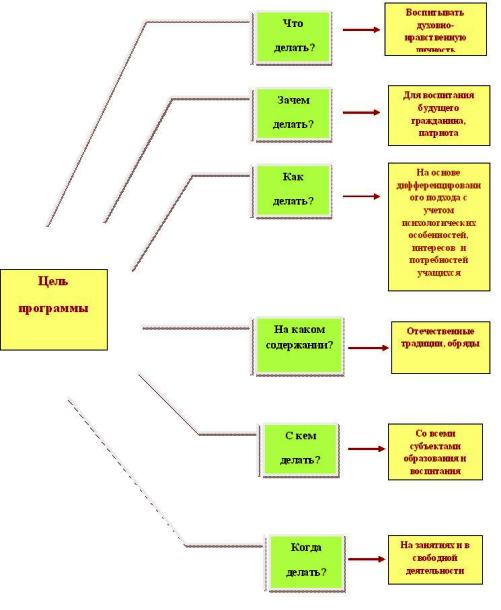 Задачи  Программы:Повышение человеческого в человеке.Воспитание человека, понимающего обязанности нравственного выбора.Становление нравственного сознания, которое характеризуется накоплением человеком нравственных представлений и понятий, опирающихся на личный опыт переживания нравственных чувств.Гармоничное духовное развитие личности, привитие ей основополагающих принципов нравственности: доброты, честности, желания заботиться о ближнем, укрепления семейных уз, любви к детям, уважения к старшим.Усвоение лучших моральных и нравственных принципов, выработанных человечеством на протяжении своей истории, сохранение исторической преемственности поколений; воспитание патриотов России.Сохранение и приумножение нравственных, культурных и научных ценностей общества; развитие национальной культуры; воспитание граждан демократического государства, уважающих права и свободы личности; объединение усилий семьи, ОУ в воспитании детей.Формы работы с обучающимися:Факультативные, индивидуально-групповые занятия, беседы, игры нравственного и духовного содержания;Лекции, семинары, практикумы (в старших классах);Творческая художественная деятельность детей: рукоделие, рисование, создание предметов декоративно-прикладного творчества, развитие способностей сольного и хорового пения;Проведение праздников и мероприятий;Использование мультимедийных технологий (заочные экскурсии, виртуальный музей, создание презентаций);Исследовательская деятельность учащихся;Экскурсии;Организация выставок;Тематические и творческие вечера;Участие в смотрах-конкурсах, фестивалях, концертах.Формы работы с родителями:Родительские собрания на духовно-нравственные темы;Лекторий для родителей;Вечера вопросов и ответов;Выставки, конкурсы;Анкетирование родителей с целью выявления ошибок и коррекции процесса духовно-нравственного воспитания в семье;Информационные стенды для родителей, выставки детских работ;Совместно организованные с родителями праздники.Духовно – нравственное  воспитание  содействует формированию у человека: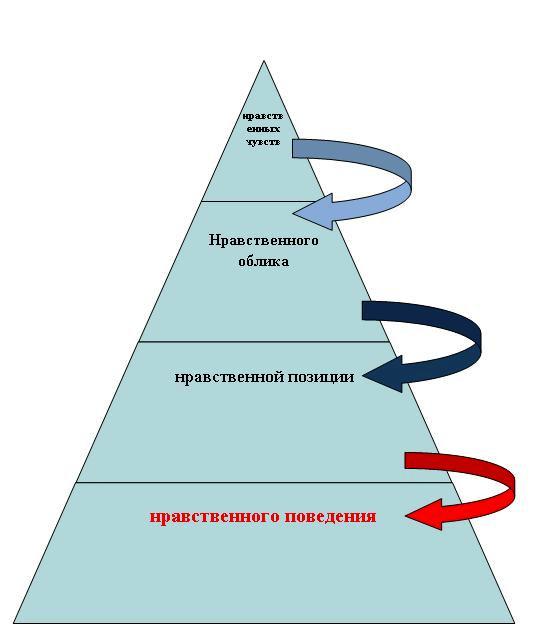 Принципы духовно-нравственного воспитания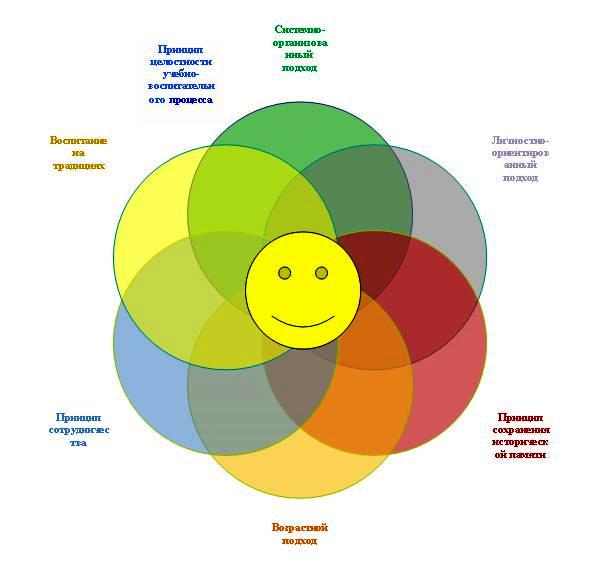 Основные направления работыПрогнозируемые результаты реализации программыЗнание и понимание обучающимися истоков отечественной материальной и духовной культуры, осознание духовных основ русской культуры, культурообразующей роли православия для России, способность к творчеству в пространстве русской культуры, умение жить по законам гармонии и красоты. Духовно-нравственный потенциал подрастающего поколения. Высокий уровень самосознания, самодисциплины, способность сделать правильный нравственный выбор. Гуманность, уважение прав, свобод и достоинства других людей. Убежденность обучающихся в том, что настоящий гражданин любит свою Родину, гордится ее славной историей, изучает историко-культурное наследие, верен своему гражданскому долгу и готов к защите Отечества. Ведение здорового образа жизни, физическое развитие и стремление к физическому самосовершенствованию, отсутствие вредных привычек, отношение к духовному и физическому здоровью как к важной личной и общественной ценности, экологической культуре.Взаимодействие семьи и школы в процессе духовно-нравственного воспитания, школа – центр социокультурной среды. Убежденность обучающихся в том, что настоящий гражданин любит и гордится своей Родиной, изучает ее историко-культурное, духовное наследие, верен своему гражданскому долгу и готов к защите Отечества. Настоящий гражданин любит и бережет природу, занимает активную позицию в борьбе за сохранение мира на Земле. Воспитание экологической культуры. В ходе освоения программы «Духовно - нравственное воспитание школьников» ученик должен обладать следующими компетенциями:Модуль 1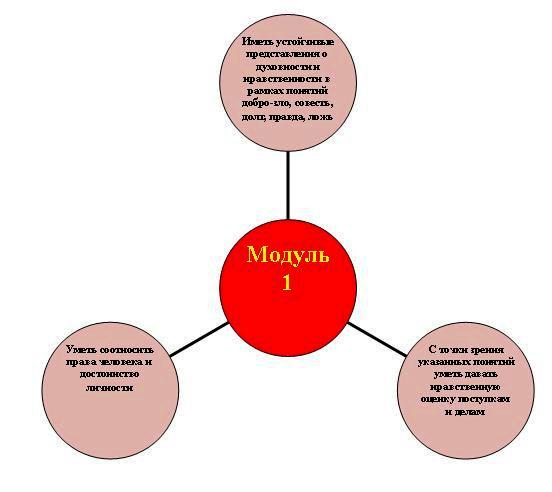 Модуль 2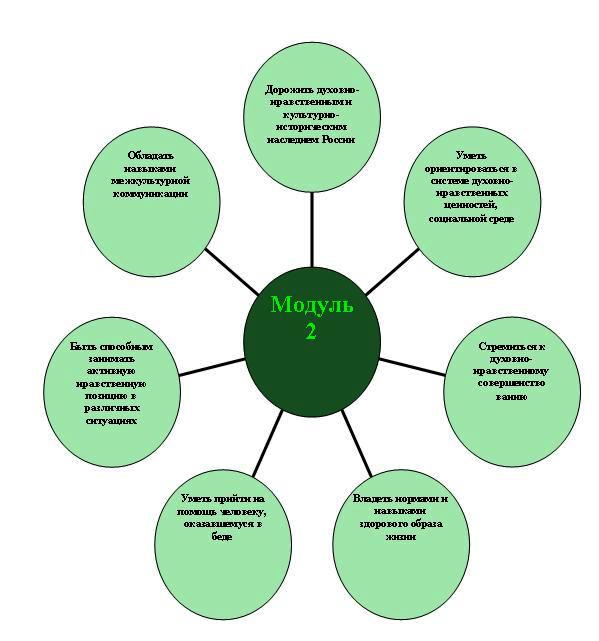 Модуль 3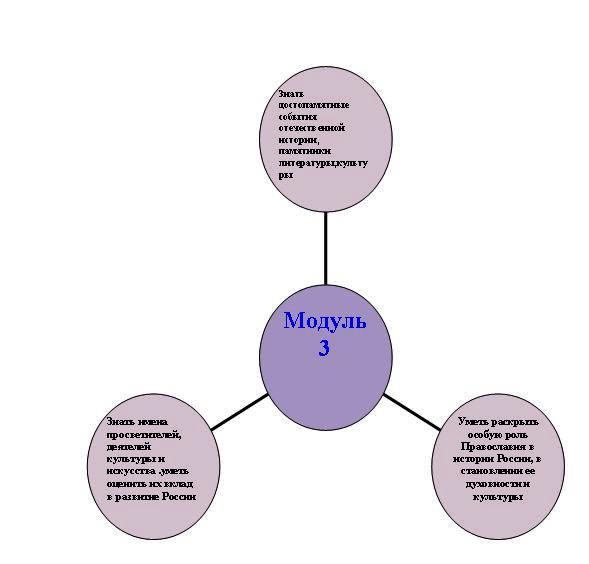 Содержание программыСодержание программы10-11 классыЗадачи:воспитание чувства ответственности за сохранение нравственных отношений в коллективе, в семье;дать обучающимся возможность проявить свои нравственно-духовные ценности на практике;создание условий для нравственного самовоспитания обучающихсяМодуль 1Модуль 2Модуль 32.2.13.  ПРОГРАММА  ФОРМИРОВАНИЯ ЭКОЛОГИЧЕСКОЙ КУЛЬТУРЫ И КУЛЬТУРЫ ЗДОРОВОГО И БЕЗОПАСНОГО ОБРАЗА ЖИЗНИВведение.  Программа формирования ценности здоровья и здорового образа жизни обучающихся — это комплексная программа формирования их знаний, установок, личностных ориентиров и норм поведения, обеспечивающих сохранение и укрепление физического и психологического здоровья.         Представление о здоровье как триединстве здоровья физического (соматического), психического и духовно-нравственного отражает невозможность сохранить и укрепить здоровье, заботясь только о  физическом или только духовном благополучии, необходимость комплексного подхода. «Чтобы быть здоровым, нужны собственные усилия – постоянные, и значит заменить их ничем нельзя» (Н. Амосов). Лекарства не помогут, если сам  человек нарушает нормы здорового образа жизни (ЗОЖ).        Известно, что здоровые привычки формируются с самого раннего возраста ребенка. Поэтому роль и значение семьи, семейного воспитания в этом процессе трудно переоценить. Несомненно, родители стараются прививать ребенку элементарные навыки гигиенической культуры, следят за сохранением их здоровья. Однако для осуществления преемственности в формировании привычки к здоровому образу жизни у школьников необходима совместная работа педагогов и родителей. Родителям необходимо ежедневно, изо дня в день, незаметно и неуклонно вести воспитание своего ребенка, чтобы он осознал необходимость укрепления здоровья и научился этому искусству. Чтобы успешно справиться с этой задачей, родители должны иметь определенную теоретическую и практическую подготовку в этих вопросах.    Наметившаяся во всем мире тенденция новых подходов в вопросах формирования здоровья способствует созданию новых образовательно-оздоровительных программ, начиная с дошкольного и младшего школьного возраста, поскольку именно в этот период у ребенка закладываются основные навыки по формированию здорового образа жизни. Структура системной работы по формированию культуры здорового и безопасного образа жизни основного общего и среднего  общего образованияСистема   последовательности приобщение школы и каждого учителя к здоровьесберегающим технологиям:Цель: создать систему мер по охране и укреплению здоровья школьника, через использование педагогических технологий и методических приемов.Задачи:  1.Активизировать участие педагогов в эффективном использовании здоровьесберегающих технологий в школьных программах.2. Разнообразить формы работы по формированию у обучающихся культуры сохранения и совершенствования собственного здоровья.3. Обеспечить оздоровительными видами деятельности режим дня школьника. Предполагаемый результат:  улучшение организации и повышение качества оказания психологической помощи детям и взрослым;формирование здорового жизненного стиля и высокоактивных поведенческих стратегий и личностных ресурсов у школьников;эффективность решения оздоровительных задач валеологического воспитания можно определить по динамике физического состояния вашего ребенка, по уменьшению заболеваемости, по формированию его умений выстраивать отношения со сверстниками, родителями и другими людьми, по проявлениям сострадания, стремления помочь окружающим, по снижению уровня тревожности и агрессивности.Здоровьесберегающие образовательные технологииЗдоровьесберегающие (профилактические прививки, обеспечение двигательной активности, витаминизация, организация здорового питания)Оздоровительные (физическая подготовка, физиотерапия, аромотерапия, закаливание, гимнастика, массаж, фитотерапия, арттерапия)Технологии обучения здоровью (включение соответствующих тем в предметы общеобразовательного цикла)Воспитание культуры здоровья (факультативные занятия по развитию личности учащихся, внеклассные и внешкольные мероприятия, фестивали, конкурсы и т.д.) Выделенные технологии могут быть представлены в иерархическом порядке по критерию субъектной включенности учащегося в образовательный процесс:Внесубъектные:	технологии рациональной организации
образовательной          деятельности,          технологии          формирования
здоровьесберегающей образовательной среды, организация здорового
питания (включая диетическое) и т.п.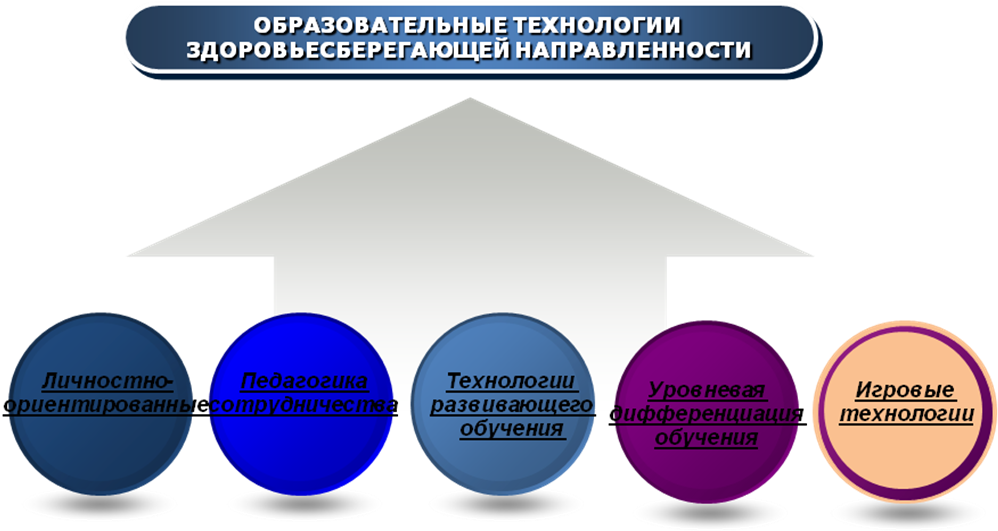 Основой здоровьесберегающей технологии является соблюдение педагогом таких принципов, как:Учет возрастно-половых особенностей. Учет состояния здоровья ученика и его индивидуальных психофизиологических особенностей при выборе форм, методов и средств обучения. Структурирование урока на три части в зависимости от уровня умственной работоспособности обучающихся. Использование здоровье сберегающих действий для сохранения работоспособности и расширения функциональных возможностей организма обучающихся. К ним можно отнести: оптимальную плотность урока; чередование видов учебной деятельности; наличие физкультурной пуазы; наличие эмоциональных разрядок; положительные эмоции. Модель здоровьесберегающей организации учебного процесса в МБОУ СОШ №10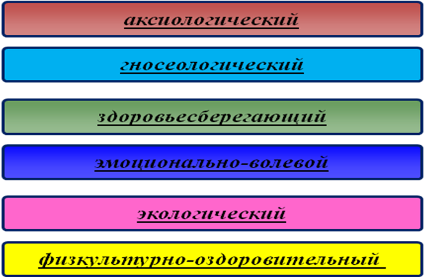 Принципы программы, на которых строится воспитание здорового образа жизни:Системный подход.Человек представляет собой единство телесного и духовного.  Невозможно сохранить тело здоровым, если не совершенствовать эмоционально – волевую сферу, если не работать с душой и нравственостью ребенка.Успешное решение задач валеологического воспитания возможно только при объединении воспитательных усилий школы и родителей.Деятельностный подход.Валеологическая культура осваивается детьми в процессе совместной деятельности с родителями. Необходимо не направлять детей на путь здоровья, а вести их за собой по этому пути.Принцип «не навреди!».Предусматривается использование в работе только безопасных приемов оздоровления, апробированных тысячелетием опытом человечества и официально признанных.Принцип гуманизма.В валеологическом воспитании признается самоценность личности ребенка. Нравственными ориентирами воспитания являются общечеловеческие ценности.Принцип альтруизма.Предусматривает потребность делиться освоенными ценностями валеологической культуры: «Научился сам – научи друга».Принцип меры.Для здоровья хорошо то, что в меру.Формы организации занятий:• интеграция в базовые образовательные дисциплины;• проведение часов здоровья;• факультативные занятия;• проведение классных часов;• занятия в кружках;• проведение досуговых мероприятий: конкурсов, праздников, викторин, экскурсий и т. п.; • организацию дней здоровья.Просветительская работа с родителями (законными представителями) включает:- лекции, семинары, консультации, курсы по различным вопросам роста и развития ребёнка, его здоровья, факторам, положительно и отрицательно влияющим на здоровье детей и т. п.;- приобретение для родителей (законных представителей) необходимой научно-методической литературы;- организацию совместной работы педагогов и родителей (законных представителей) по проведению спортивных соревнований, дней здоровья, занятий по профилактике вредных привычек и т. п.Направление здоровьесберегающей деятельности через самоуправлениеНаправление работы  органа ученического самоуправленияКритерии оценки эффективности реализации программыУчебная деятельностьВоспитательная работа 2.3. Программа коррекционной работы          Коррекционно-развивающая программа создана при организации воспитательно-образовательной деятельности школьников старшего звена с трудностями в обучении и поведении, обусловленными слабой сформированностью эмоционально-регуляторной, познавательной и личностной сферы, сложностями в межличностных взаимоотношениях, а также психологической поддержки одаренных и способных школьников при переходе в старшее звено.     Программа направлена на обеспечение коррекции недостатков в развитии обучающихся средней школы и оказание помощи школьникам в освоении Образовательной программы. Данная программа позволяет реализовать личностно-ориентированный подход через психолого-социально-педагогическое сопровождение ребенка, способствующее достижению обучающимися стандарта образования. Она имеет подчиненную, вспомогательную функцию к образовательной программе, может уточняться и корректироваться.  Предметом проектирования Программы коррекционно-развивающей работы является создание комплекса условий для повышения эффективности обучения и воспитания школьников.    К числу основных условий относятся:Разработка и реализация адаптационно-профилактических, развивающих и профориентационных программ, направленных на развитие эмоционально-регулятивной, познавательной и личностной сферы подростка, коррекцию недостатков в развитии психологических процессов, гармонизацию межличностных взаимоотношений (ученик-ученик, ученик-учитель), предпрофильную подготовку обучающихся.Осуществление преемственности при переходе школьников в среднее и старшее звено посредством психологического сопровождения при осуществлении мониторинга.Введение системы коррекционно-развивающих мероприятий с обучающимися имеющими трудности в обучении и поведении, сопровождение школьников с ОВЗ.Ведение психолого-педагогического мониторинга развития познавательных, эмоционально-волевых и личностных процессов школьников.Консультирование и просвещение родителей и педагогов, обучающих подростков с трудностями в усвоении учебной программы и поведении, а также выборе дальнейшего профиля обучения.Теоретико-методологической основой программы является взаимосвязь трех подходов:Учет структуры и динамики психологического возраста и переодизация психологического развития ребенка, определяющая возрастные психологические особенности развития личности и познания. (Л.С. Выготский, Д.Б. Эльконин).Комплексный, обеспечивающий учет психолого-медико-педагогических знаний о подростке, осуществление преемственности начальное-среднее-старшее звено, взаимосвязь с семьей.Междисциплинарный, позволяющий осуществлять совместно-распределительную деятельность педагогов, сопровождающих развитие подростка.                                                  Структура и содержание Программа включает в себя четыре модуля: концептуальный, диагностический, коррекционно-развивающий, консультативно-профилактический.Концептуальный модуль представлен организацией деятельности специалистов психолого-социальной службы сопровождения, в состав которой входят: педагог-психолог, замдиректора по ВР, классные руководители. Сопровождение обучающихся осуществляется на основе нормативных положений и локальных актов: Конвенции ООН о правах ребенка, Декларации ООН о правах инвалидов, Конвенции в области образования, Всемирной Декларации об обеспечении выживания, защиты и развития детей; Законов РФ «Об образовании в Российской Федерации» и «Об основных гарантиях прав ребенка в РФ», указами и распоряжениями Президента РФ, постановлениями и распоряжениями Правительства РФ, РО, приказами и инструкциями  Министерства образования и науки РФ, МО РО, отдела образования Белокалитвинского района, этическими кодексами психолога, Уставом общеобразовательного учреждения, Положением о службе психолого-медико-педагогического сопровождения, должностными инструкциями.Целью психолого-медико-педагогического сопровождения обучающихся и классных коллективов является реализация комплекса превентивных, просветительских, диагностических и коррекционно-развивающих мероприятий, направленных на создание условий для успешного развития, обучения и социализации личности. Основные задачи служб сопровождения:осуществление психолого-социального сопровождения обучающихся и классных коллективов по основным направлениям;квалифицированная комплексная диагностика возможностей и особенностей развития подростков с целью разрешения проблем в обучении и поведении;отслеживание динамики развития психологических процессов обучающихся;оказание поддержки школьникам в решении актуальных задач развития, обучения и социализации: реализация коррекционно-развивающих, адаптационно-профилактических и профориентационных программ, преодоление трудностей в учебе, нарушений эмоционально-волевой и мотивационно-личностной сферы, проблем взаимоотношений со сверстниками, учителями, родителями;проведение консультативно-просветительской и профилактической работы среди обучающихся, педагогов, родителей;пропаганда здорового образа жизни обучающихся;предпрофильная подготовка обучающихся; содействие развитию «универсальных учебных действий» школьников, обеспечивающих «умение учиться», способности личности к саморазвитию и самосовершенствованию посредством развития познавательных процессов и личностных качеств;развитие интеллектуального и творческого потенциала школьников, поддержка одаренных и способных обучающихся.Приоритетные направления работы с обучающимися в среднем звене:Психологическое сопровождение 10, 11 классов посредством реализации развивающей программы «Я – ученик».Коррекционно-развивающая и профилактическая работа с обучающимися «группы риска» и подростками, попавшими в трудную жизненную ситуацию (патронаж семьи, консультирование, тренинговые занятия, беседы, лекции).Психологическое сопровождение обучающихся в адаптационный период путем реализации программы «Новичок в старшей школе».Психологическая подготовка обучающихся к ЕГЭ, ГВЭ (реализация проекта «Профилактика школьного стресса»).Психологическая поддержка одаренных и способных школьников (диагностика, консультирование, коррекционно-развивающие занятия, ведение мониторинга).Психологическая поддержка обучающихся с ОВЗ (консультирование обучающихся и родителей, развивающие занятия со школьниками по индивидуальным программам согласно годовому плану).2. Диагностический модуль включает в себя проведение специалистами службы сопровождения диагностики познавательной, эмоционально-волевой, личностной, мотивационной сферы обучающихся, особенностей межличностных взаимоотношений, развитие классных коллективов. В данном модуле представлен перечень диагностического инструментария (таблица 1), критерии и программа изучения ребенка различными специалистами. Таблица 1Перечень диагностического инструментария для определения уровня актуального развития, готовности школьников к обучениюВ содержание исследования обучающегося педагогом-психологом входит следующее:сбор сведений о ребенке у педагогических работников, родителей;изучение истории развития ребенка с целью получения объективных данных, которые могли повлиять на развитие ребенка (внутриутробное развитие, заболевания в первые годы жизни; наследственность);изучение работ обучающегося (письменные работы по основным предметам, рисунки);непосредственное обследование подростка (выявление уровня его развития посредством диагностического инструментария);анализ материалов обследования.среду, в которой воспитывается подросток;стиль семейных взаимоотношений и воспитания ребенка;проводит патронаж семьи;проводит собеседование с ребенком и родителями;формулирует заключение.На школьном психолого-медико-педагогическом консилиуме (шПМПк) анализируется целостная ситуация развития обучающегося, происходит разработка рекомендаций по обучению и воспитанию школьника, составлению индивидуального образовательного маршрута, социально-психологического сопровождения. В каждом конкретном случае определяются приоритетные направления в работе с обучающимся. Составляется общий комплексный план оказания ребенку психолого-социальной помощи с указанием этапов и методов коррекционной работы.Реализация индивидуального образовательного маршрута включает в себя мониторинг развития необходимых психических функций и общеучебных умений и навыков школьников при переходе в среднее и в старшее звено, а также промежуточную диагностику отдельных психологических составляющих ОУУН в  8, 9, 10 классах.3. Коррекционно-развивающий модуль на основе диагностических данных обеспечивает создание системы развивающего, профилактического и предпрофильного сопровождения школьников, а также социализации подростков с трудностями в обучении и поведении.Данный модуль включает в себя:наблюдение за обучающимися во время учебной и внеурочной деятельности;реализацию коррекционно-развивающих, адаптационно-профилактических, профориентационных программ;консультирование участников ОП;проведение классных часов, родительских собраний, тематических семинаров;составление психолого-педагогической характеристики обучающихся с проблемами в обучении и поведении при представлении на шПМПк и совет профилактики, где отражаются особенности его личности, поведения, межличностных отношений с родителями и одноклассниками, особенности его интеллектуального развития, результаты освоения образовательной программы.Важным условием успешного обучения и воспитания подростков является развитие личностных, регулятивных, познавательных и коммуникативных учебных действий. Овладение обучающимися универсальными учебными действиями создает возможность самостоятельного успешного освоения новых компетентностей, включая организацию усвоения учебного материала, т.е. умения учиться. Специалистами службы сопровождения модифицированы психологические программы развивающих, профилактических и профориентационных занятий, направленные на развитие познавательных, коммуникативно-личностных, эмоционально-волевых процессов обучающихся, что способствует наиболее эффективному развитию учебных действий подростков в период обучения в среднем звене. Цель коррекционно-развивающих занятий: коррекция эмоционально-волевой обучающихся, развитие познавательной и мотивационно-личностной сфер, навыков межличностного взаимодействия, позитивной Я-концепции и идентичности личности.Цель адаптационно-профилактических занятий: профилактика дезадаптации обучающихся при переходе в среднее звено, развитие установки здорового жизненного стиля (ЗОЖ).Цель профориентационных занятий: оказание помощи обучающимся при выборе будущей профессии и принятии объективного решения в выборе дальнейшего профиля обучения.Важным моментом при переходе школьников в среднее звено является успешная психолого-социальная адаптация. Психологические программы адаптационно-профилактических занятий «Новичок в старшей школе» направлены на социализацию подростка в условиях обучения в среднем звене, старшем звене, формирование адекватных межличностных взаимоотношений обучающихся, повышение самооценки, снижение уровня личностной школьной тревожности, овладение навыками конструктивного общения. Предполагаемые результаты:успешная социализация обучающихся в среднем звене, в старшем звене;формирование межличностных взаимоотношений и доброжелательных отношений друг к другу;развитие сплочения классных коллективов;снижение уровня тревожности и страхов;повышение уровня школьной мотивации;формирование здорового жизненного стиля. Программа развивающих занятий «Я – ученик!» включает в себя развитие психологических составляющих общеучебных умений и навыков обучающихся. Целью психологической программы является: развитие позитивной Я-концепции подростков, как продукта самосознания, формирующегося в самоутверждении и общении со сверстниками, формировании нравственных черт личности и необходимых для данного возраста компетентностей, предпрофильная подготовка и профессиональное самоопределение. Данная программа реализуется с обучающимися 10-11 классов. Программа занятий разделена на 2 взаимосвязанных этапа на протяжении каждого года обучения. Каждый год обучения решает определенные задачи:10-11 классыСпособствование формированию актуального для подростков «информационного поля».Способствование формированию мотивов саморазвития и личностного роста.Развитие коммуникативных навыков.Развивать уверенности в себе, адекватной самооценки.Развитие умения делать выбор и принимать решение при выборе профиля обучения и будущей профессии.Предполагаемые результаты:Развитие позитивной Я-концепции идентичности личности обучающихся.Формирование устойчивой гражданской позиции.Информированность о многообразии профессий и возможных путях их получения.Осознание своих возможностей, стремление к саморазвитию и самоактуализации.Развитие эмоционально-регулятивной сферы.Развитие коммуникативной компетентности.Формирование здорового жизненного стиля.Раннее выявление, обучение и воспитание одаренных и способных детей является одним их важных направлений работы школы. Роль психологического сопровождения состоит в своевременной диагностике одаренных и способных школьников, развитии их интеллектуального потенциала, личностной сферы, коррекции проблем в развитии межличностных отношений посредством организации групповых и индивидуальных развивающих занятий, консультаций, ведении мониторинга.Еще одно направление работы психологической службы – реализация профориентационной программы «Азбука профориентации XXI века». Данная программа направлена на оказание помощи подросткам в первичном профессиональном самоопределении в выборе профиля обучения и будущей профессии. По итогам диагностики предусмотрено психологическое консультирование обучающихся и их родителей, которое направлено на формирование у подростка стремления к самостоятельному выбору дальнейшего профиля обучения и будущей профессии с учетом знаний о себе, своих способностях и перспективах развития.Психологическая подготовка обучающихся к ЕГЭ, ГВЭ путем реализации проекта «Профилактика школьного стресса». Целью является отработка системы целенаправленного сопровождения всех субъектов образовательной деятельности, направленной на снижение школьной тревожности у обучающихся 9-11 классов до уровня «мобилизующей» тревоги, соответствующего возрастной норме.Задачи:проведение тренингов, классных часов, индивидуальных и групповых консультаций для обучающихся, способствующих овладению выпускниками навыками саморегуляции в условиях психоэмоционального напряжения при подготовке и сдаче ГИА;реализация комплекса мероприятий для педагогов, направленных на развитие толерантности, владение приемами помощи и самопомощи в стрессовой ситуации;обучение родителей приемам поддержки детей в период подготовки и сдачи ГИА.Критерии ожидаемых результатов:Снижение школьной тревожности обучающихся 10-11 классов до уровня «мобилизующей» тревоги, соответствующего возрастной норме.Владение обучающимися основными способами саморегуляции, снижения тревоги в стрессовой ситуации, приемами волевой мобилизации и самообладания.Владение обучающимися методами мышечной релаксации, навыками управления своим психофизическим состоянием.Сформированность умения педагогов применять интерактивные приемы по развитию у обучающихся 10-11 классов уверенности в себе и устойчивой внутренней мотивации. Владение приемами психологической поддержки родителями старшеклассников в период подготовки и сдачи ГИА.4. Профилактический модуль включает в себя комплекс мероприятий по воспитанию, развитию и социальной защите личности обучающихся, профилактике ПАВ и отклонений в поведении несовершеннолетних, предупреждению безнадзорности, правонарушений, формировании ЗЖС.Основные направления профилактической работы:Педагогическое: здоровьеобразовательная и здоровьесберегающая деятельность педагогических работников школы по вопросам профилактики употребления ПАВ и формированию мотивации к ЗОЖ у обучающихся.Психолого-педагогическое: диагностическое (изучение личностных особенностей обучающихся, межличностных отношений в классных коллективах, эмоционально-психологического климата, отношения обучающихся к ПАВ и ЗОЖ), коррекционно-развивающее (проведение коррекционно-развивающих, адаптационно-профилактических занятий), просветительское (повышение психологической компетентности участников образовательного процесса путем проведения всеобучей, семинаров, классных часов, оформления информационных стендов).Социально-педагогическое: социально-педагогическая поддержка детей «группы риска» и их семей (профилактика и коррекция трудностей в усвоении учебной программы и поведении, реализация профилактических программ, направленных на формирование умений и навыков активной защиты от вовлечения обучающихся в наркотизацию и антисоциальную деятельность), патронаж семьи.Медико-реабилитационное: первичное медицинское обслуживание, плановое медицинское обследование для подготовки рекомендаций, консультаций и оказание медицинской помощи детям, санитарно-просветительская поддержка в организации школьных мероприятий, проводимых с целью развития у обучающихся активной позиции в выборе здорового образа жизни.Волонтерское движение: формирование среды с приоритетами здорового образа жизни через референтные группы обучающихся.Основное содержание психопрофилактических программ:личностное развитие обучающихся; эмоционально-регуляторное поведение подростков;конструктивное общение;антинаркотическое воспитание подростков. Этапы реализации, предполагаемые результаты Работа в рамках коррекционно-развивающей программы реализуется поэтапно. Последовательность этапов и их адресность создают необходимые предпосылки для устранения дезорганизующихфакторов.I этап (май – сентябрь). Этап сбора и анализа информации (информационно-аналитическая деятельность). Данный этап включает в себя подготовку педагогов к участию в реализации Программы и изучение банка социально-психологических данных. Результатом данного этапа является изучение контингента обучающихся для учёта особенностей развития, определения специфики и их особых образовательных потребностей; оценка образовательной среды с целью соответствия требованиям программно-методического обеспечения, материально-технической и кадровой базы учреждения.II этап (октябрь – май). Этап планирования, организации, координации (организационно-исполнительская деятельность). Результатом работы является особым образом организованный образовательный процесс, имеющий коррекционно-развивающую направленность и процесс специального сопровождения подростков, требующих особого внимания специалистов для предупреждения возникновения проблем в обучении, развитии, а также социализации категории обучающихся «группы риска».III этап (май – июнь). Этап диагностики коррекционно-развивающей образовательной среды (контрольно-диагностическая деятельность). Результатом является анализ соответствия созданных условий и выбранных профилактических, развивающих и профориентационных программ особым образовательным потребностям подростка.IV этап (август – сентябрь). Этап корректировки (корректировочная деятельность). Результатом является внесение необходимых изменений в образовательный процесс и процесс сопровождения детей, корректировка условий и форм обучения, методов и приёмов работы.Прогнозируемые результатыРезультатом реализации Программы коррекционно-развивающей работы является достижение каждым обучающимся планируемых результатов освоения образовательной программы.            Утверждаю: ___________ Р.Н. Шихгасанов                                                                                                         директор МКОУ УСОШ                                                                                       приказ от 30.08.2018 г №32КАЛЕНДАРНЫЙ УЧЕБНЫЙ ГРАФИКна 2018-2019 учебный годПояснительная запискаКалендарный учебный график МБОУ СОШ №10 на 2018-2019 учебный год является документом, регламентирующим организацию образовательной деятельности. Нормативную базу календарного учебного графика составляют: - Федеральный закон «Об образовании в Российской Федерации», № 273-ФЗ от 29.12.2012г; - Постановление Главного государственного санитарного врача Российской Федерации от 29 декабря 2010 г. № 189 «Об утверждении СанПин 2.4.2.2821-10 "Санитарно-эпидемиологические требования к условиям и организации обучения в общеобразовательных учреждениях» (зарегистрирован в Минюсте России 3 марта 2011г.); - Федеральный государственный образовательный стандарт начального общего образования (утвержденный приказом Министерства образования и науки Российской Федерации от 6 октября 2009 г. N 373); – Приказ Министерства образования и науки Российской Федерации от 30.08.2013 № 1015 «Об утверждении порядка организации и осуществления образовательной деятельности по основным общеобразовательным программам – образовательным программам начального общего, основного общего и среднего общего образования»; - Устав МКОУ УСОШКАЛЕНДАРНЫЙ УЧЕБНЫЙ ГРАФИКМКОУ УСОШ на 2018 – 2019 учебный год1 классы - 33 учебные недели, каникулы - 35 дней, учебных дней - 165; 9, 11 классы - 34 учебные недели, каникулы - 30 дней; учебных дней – 170;2-9 (ФГОС), 10 классы – 35 учебных недель, каникулы - 30 дней, учебных дней - 175; Праздничные дни: 03.11.2018-05.11.2018 г., 30.12.2018 г. - 08.01.2019 г., 23.02.2019 г., 08.03.2019 г.,  01.05-05.05.2019 г., 09.05-12.05.2019 г., 12.06.2019 г., 04.11.2019 г.24 мая 2019 года – Последний звонок1.1. Продолжительность учебного года в 2018-2019 учебном году. В МКОУ УСОШ  устанавливается следующая продолжительность учебного года: – в 1-ом классе – 33 учебные недели (165 учебных дня); – во 9, 11-ом классах – 34 учебные недели (170 учебных дней); – во 2-9 (ФГОС), 10-ом классах – 35 учебных недель (175 учебных дней). Периоды учебных занятий и каникул: 2018- 2019 учебный год начинается 1 сентября 2018 года и заканчивается - 1, 9, 11 классы - 24 мая 2019 года; - 2-8, 10 классы – 31 мая 2019 года. Устанавливаются следующие сроки школьных каникул: – осенние каникулы:  27.10.2018 г – 04.11.2018 г  (8 календарных дней); – зимние каникулы: 29.12.2018 г – 10.01.2019 г (12 календарных дней); – весенние каникулы: 22.03.2019 г – 31.03.2019 г (10 календарных дней). Дополнительные каникулы для первоклассников – 04.02.2019 г – 10.02.2019 г (7 календарных дней). Сроки промежуточной аттестации (выставление годовых отметок): 9, 11 классы – 24.05.2019 г2-8, 10 классы – 31.05.2019 г3.1. Учебный план среднего общего образования (10-11 классы)Пояснительная запискаУчебный план образовательных организаций  Российской Федерации, реализующих основную образовательную программу среднего общего образования ГОС, определяет общие рамки отбора содержания основного общего образования, разработки требований к его усвоению и организации образовательной деятельности, а также выступает в качестве одного из основных механизмов его реализации.Учебный план МКОУ УСОШ:фиксирует максимальный объём учебной нагрузки обучающихся;определяет (регламентирует) перечень учебных предметов, курсов, время, отводимое на их освоение и организацию;распределяет учебные предметы, курсы по классам и учебным годам.Учебный план МКОУ УСОШ состоит из двух частей: обязательной части и части, формируемой участниками образовательной отношений.Структура учебного плана МКОУ УСОШ      Обязательная часть учебного плана определяет состав учебных предметов обязательных предметных областей среднего общего образования, и учебное время, отводимое на их изучение по классам (годам) обучения.     Часть учебного плана, формируемая участниками образовательной деятельности, определяет содержание образования, обеспечивающего реализацию интересов и потребностей обучающихся, их родителей (законных представителей), образовательной организации.     Время, отводимое на данную часть примерного учебного плана, используется на:увеличение учебных часов, предусмотренных на изучение отдельных предметов обязательной части в целях углубления и ранней («мягкой») профилизации; введение специально разработанных учебных курсов, обеспечивающих интересы и потребности участников образовательной деятельности;      Для развития потенциала одарённых и талантливых детей с участием самих обучающихся и их семей в МКОУ УСОШ  могут разрабатываться индивидуальные учебные планы, в рамках которых формируется индивидуальная траектория развития обучающегося (содержание дисциплин, курсов, модулей, темп и формы образования). Учебный план МКОУ УСОШ направлен на реализацию целей и задач образовательной организации, определяемых Программой развития МКОУ УСОШ  и основной образовательной программой среднего общего образования:формирование общей культуры личности обучающихся на основе  усвоения минимума содержания примерных образовательных  программ,  их  адаптации к жизни в обществе, создание основы для осознанного выбора и  последующего освоения профессиональных образовательных программ;воспитание гражданственности, уважения к правам и  свободе  человека, трудолюбия, любви к окружающей природе, Родине, семье.Целями основной образовательной программы среднего общего образования являются: создание условий для формирования у подростка способности к осуществлению ответственного выбора собственной  индивидуальной образовательной траектории через полидеятельностный принцип организации  образования, организацию образовательной среды как многополюсной и определение динамики смены форм образовательного процесса на протяжении обучения подростка в основной школе.    Учебный план МКОУ УСОШ  на 2018-2019 учебный год для 10-11 классов  разработан на основании следующих нормативных документов:Законы:- Федеральный Закон «Об образовании в Российской Федерации» (от 29.12. 2012 № 273-ФЗ);- Федеральный закон от 01.12.2007 № 309 (ред. от 23.07.2013) «О внесении изменений в отдельные законодательные акты Российской Федерации в части изменения и структуры Государственного образовательного стандарта».
Концепции:- Концепция профильного обучения на старшей ступени общего образования. Приказ Минобразования России от 18.02.2002 № 2783;- Концепция долгосрочного социально-экономического развития Российской Федерации на период до 2020 года. Распоряжение Правительства Российской Федерации от 17.11.2008 № 1662-р.Программы:- Государственная программа Российской Федерации "Развитие образования" на 2013-2020 годы (принята 11 октября 2012 года на заседании Правительства Российской Федерации); - Примерная основная образовательная программа начального общего образования, рекомендованная Координационным советом при Департаменте общего образования Минобрнауки России по вопросам организации введения ФГОС  (протокол заседания Координационного совета № 1 от 27-28 июля 2010 год);- Примерная основная образовательная программа основного общего образования, рекомендованная Координационным советом при Департаменте общего образования Минобрнауки России по вопросам организации введения ФГОС, 2011 год).Постановления:- постановление Правительства Российской Федерации от 29.03.2014 № 245 «О признании утратившими силу некоторых актов правительства Российской Федерации» (отменены постановления Правительства Российской Федерации от 03.11.1994  № 1237 «Об утверждении Типового положения о вечернем (сменном) общеобразовательном учреждении»; от 19.03.2001 № 196 «Об утверждении Типового положения об общеобразовательном учреждении»);- постановление Правительства Российской Федерации от 15.04.2014 № 295 «Об утверждении государственной программы Российской Федерации "Развитие образования" на 2013 - 2020 годы»;- постановление Главного государственного санитарного врача РФ от 29.12.2010 № 189 «Об утверждении СанПиН 2.4.2.2821-10 «Санитарно-эпидемиологические требования к условиям и организации обучения в общеобразовательных учреждениях»;- постановление Правительства РД от 25.09.2013 № 596 «Об утверждении государственной программы РД «Развитие образования», постановление Правительства Ростовской области  от 06.03.2014 № 158 «О внесении изменений в постановление Правительства РД от 25.09.2013 № 596».  Приказы:- приказ Минобразования России от 05.03.2004 № 1089 «Об утверждении федерального компонента государственных образовательных стандартов начального общего, основного общего и среднего (полного) общего образования»;- приказ Минобразования России от 09.03. 2004 № 1312 «Об утверждении федерального базисного учебного плана и примерных учебных планов для образовательных учреждений Российской Федерации, реализующих программы общего образования»;- приказ Минобрнауки России от 20.08.2008 № 241 «О внесении изменений в федеральный базисный учебный план и примерные учебные планы для образовательных учреждений Российской Федерации, реализующих программы общего образования, утвержденные приказом Министерства образования Российской Федерации от 09.03.2004  №  1312 «Об утверждении федерального базисного учебного плана и примерных учебных планов для образовательных учреждений Российской Федерации, реализующих программы общего образования»;- приказ Минобрнауки России от 05.10.2009 № 373 «Об утверждении и введении в действие федерального государственного образовательного стандарта начального общего образования»;-  приказ Минобороны России и Минобрнауки России от 24.02.2010 № 96/134 «Об утверждении Инструкции об организации обучения граждан Российской Федерации начальным знаниям в области обороны и их подготовки по основам военной службы в образовательных учреждениях среднего (полного) общего образования, образовательных учреждениях начального профессионального и среднего профессионального образования и учебных пунктах»;-  приказ Минобразования Ростовской области от 03.06.2010 № 472 «О введении федерального государственного образовательного стандарта начального общего образования в образовательных учреждениях Ростовской области»;- приказ Минобразования РД от 30.06.2010 № 582 «Об утверждении плана по модернизации общего образования на 2011-2015 годы»;-  приказ Минобрнауки России от 30.08.2010 № 889 «О внесении изменений в федеральный базисный учебный план и примерные учебные планы для образовательных учреждений Российской Федерации, реализующих программы общего образования, утвержденные приказом Министерства образования Российской Федерации от 09.03.2004 № 1312 «Об утверждении федерального базисного учебного плана и примерных учебных планов для образовательных учреждений Российской Федерации, реализующих программы общего образования»;-  приказ Минобрнауки России от 26.11.2010 № 1241 «О внесении изменений в федеральный государственный образовательный стандарт начального общего образования, утвержденный приказом Министерства образования и науки Российской Федерации от 6 октября 2009 № 373»; - приказ Минобрнауки России от 17.12.2010 № 1897 «Об утверждении и введении в действие федерального государственного образовательного стандарта основного общего образования»;-  приказ Минобрнауки России от 03.06.2011 № 1994 «О внесении изменений в федеральный базисный учебный план и примерные учебные планы для образовательных учреждений Российской Федерации, реализующих программы общего образования, утвержденные приказом Министерства образования Российской Федерации от 09.03.2004 № 1312»;-  приказ Минобрнауки России от 22.09.2011 № 2357 «О внесении изменений в федеральный государственный образовательный стандарт начального общего образования, утвержденный приказом Министерства образования и науки Российской Федерации от 06.10.2009 № 373»;-  приказ Минобрнауки России от 10.11.2011 № 2643 «О внесении изменений в Федеральный компонент государственных образовательных стандартов начального общего, основного общего и среднего (полного) общего образования, утвержденный приказом Министерства образования Российской Федерации от 05.03.2004 № 1089»;- приказ Минобрнауки России от 31.01.2012 № 69 «О внесении изменений в федеральный компонент государственных образовательных стандартов начального общего, основного общего и среднего (полного) общего образования, утвержденный приказом Министерства образования Российской Федерации от 05.03.2004 № 1089»;- приказ Минобрнауки России от 01.02.2012  № 74 «О внесении изменений в федеральный базисный учебный план и примерные учебные планы для образовательных учреждений Российской Федерации, реализующих программы общего образования, утвержденные приказом Министерства образования Российской Федерации от 09.03.2004 № 1312»;- приказ Минобрнауки России от 18.12.2012 № 1060 «О внесении изменений в федеральный государственный образовательный стандарт начального общего образования, утвержденный приказом Министерства образования и науки Российской Федерации от 06.10.2009 № 373»; - приказ Минобрнауки России от 18.12.2012 № 1060 «О внесении изменений в федеральный государственный образовательный стандарт начального общего образования, утвержденный приказом Министерства образования и науки Российской Федерации от 06.10.2009 № 373»; - приказ Минобрнауки России от 19.12.2012 № 1067 «Об утверждении федеральных перечней учебников, рекомендованных (допущенных) к использованию в образовательном процессе в образовательных учреждениях, реализующих образовательные программы общего образования и имеющих государственную аккредитацию, на 2013-2014 учебный год»;- приказ Минобрнауки России от 30.08.2013 № 1015 «Об утверждении Порядка организации и осуществления образовательной деятельности по основным общеобразовательным программам - образовательным программам начального общего, основного общего и среднего общего образования»;- приказ Минобразования и науки России от 05.09.2013 г. № 1047 «Об утверждении Порядка формирования федерального перечня учебников, рекомендуемых к использованию при реализации имеющих государственную аккредитацию образовательных программ начального общего, основного общего, среднего общего образования»; - приказ Минобрнауки России от 31.03.2014 № 253 «Об утверждении федерального перечня учебников, рекомендуемых к использованию при реализации имеющих государственную аккредитацию образовательных программ начального общего, основного общего, среднего общего образования»;- приказ Минобрнауки России от 09.01.2014 г. № 2 «Об утверждении порядка применения организациями, осуществляющими образовательную деятельность, электронного обучения, дистанционных образовательных технологий при реализации образовательных программ»;- приказ Минобрнауки России от 28.05.2014 № 594 «Об утверждении Порядка разработки примерных основных образовательных программ, проведения их экспертизы и ведения реестра примерных основных образовательных программ»;- приказ Минобрнауки России  от 08.12.2014 № 1559 «О внесении изменений в Порядок формирования федерального перечня учебников, рекомендуемых к использованию при реализации имеющих государственную аккредитацию образовательных программ начального общего, основного общего, среднего общего образования, утвержденный приказом Минобразования и науки России от 5 сентября . № 1047»;- приказ Минобрнауки России от 29.12.2014 № 1643 «О внесении изменений в приказ Министерства образования и науки Российской Федерации от 6 октября . № 373 «Об утверждении и введении в действие федерального государственного образовательного стандарта начального общего образования»;- приказ Минобрнауки России от 29.12.2014 № 1644 «О внесении изменений в приказ Министерства образования и науки Российской Федерации от 17 декабря . № 1897 «Об утверждении федерального государственного образовательного стандарта основного общего образования»;- приказ Минобрнауки России от 29.12.2014 № 1645 «О внесении изменений в приказ Министерства образования и науки Российской Федерации от 17 мая . № 413 «Об утверждении федерального государственного образовательного стандарта среднего (полного) общего образования».-приказ Минобрнауки РО от 18.04.2016 №271 «Об утверждении регионального примерного учебного Плана для образовательных организаций, реализующих программы общего образования, расположенных на территории Ростовской области на 2016-2017 учебный год»Распоряжения: - распоряжение Правительства Российской Федерации от 07.09.2010 № 1507-р «План действий по модернизации общего образования на 2011-2015 годы»;- распоряжение Правительства Российской Федерации от 30.12.2012 № 2620-р об утверждении плана мероприятий («дорожная карта») «Изменения в отраслях социальной сферы, направленные на повышение эффективности образования и науки».  Письма: - письмо Минобразования России  от 31.10.2003 № 13-51-263/123 «Об оценивании  и аттестации учащихся, отнесенных по состоянию  здоровья к специальной медицинской группе для занятий физической культурой»;- письмо Департамента государственной политики в образовании Минобрнауки России от 04.03.2010 № 03-413 «О методических рекомендациях по реализации элективных курсов»;- письмо Департамента общего образования Минобрнауки России от 12.05. 2011 № 03-296 «Об организации внеурочной деятельности при введении федерального государственного образовательного стандарта общего образования»;- письмо Минобрнауки России от 09.02.2012 № 102/03 «О введении курса ОРКСЭ с 1 сентября 2012 года»;- письмо  Минобрнауки России от 15.07.2014 № 08-888 «Об аттестации учащихся общеобразовательных организаций по учебному предмету «Физическая культура»;- письмо Минобрнауки России от 02.02.2015 № НТ-136/08 «О федеральном перечне учебников».         Учебный план МКОУ УСОШ  г. является нормативным документом, в нем:- определен состав и последовательность изучения образовательных областей и учебных предметов;- определена обязательная и максимальная нагрузка учащихся 1- 11-х классов; - определены линии преемственности в содержании образования между ступенями образования;- обеспечены все образовательные области и учебные предметы инвариантной части базисного учебного плана на 2017-2018 учебный год. - Устава МКОУ УСОШ .      Учебный план – нормативный правовой акт, устанавливающий перечень учебных предметов и объём учебного времени, отводимого на их изучение по ступеням общего образования и учебным годам.При конструировании учебного плана учитывались особенности организации образовательного процесса основного общего и среднего общего образования:усиление роли вариативной части учебного плана с целью включения в учебный процесс нескольких видов деятельности (учебной, проектной, учебно-исследовательской) и разных форм деятельности (урочных и внеурочных);использование практик, групповых и индивидуальных консультаций;новые подходы к домашним заданиям;интеграция предметов.Продолжительность учебного года:В  10  классах – 34-35 учебных недели, в 11 классе – 34 учебных недели.Продолжительность каникул в течение учебного года составляет не менее 30 календарных дней.	Продолжительность учебной недели составляет 5 дней. Продолжительность урока составляет  45 минут.   Школа работает в  2 смены.Учебный план МКОУ УСОШ  содержит механизмы, позволяющие создать  возможности для:личностной  ориентации содержания образования, выбора учащимися средней школы наиболее  привлекательных и значимых содержания образования и форм учебной и внеучебной  деятельности;демократизации образовательного  процесса, предоставления права выбора  обучающимся;усиления  в содержании  образования деятельностного подхода, практической  ориентации;обеспечения целостности представлений учащихся о мире  путем интеграции содержания образования, усиления интегративного подхода к организации  учебного  процесса за счет  межпредметных, разновозрастных образовательных модулей и курсов, включение  информационных технологий во все учебные предметы  образовательного  плана;ориентация содержания образования на выделение ядра, базовой составляющей среднего общего образования за счет культурных предметных средств/способов действия;нормализации учебного процесса и нагрузки обучающихся, ее индивидуализации %;дифференциации образования, усиления гибкости в построении  учебного процесса путем сокращения инвариантного ядра содержания  образования, использования модульного подхода, дифференциации требований к глубине  и полноте  освоения  предлагаемого  содержания среднего общего образования; изменения на этой основе системы внутришкольной текущей и промежуточной аттестации  обучающихся;формирования  информационной  культуры обучающихся  за счет включения  ИКТ в содержании всех базовых дисциплин, а также организации  единой  информационной среды образовательной организации.        В образовательном процессе  могут использоваться следующие виды урочных (аудиторных) и внеурочных (внеаудиторных) занятий:Урок – аудиторное занятие, при котором осуществляется коллективная постановка и решение учебных задач, педагогическое взаимодействие педагогов и обучаемых с целью передачи ученикам определенной системы знаний и одновременного контроля уровня их усвоения и сформированности соответствующих навыков и умений;экскурсия – внеаудиторное занятие (внеурочная форма), при которой ученики получают знания при непосредственном наблюдении объекта, знакомстве с реальной действительностью (завод, учреждение культуры, природа, историко-художественные памятники, музеи);творческая мастерская – аудиторное занятие (внеурочная форма), которая создает условия для восхождения каждого участника к новому знанию и новому опыту путем самостоятельного или коллективного открытия; основой открытия  в мастерской является творческая деятельность каждого и осознание закономерностей этой деятельности;конференция – аудиторное занятие (внеурочная форма) как форма подведения итогов исследовательской и творческой деятельности школьников;спортивные соревнования – это внеаудиторное занятие (состязание) учащихся  в игровой форме с целью выяснения преимущества в степени физической подготовленности, в развитии некоторых сторон сознания;образовательное путешествие – это подростковая образовательная экспедиция, разработанная с учетом возрастных особенностей восприятия и понимания подростком окружающего мира;познавательная лаборатория – аудиторное занятие (внеурочная форма), создается для развития у детей познавательного интереса, повышения интереса к исследовательской деятельности и способствует формированию основ научного мировоззрения; это база для специфической игровой деятельности ребенка (работа в лаборатории предполагает превращение детей в ученых, которые проводят опыты, эксперименты, наблюдения по разной тематике);школьная театральная студия – внеаудиторное занятие, способствующее развитию коммуникабельности, творческого подхода к любому делу, умению подать себя; спортивная секция – внеаудиторное занятие;поход – внеаудиторное занятие;индивидуальные занятия (мастерские, консультации) – аудиторное занятие (внеурочная форма), направленное на развитие личной образовательной траектории ученика;социальные проекты – внеаудиторное занятие, направленное на развитие и поддержку детских инициатив в «культуросообразных видах деятельности», приобретение опыта взаимодействия со взрослыми и детьми;занятия в клубе – внеаудиторное занятие.       Виды деятельности и формы проведения занятий меняются  в зависимости от изучаемого материала. Чередование традиционных форм образовательного процесса  с нетрадиционными, большое разнообразие занятий,  снижает утомляемость школьников, повышает интерес к изучаемым дисциплинам и способствует достижению необходимых результатов.      В данной ситуации меняется роль учителя и значительно возрастает творческое содержание его работы. И на первый план выходит реализация следующих задач:«поддержка детских инициатив, направленных на поиск средств и способов достижения учебных целей;создание условий для творческой продуктивной деятельности ребёнка; обеспечение  презентаций и социальной оценки продуктов детского творчества (организация выставок,  детской периодической печати, конкурсов, фестивалей и т.д.)создание пространства для социальных практик школьников  и приобщения их к общественно значимым делам».10-11 классыОсновное общее образование        Среднее общее образование завершающий уровень общего образования, призванный обеспечить функциональную грамотность и социальную адаптацию обучающихся, содействовать их общественному и гражданскому самоопределению. Эти функции предопределяют направленность целей на формирование социально-грамотной и мобильной личности, осознающей свои гражданские права и обязанности, ясно представляющей потенциальные возможности, ресурсы и способы реализации выбранного жизненного пути.       В структуре учебного плана  среднего общего образования выделяется федеральный компонент обязательные предметы на базовом уровне, федеральный компонент учебные предметы по выбору на базовом уровне, компонент образовательной организации. Федеральный компонент учебные предметы на базовом уровне в 10, 11 классах представлен таким образом: русский язык - 1 час, литература - 3 часа, иностранный язык - 3 часа, математика - 4 часа, история - 2 часа, физическая культура - 3 часа, основы безопасности жизнедеятельности - 1 час, астрономия - 1 час -  всего 18 часов.Федеральный компонент учебные предметы по выбору на базовом уровне в 10, 11 классах представлены таким образом: информатика и ИКТ - 1 час, обществознание (включая экономику и право) - 1 час, экономика - 0,5 часа, право - 0,5 часа, физика - 2 часа, биология - 1 час, химия - 1 час, технология - 1 час, искусство (МХК) 1 час – итого 10 часов.Компонент ОО в 10, 11 классах представлен таким образом:русский язык - 1 час, математика - 1 час, литература - 1 час, обществознание - 1 час, физика - 1 час, биология - 1 час, химия - 1 час - итого 6 часов.В курс экономики введен модуль по финансовой грамотности, по антикоррупционной деятельности. Профильная подготовка в 10, 11 классах представлена в виде модулей в физике «Физика в производстве», в химии «Химия в производстве», 25 % отведено для работы классного руководителя по профориентации обучающихся.Промежуточная аттестация обучающихся     Промежуточная аттестация обучающихся проводится в соответствии с действующим школьным Положением о формах, периодичности и порядке текущего контроля успеваемости и промежуточной аттестации обучающихся 1-11 классов МКОУ УСОШ порядке и основании перевода обучающихся в следующий класс    Промежуточная аттестация (отметки за четверть, полугодие, год) – это установление уровня достижения результатов освоения учебных предметов, курсов, дисциплин (модулей), предусмотренных основными образовательными программами соответствующего уровня общего образования (далее – образовательной программой). Промежуточная аттестация начинается со второго класса.    Промежуточная аттестация подразделяется на четвертную (полугодовую) промежуточную аттестацию, которая проводится по каждому учебному предмету, курсу, дисциплине, модулю по итогам четверти (полугодия), а также годовую промежуточную аттестацию, которая проводится по каждому учебному предмету, курсу, дисциплине, модулю по итогам учебного года.Обеспеченность учебниками для реализации учебного плана выглядит следующим образом:   С целью организации досуга обучающихся в школе большое внимание уделяется кружковой работе. В школе организована работа дополнительного образования.   Расписание учебных занятий соответствует учебному плану школы санитарно-гигиенические требования учтены.    Реализация учебного плана обеспечена необходимым количество кадров соответствующей квалификации, необходимыми программно-методическими комплексами, программами, учебниками, методическими рекомендациями, дидактическими материалам.   Кадровую политику в школе решают 20 педагогов.  Из них 18 учителей   имеют высшее образование, 2-среднее специальное. Высшая квалификационная категория – 8 человек, 1 категория - 10 человек. Около 50% педагогов со стажем работы более 10 лет имеющих практический опыт работы. Возрастной состав 60 % средний возраст 42 года.   Учебные программы обсуждаются и утверждаются перед началом учебного года на Управляющем совете школы  и педагогическом совете школы.  Региональные школьные компоненты учебного плана обеспечены необходимыми программами, учебниками и учебно-методической литературой по всем курсам. Для всех курсов, направленных на усиление Федерального компонента учебного плана имеются программы, рекомендованные Министерством образования РФ.Приложение. Перечень учебников, обеспечивающих реализацию учебного планаСистема условий реализации основной образовательной программы среднего общего образования. Требования к условиям реализации основной образовательной программы среднего общего образования представляют собой систему требований к кадровым, финансовым, материально-техническим и иным условиям реализации основной образовательной программы среднего общего образования и достижения прогнозируемых результатов среднего общего образования.   Интегративным результатом реализации указанных требований является создание комфортной развивающей образовательной среды:обеспечивающей высокое качество образования, его доступность, открытость и привлекательность для обучающихся, их родителей (законных представителей) и всего общества, духовно-нравственное развитие и воспитание обучающихся;гарантирующей охрану и укрепление физического, психологического и социального здоровья обучающихся;комфортной по отношению к обучающимся и педагогическим работникам.   В целях обеспечения реализации основной образовательной программы среднего общего образования в МКОУ УСОШ  для участников образовательных отношений созданы условия, обеспечивающие возможность:достижения прогнозируемых результатов освоения основной образовательной программы среднего общего образования всеми обучающимися, в том числе детьми с ограниченными возможностями здоровья;выявления и развития способностей обучающихся через систему клубов, секций, студий и кружков, организацию общественно-полезной деятельности, в том числе социальной практики, используя возможности образовательных организаций дополнительного образования детей;работы с одаренными детьми, организации интеллектуальных и творческих соревнований, научно-технического творчества и проектно-исследовательской деятельности;участия обучающихся, их родителей (законных представителей), педагогических работников и общественности в разработке основной образовательной программы среднего общего образования, проектировании и развитии внутришкольной социальной среды, а также в формировании и реализации индивидуальных образовательных маршрутов обучающихся;эффективного использования времени, отведенного на реализацию части основной образовательной программы, формируемой участниками образовательных отношений, в соответствии с запросами обучающихся и их родителей (законных представителей), спецификой образовательной организации, и с учетом особенностей субъекта Российской Федерации; использования в образовательной деятельности современных образовательных технологий деятельностного типа;эффективной самостоятельной работы обучающихся при поддержке педагогических работников;включения обучающихся в процессы понимания и преобразования внешкольной социальной среды (населенного пункта, района, города) для приобретения опыта реального управления и действия;обновления содержания основной образовательной программы среднего общего образования, а также методик и технологий ее реализации в соответствии с динамикой развития системы образования, запросов детей и их родителей (законных представителей), а также с учетом особенностей субъекта Российской Федерации;эффективного управления образовательной организацией с использованием информационно-коммуникационных технологий, а также современных механизмов финансирования.3.2.1. Кадровые условия реализации образовательной программы среднего общего образованияМКОУ УСОШ укомплектовано кадрами, имеющими необходимую квалификацию для решения задач, определённых основной образовательной программой среднего общего образования.Основой для разработки должностных инструкций, содержащих конкретный перечень должностных обязанностей работников, с учётом особенностей организации труда и управления, а также прав, ответственности и компетентности работников образовательной организации, служат квалификационные характеристики, представленные в Едином квалификационном справочнике должностей руководителей, специалистов и служащих1 (раздел «Квалификационные характеристики должностей работников образования»).МКОУ УСОШ укомплектовано медицинским работником, работниками пищеблока, вспомогательным персоналом                       К основным направлениям психолого-педагогического сопровождения относятся:УМК 10-11 классы    Образовательная деятельность в МКОУ УСОШ оснащена примерными программами по всем дисциплинам учебного плана, методической, научно-популярной, справочно-библиографической, художественной литературой, а также периодическими изданиями.Цифровые образовательные ресурсы, обеспечивающие реализацию ООП     В школе имеется доступ к печатным и электронным образовательным ресурсам (ЭОР), в том числе к электронным образовательным ресурсам, размещенным в федеральных и региональных базах данных ЭОР.Перечень доступных и используемых Электронных образовательных ресурсов, размещенных в федеральных и региональных базах данных.Федеральные образовательные порталы:Российское образование. Федеральный портал http://www.edu.ru/Российский общеобразовательный портал http://school.edu.ru/Федеральный государственный образовательный стандарт http://www. standart.edu.ru/Сайт Информика www.informika.ruЕстественно-научный образовательный портал http://www.en.edu.ru/ Информационно-коммуникационные технологии в образовании http://www.ict.edu.ru/Образовательный портал "Русский язык" http://ruslang.edu.ru/Российский портал открытого образования http://www.openet.edu.ru/ Федеральный портал "Дополнительное образование детей" http://www.vidod.edu.ru/Федеральный образовательный портал "Непрерывная подготовка преподавателей" http://www.neo.edu.ru/Федеральный портал "Здоровье и образование" http://www.valeo.edu.ru/ Федеральный портал по научной и инновационной деятельности http://sci-innov.ru/Электронная библиотека учебников и методических материалов http://window.edu.ru/Издательство «Просвещение» http://www.prosv.ru/Каталог учебных изданий, электронного оборудования и электронных образовательных ресурсов для общего образования http://www.ndce.edu.ruФедеральный портал «Информационно-коммуникационные технологии в образовании» http://www.ict.edu.ruПортал Math.ru: библиотека, медиатека, олимпиады, задачи, научные школы, история математики http://www.math.ruКоллекция «Мировая художественная культура» http://www.art.september.ru Музыкальная коллекция Российского общеобразовательного портала http://www.musik.edu.ruПортал «Музеи России» http://www.museum.ru ИнтерГУ.т - Интернет-государство учителей www.intergu.ru Образовательные программы и проекты:Сетевые образовательные сообщества Открытый класс http://www.openclass.ru Сеть творческих учителей http://it-n.ru/Обучение для будущего Дистанционный курс http://teachonline.intel.com/ruОбучение для будущего http://www.iteach.ru/ Российский детский Интернет Фестиваль http://www.childfest.ru/    Соответствующая учебная и предметно-деятельностная среда, призванная обусловить достижение планируемых результатов освоения основных образовательных программ, способствует:переходу от репродуктивных форм учебной деятельности к самостоятельным, поисково-исследовательским видам работ, переносу акцента на аналитический компонент учебной деятельности;формированию умений работы с различными видами информации и ее источниками;формированию коммуникативной культуры обучающихся.    МКОУ УСОШ определяются необходимые меры и сроки по приведению информационно-методических условий реализации основной образовательной программы среднего общего образования в соответствии с требованиями Стандарта.3.2.7. Изменения в условиях в соответствии с приоритетами образовательной программы среднего общего образования В соответствии с приоритетами образовательной программы среднего общего образования произойдут существенные   изменения в условиях реализации программы: - повышение уровня доступности качественного современного образования;- оптимизация образовательной деятельности;- усиление мотивации обучающихся; - снятие перегрузок обучающихся;- повышение компетентности обучающихся и педагогов в области информационных, компьютерных и цифровых технологий;- наличие свободного доступа всех участников образовательных отношений к разнообразным информационным ресурсам и оборудованию;- расширение возможности получения образования детьми с ограниченными возможностями;- будут созданы:  учебная цифровая зона, информационная цифровая зона, цифровая административная зона, цифровая зона дополнительного образования, цифровая зона социальной службы.- повышение уровня образовательной информации, ее качества, прозрачности и доступности для всех заинтересованных лиц;- развитие сетевого взаимодействия;- удовлетворенность родителей результатами образования;- повышение конкурентоспособности образовательной организации.3.2.8. Механизмы достижения целевых ориентиров в системе условий реализации образовательной программы среднего общего образования    Определяя в качестве главных составляющих нового качества общего образования уровень профессионального мастерства учительских кадров, а также улучшение условий образовательной деятельности и повышение содержательности реализуемой образовательной программы основного общего и среднего общего образования, механизмы достижения целевых ориентиров направлены на решение следующих задач:- развитие учительского потенциала через обеспечение соответствующего современным требованиям качества повышения квалификации учителей, привлечение молодых педагогов в школу;- совершенствование системы стимулирования работников образовательной организации и оценки качества их труда;- совершенствование школьной инфраструктуры с целью создания комфортных и безопасных условий образовательной деятельности в соответствии с требованиями СанПиН;- оснащение школы современным оборудованием, обеспечение школьной библиотеки учебниками (в том числе электронными) и художественной литературой для реализации ФГОС;- развитие информационной образовательной среды;- повышение энергоэффективности при эксплуатации здания;- развитие системы оценки качества образования;- создание условий для достижения выпускниками средней школы высокого уровня готовности к обучению в ВУЗах,ССУЗах и их личностного развития через обновление программ воспитания и дополнительного образования;- повышение информационной открытости образования, ведение электронных журналов и дневников.3.2.9. Контроль за состоянием системы условий реализации образовательной программы среднего общего образования        Контроль за состоянием системы условий реализации образовательной программы среднего общего образования будет осуществляться на основе внутришкольного контроля и системы образовательного  мониторинга, сложившегося в МКОУ УСОШ .В содержательном плане образовательный мониторинг отражает следующие стороны функционирования МКОУ УСОШ :- контингент обучающихся, его демографические и медицинские характеристики, движение: поступление в МКОУУ СОШ , перевод, окончание;- учебно-воспитательный процесс: образовательные программы, проведение занятий, успеваемость, научно-методическая работа, дополнительные образовательные услуги;- фонды, обеспечение функций МКОУ УСОШ: обеспеченность учебниками, дополнительной литературой и пособиями, средствами обучения;- состояние персонала МКОУ УСОШ : тарификация преподавательского состава, обеспеченность вспомогательным персоналом;- инфраструктура МКОУ УСОШ . Мониторинг образовательной деятельности в МКОУ УСОШ включает следующие направления:- мониторинг состояния и качества функционирования образовательной системы;- мониторинг учебных достижений обучающихся;- мониторинг физического развития и состояния здоровья обучающихся;- мониторинг воспитательной системы;- мониторинг педагогических кадров;- мониторинг ресурсного обеспечения образовательного процесса;- мониторинг изменений в образовательном процессе. Мониторинг состояния и качества функционирования образовательной системы МКОУ УСОШ  включает следующее:- анализ работы (годовой план);- выполнение учебных программ, учебного плана;- организация внутришкольного контроля по результатам промежуточной аттестации;- организация ВШК по результатам итоговой аттестации: ОГЭ, ЕГЭ, ГВЭ; - организация питания;- система научно-методической работы;- система работы ШМО;- система работы психологической,  медицинской служб;- система работы школьной библиотеки;- система воспитательной работы;- система работы по обеспечению жизнедеятельности школы (безопасность, сохранение и поддержание здоровья);- социологические исследования на удовлетворенность родителей и обучающихся условиями организации образовательного процесса в  МКОУ УСОШ:- информационный банк данных о педагогических кадрах;- занятость обучающихся  в системе дополнительного образования (по классу, по параллели, по школе);- организация внеучебной деятельности обучающихся;- формы получения образования, в т.ч. обучение по индивидуальным учебным программ и планам;- обучение обучающихся из других микрорайонов;- количество обращений родителей и обучающихся по вопросам функционирования МКОУ УСОШ: Мониторинг учебных достижений обучающихся в МКОУ УСОШ:- внутришкольное инспектирование (график ВШК);- диагностика уровня обученности;- результаты промежуточной аттестации (по четвертям, по полугодиям, за год);- качество знаний по предметам (по четвертям, по полугодиям, за год);- работа с неуспевающими обучающимися;- работа с учащимися, переведенными условно;- потенциальные возможности обучающихся (общий уровень интеллекта, дифференцированный по компонентам);- уровень профессионального самоопределения личности (сформированность профессиональных интересов и склонностей);- уровень социально-психологической адаптации личности;- достижения обучающихся в различных сферах деятельности (портфель достижений учащегося). Мониторинг физического развития и состояния здоровья обучающихся МКОУ УСОШ:- распределение обучающихся по группам здоровья;- количество дней, пропущенных по болезни;- занятость обучающихся в спортивных секциях (по классам, по параллелям, по школе);- организация мероприятий, направленных на совершенствование физического развития и поддержания здоровья обучающихся. Мониторинг воспитательной системы в МКОУ УСОШ:- реализация программы духовно- нравственного воспитания;- реализация программы экологической культуры, здорового и безопасного образа жизни; - уровень воспитательных систем по классам;- занятость в системе дополнительного образования (по классам, по параллелям, по школе);- участие в спортивных соревнованиях (по классам, по параллелям, по МКОУ УСОШ:- участие в общешкольных мероприятиях (по классам, по параллелям, по МКОУ УСОШ:- участие в районных мероприятиях (по классам, по параллелям, по МКОУ УСОШ:- участие в социально значимых проектах (по классам, по параллелям, по МКОУ УСОШ:- выполнение обучающимися Устава МКОУ УСОШ:- организация и участие в работе детских объединений;- развитие ученического самоуправления (на уровне класса, на уровне МКОУ УСОШ:- работа с обучающимися, находящимися в трудной жизненной ситуации;- уровень воспитанности обучающихся. Мониторинг педагогических кадров в МКОУ УСОШ:- повышение квалификации педагогических кадров (по предметам, по учителям);- участие в реализации Программы развития МКОУ УСОШ: (по разделам программы, по учителям);- работа над индивидуальной методической темой (результативность);- использование образовательных технологий, в т.ч. инновационных;- участие в семинарах различного уровня;- трансляция собственного педагогического опыта (проведение открытых уроков, мастер-классов, публикации);- участие в инновационной деятельности МКОУ УСОШ: (тема реализуемого проекта, результативность либо ожидаемые результаты);- реализация образовательных программ (развивающего обучения, углубленного изучения отдельных предметов, программ профильного обучения);- участие в ПНП «Образование»;- участие в конкурсах профессионального мастерства;- аттестация педагогических кадров. Мониторинг ресурсного обеспечения образовательного процесса в МКОУ УСОШ:кадровое обеспечение:-  потребность в кадрах;-  текучесть кадров.учебно-методическое обеспечение:- комплектование библиотечного фонда;- анализ типовых и авторских учебных программ;- укомплектованность учебных кабинетов дидактическими материалами;- содержание медиатеки МКОУ УСОШ:- материально-техническое обеспечение;- оснащение учебной мебелью;- оснащение лабораторным оборудованием;- оснащение демонстрационным оборудованием;- оснащение компьютерной техникой;- оснащение интерактивными средствами обучения;- оснащение наглядными пособиями;- оснащение аудио и видеотехникой;- оснащение оргтехникой. Мониторинг изменений в образовательном процессе в МБОУ СОШ №10:- модель ОО;- образ выпускника;- характеристика учебных планов;- характеристика учебных программ;- использование образовательных программ;- обеспеченность учебной литературой;- дополнительные образовательные услуги;- система взаимодействия  МКОУ УСОШ:с различными образовательными, культурными учреждениями;- система взаимодействия с вузами, высшими научными школами;- традиции и праздники в МКОУ УСОШ:- результаты успеваемости;- результаты итоговой аттестации, включая результаты ОГЭ, ЕГЭ, ГВЭ;- показатели поступления в вузы;- количество медалистов;- результаты участия обучающихся в предметных олимпиадах, творческих конкурсах, спартакиад различного уровня;- уровень квалификации педагогов;- участие педагогов в инновационной деятельности;- анализ предметных предпочтений обучающихся;     - рейтинг предметной заинтересованности обучающихся.     Контроль за состоянием системы условий осуществляется через систему электронного мониторинга в соответствии с формой и порядком, утвержденными Министерством образования и науки Российской Федерации.    Информационное сопровождение мероприятий комплекса мер предусматривает освещение хода его реализации в СМИ, особое внимание будет уделено информационному сопровождению реализации образовательной программы среднего общего образования непосредственно в МКОУ УСОШ:    Результатом реализации образовательной программы среднего общего образования должно стать повышение качества предоставления общего образования, которое будет достигнуто путём создания современных условий образовательного процесса и роста эффективности учительского труда. Ключевым индикатором будет являться удовлетворенность качеством образования педагогических работников, родителей, обучающихся, определяемая по результатам социологических опросов.	Прогнозируемые риски:- дисбаланс спроса и предложения на рынке оборудования для образовательных организаций при строгом соблюдении требований к его качеству;- отсутствие достаточных навыков у части учителей МКОУ УСОШ:в использовании нового оборудования в образовательном процессе;- низкая пропускная способность Интернета и ограниченные технические возможности её увеличения (как сдерживающий фактор развития дистанционных образовательных технологий);    Контроль за реализацией образовательной программы среднего общего образования закреплен: как на школьном уровне, так и на муниципальном уровне за отделом образования администрации Белокалитвинского  района.Оценочные и методические материалы 10-11 классы на 2018-2019 учебный годУровень обученности: 
- владение  предметами федерального и регионального компонента учебного плана  на базовом уровне стандарта учебного предмета;
- умение использовать приобретенные знания и умения в практической деятельности и повседневной жизни для успешного взаимодействия в различных ситуациях общения, в том числе профильно-ориентированных; 
- сформированность ОУУН, знание способов рациональной работы, 
- способность использовать знания на практике;
- владение умениями и навыками, необходимыми для понимания и использования различных средств массовой коммуникации; 
- творческое мышление. Творчески развитая, социально-ориентированная личность, способная к самореализации Жизненная и нравственно-эстетическая позиция: 
- осмысление и восприятие понятий: «честь», «долг», «достоинство личности», «гражданственность», «патриотизм», «толерантность»,  «ответственность», «культура», «любовь», «творчество», «жизненная цель»;
- восприятие человеческой жизни как главной ценности;
- переживание чувства гордости за свою Родину;
- честность, принципиальность, умение отстаивать свои взгляды и убеждения, толерантность;
- достаточный уровень гражданской ответственности и правового самосознания,  
- стремление и умение строить свою жизнедеятельность по законам гармонии и красоты, потребность в посещении театров, музеев, выставок, концертов,
- желание творить прекрасное в учебной, трудовой, досуговой деятельности.Познавательный потенциал:
- сознательная потребность в более глубоких избранных областях знаний, необходимых для профессиональной деятельности, 
- развитие способности к обучению на протяжении всей жизни, к самообразованию;
 Творчески развитая, социально-ориентированная личность, способная к самореализации Коммуникативные умения:
- владение разнообразными умениями и навыками общения с людьми различных возрастов и жизненных взглядов;
- признание ценности гармоничных отношений между людьми, способность контролировать и корректировать в общении с конкретным человеком свою и чужую агрессию;
- владение нормами межкультурного общения;
- готовность к деловому сотрудничеству,  взаимодействию, совместному решению общечеловеческих проблем;Социальные навыки, опыт самостоятельной работы
- объективное оценивание своих учебных достижений, поведения, черт своей личности; учет мнения других людей при определении собственной позиции и самооценке;
- владение навыками организации и участия в коллективной деятельности;
- осознание своей национальной и  социальной принадлежности;
- определение собственного отношения к явлениям современной жизни, умение отстаивать свою гражданскую позицию, формулировать свои взгляды;
- осуществление осознанного выбора путей продолжения образования или будущей профессиональной деятельности;
- сознательная активность в общественных и классных делах,
- сформированность  опыта самостоятельной познавательной деятельности; 
- чувство личной ответственности за управление собственной жизнью Творчески развитая, социально-ориентированная личность, способная к самореализации Физический потенциал:
- стремление к физическому совершенству;
- осознание прямой связи между физическим состоянием человека и его работоспособностью;
- сформированный индивидуальный способ   физического совершенствования (систематическое занятие одним из видов спорта);
- осознанное отношение к здоровью, готовность к сохранению и укреплению своего здоровья и здоровья других людей, ведение здорового образа жизни;
- умение применять простейшие способы оказания первой медицинской помощи, способность действовать в чрезвычайных ситуациях.Классы1011Часы3737Типы уроков по дидактической целиТипы уроков по дидактической целиТипы уроков по дидактической целиТипы уроков по дидактической целиТипы уроков по дидактической целиТипы уроков по дидактической целиНетрадиционные формы уроковУроки формирования новых знанийУроки обучения умениям и навыкамУроки повторения и обобщения знаний, закрепления уменийУроки проверки и учета знаний и уменийКомбинированные урокиНетрадиционные формы уроковУрок лекционной формы, 
урок-экспедиция (путешествие), 
урок-исследование, 
урок- конференция (пресс-конференции), межпредметный интегрированный урокПрактикум
урок-диалог, 
урок с ролевой и деловой игройСеминар внеклассного чтения, 
повторительно-обобщающие диспуты, 
игровые уроки: КВН, "Что? Где? Когда?", "Поле чудес", "Счастливый случай", 
интегрированные, театрализованные (урок-суд), 
уроки-консультацииУрок-зачет, урок-викторина (конкурсы), 
смотр знаний, защита творческих работ, проектов, творческие отчетыКомпьютерные технологии обучения. Связаны с  использованием педагогических программных средств (обучающие, контролирующие программы) 
- использованием возможностей Интернет-обучения.
- использование демонстрационного комплекса "компьютер - видеомагнитофон - проекционное устройство" на уроках изучения нового материала и закрепления пройденного.   Среднее общее образованиеОбучение укрупненными дидактическими единицами. Обеспечивает общее видение темы. Технология предполагает: использование обобщенных характеристик, правил, информационно-емких опорных сигналов, конспектов, концептов. Организационной единицей при крупноблочном построении обучения становится урок, учебный день, неделя (глубокое погружение).Среднее общее образованиеТехнология проектного обучения Цель: формирование рефлексивных, поисковых, коммуникативных умений и навыков; развитие личностной и интеллектуальной сферы ученика
Проектная деятельность по созданию материального или интеллектуального продукта (от замысла до результата), совершаемая в специально организованных педагогических условиях. Проектная деятельность организуется в рамках одного предмета или носит межпредметный характер. К руководству проектной деятельностью могут привлекаться несколько преподавателей.
Создание и защита проектов на научно-практических конференциях районного, городского, Республиканского и Всероссийского уровня Среднее общее образованиеТехнология уровневой дифференциацииЦель: 
-обучение каждого на уровне его возможностей и способностей;
-приспособление (адаптация) обучения к особенностям различных групп уч-ся.
Форма организации учебного процесса:
Учитель работает с группой уч-ся, составленной с учетом наличия у них каких-либо значимых для учебного процесса общих качеств;
-специализация учебного процесса для различных групп обучаемыхСреднее общее образованиеИгровые технологии:
-ролевые
-деловые
- драматизации и др.Технология КСО (коллективный способ обучения). Групповые технологии Цели: развлекательная; коммуникативная (освоение диалектики общения); социализация (усвоение норм человеческого общежития); межнациональной коммуникации (усвоение единых для всех людей социально-культурных ценностей.
Использование:
- в качестве самостоятельной технологии для освоения понятия, темы;
-в качестве урока или его части;
-как технология внеклассной работы
Игровые технологии  имитируют реальную деятельность, в т. ч. производственную и социальную, помогают вписать учебный процесс в контекст реальной жизнедеятельности учащихся.Дидактическая основа КСО - сотрудничество. Обучение осуществляется путем общения в динамических парах, когда каждый учит каждого. 
Цель:  усвоение ЗУН; развитие коммуникативных качеств личностиЦель:
- обеспечение активности учебного процесса
- достижение высокого уровня усвоения содержанияСреднее общее образование Среднее общее образование Среднее общее образование № п/пНаименование рабочей программы (предмет, класс)Кол-во часов в неделюУровень программы (базовый, расширенный, повышенный, углубленный, профильный)УМК(учебник, автор, год издания, издательствоУМК(учебник, автор, год издания, издательствоСоставитель рабочей программы (указать квалификациюСоставитель рабочей программы (указать квалификациюРУССКИИ ЯЗЫК►ЫКРУССКИИ ЯЗЫК►ЫКРУССКИИ ЯЗЫК►ЫКРУССКИИ ЯЗЫК►ЫКРУССКИИ ЯЗЫК►ЫКРУССКИИ ЯЗЫК►ЫКРУССКИИ ЯЗЫК►ЫКРУССКИИ ЯЗЫК►ЫК1.Рабочая программа по русскому языку в 10 классе.2Базовый (расширенный)Русский язык 10-11 класс, Н. Г. Гольцова, И. В. Шамшин, М. А. Мещерина. Русское слово, 2017.Русский язык 10-11 класс, Н. Г. Гольцова, И. В. Шамшин, М. А. Мещерина. Русское слово, 2017.Рамазанов В.А первая квалификационная категория.Рамазанов В.А первая квалификационная категория.2Рабочая программа по русскому языку в 11 классе2Базовый (расширенный)Русский язык 10-11 класс, Н. Г. Гольцова, И. В. Шамшин, М. А. Мещерина. Русское слово, 2017.Русский язык 10-11 класс, Н. Г. Гольцова, И. В. Шамшин, М. А. Мещерина. Русское слово, 2017.Мирзоев Н.Х., первая квалификационная категория.Мирзоев Н.Х., первая квалификационная категория.ЛИТЕРАТУРАЛИТЕРАТУРАЛИТЕРАТУРАЛИТЕРАТУРАЛИТЕРАТУРАЛИТЕРАТУРАЛИТЕРАТУРАЛИТЕРАТУРА2.Рабочая программа по литературе в 10 классе4Базовый  (расширенный)Литература, 10 класс, С. А. Зинин, В. А. Сахаров. Русское слово, 2014.Литература, 10 класс, С. А. Зинин, В. А. Сахаров. Русское слово, 2014.Рамазанов В.А., первая квалификационная категория.Рамазанов В.А., первая квалификационная категория.3.Рабочая программа по литературе в 11 классе4Базовый  (расширенный)Литература, 11 класс, В. А. Чалмаев, С. А. Зинин, Русское слово, 2014.Литература, 11 класс, В. А. Чалмаев, С. А. Зинин, Русское слово, 2014.Мирзоев Н.Х., первая квалификационная категория.Мирзоев Н.Х., первая квалификационная категория.ИНОСТРАННЫЙ ЯЗЫКИНОСТРАННЫЙ ЯЗЫКИНОСТРАННЫЙ ЯЗЫКИНОСТРАННЫЙ ЯЗЫКИНОСТРАННЫЙ ЯЗЫКИНОСТРАННЫЙ ЯЗЫКИНОСТРАННЫЙ ЯЗЫКИНОСТРАННЫЙ ЯЗЫК1Рабочая программа по английскому языку в 10 классе.3БазовыйАнглийский язык. 10-11 классы, В. П. Кузовлев, Просвещение, 2014.Английский язык. 10-11 классы, В. П. Кузовлев, Просвещение, 2014.Алиева Н.Я., первая квалификационная категория.Алиева Н.Я., первая квалификационная категория.2Рабочая программа по английскому языку в 11 классе3БазовыйАнглийский язык. 10-11 классы, В. П. Кузовлев, Просвещение, 2014.Английский язык. 10-11 классы, В. П. Кузовлев, Просвещение, 2014.Алиева Н.Я., первая квалификационная категория.Алиева Н.Я., первая квалификационная категория.МАТЕМАТИКАМАТЕМАТИКАМАТЕМАТИКАМАТЕМАТИКАМАТЕМАТИКАМАТЕМАТИКАМАТЕМАТИКАМАТЕМАТИКА1Рабочая программа по алгебре в 10 классе.3БазовыйАлгебра и начала анализа. 10 класс. Ю. М. Колягин, М. Т. Ткачёва и др. Просвещение, 2014.Алгебра и начала анализа. 10 класс. Ю. М. Колягин, М. Т. Ткачёва и др. Просвещение, 2014.Мехтиханов Р.Р., первая квалификационная категория.Мехтиханов Р.Р., первая квалификационная категория.2Рабочая программа по алгебре в 11 классе3БазовыйАлгебра и начала анализа. 11 класс. Ю. М. Колягин, М. Т. Ткачёва и др. Просвещение, 2014.Алгебра и начала анализа. 11 класс. Ю. М. Колягин, М. Т. Ткачёва и др. Просвещение, 2014.Мехтиханов Р.Р., первая квалификационная категория.Мехтиханов Р.Р., первая квалификационная категория.3Рабочая программа по геометрии в 10 классе2БазовыйГеометрия. 10-11 классы. Л. С. Атанасян, В. Ф. Бутузов и др. Просвещение, 2014.Геометрия. 10-11 классы. Л. С. Атанасян, В. Ф. Бутузов и др. Просвещение, 2014.Мехтиханов Р.Р., первая квалификационная категория.Мехтиханов Р.Р., первая квалификационная категория.4Рабочая программа по геометрии в 11 классе2БазовыйГеометрия. 10-11 классы. Л. С. Атанасян, В. Ф. Бутузов и др. Просвещение, 2014.Геометрия. 10-11 классы. Л. С. Атанасян, В. Ф. Бутузов и др. Просвещение, 2014.Мехтиханов Р.Р., первая квалификационная категория.Мехтиханов Р.Р., первая квалификационная категория.ИНФОРМАТИКА ИНФОРМАТИКА ИНФОРМАТИКА ИНФОРМАТИКА ИНФОРМАТИКА ИНФОРМАТИКА ИНФОРМАТИКА ИНФОРМАТИКА 1Рабочая программа по информатике и ИКТ в 10 классе.1БазовыйИнформатика. 10 класс. И. Г. Семакин, Е. К. Хеннер, Т. Ю. Шеина, БИНОМ. Лаборатория знаний, 2013.Информатика. 10 класс. И. Г. Семакин, Е. К. Хеннер, Т. Ю. Шеина, БИНОМ. Лаборатория знаний, 2013.Мирзалиев М.Т., соответствие занимаемой должностиМирзалиев М.Т., соответствие занимаемой должности2Рабочая программа по информатике и ИКТ в 11 классе.1БазовыйИнформатика. 11 класс. И. Г. Семакин, Е. К. Хеннер, Т. Ю. Шеина, БИНОМ. Лаборатория знаний, 2013.Информатика. 11 класс. И. Г. Семакин, Е. К. Хеннер, Т. Ю. Шеина, БИНОМ. Лаборатория знаний, 2013.Мирзалиев М.Т., соответствие занимаемой должностиМирзалиев М.Т., соответствие занимаемой должностиБИОЛОГИЯ, ХИМИЯБИОЛОГИЯ, ХИМИЯБИОЛОГИЯ, ХИМИЯБИОЛОГИЯ, ХИМИЯБИОЛОГИЯ, ХИМИЯБИОЛОГИЯ, ХИМИЯБИОЛОГИЯ, ХИМИЯБИОЛОГИЯ, ХИМИЯ1Рабочая программа по биологии в 10 классе.2БазовыйБиология. Общая биология. 10-11 классы. Сонин, Мамонтова, Захаров. Пасечник. Дрофа. 2013.Биология. Общая биология. 10-11 классы. Сонин, Мамонтова, Захаров. Пасечник. Дрофа. 2013.Гусенбеков С.К., соответствие занимаемой должностиГусенбеков С.К., соответствие занимаемой должности2Рабочая программа по биологии в 11 классе2БазовыйБиология. Общая биология. 10-11 классы. Сонин, Мамонтова, Захаров. Пасечник. Дрофа. 2013.Биология. Общая биология. 10-11 классы. Сонин, Мамонтова, Захаров. Пасечник. Дрофа. 2013.Гусенбеков С.К., соответствие занимаемой должностиГусенбеков С.К., соответствие занимаемой должности3Рабочая программа по химии в 10 классе2БазовыйХимия. О. С. Габриелян, Г. Г. Лысова. 10 класс. Дрофа. 2016.Химия. О. С. Габриелян, Г. Г. Лысова. 10 класс. Дрофа. 2016.Гусенбеков С.К. соответствие занимаемой должностиГусенбеков С.К. соответствие занимаемой должности4Рабочая программа по химии в 11 классе2БазовыйХимия. О. С. Габриелян, Г. Г. Лысова. 11 класс. Дрофа. 2016.Химия. О. С. Габриелян, Г. Г. Лысова. 11 класс. Дрофа. 2016.Гусенбеков С.К., соответствие занимаемой должностиГусенбеков С.К., соответствие занимаемой должностиФИЗИКАФИЗИКАФИЗИКАФИЗИКАФИЗИКАФИЗИКАФИЗИКАФИЗИКА1Рабочая программа по физике в  10 классе.2БазовыйФизика. 10 класс. Г. Я. Мякишев, Б. Б. Буховцев, В. М. Чаругин. Просвещение. 2013.Физика. 10 класс. Г. Я. Мякишев, Б. Б. Буховцев, В. М. Чаругин. Просвещение. 2013.Бабаева З.Ф., первая квалификационная категория.Бабаева З.Ф., первая квалификационная категория.2Рабочая программа по физике в 11 классе3БазовыйФизика. 11 класс. Г. Я. Мякишев, Б. Б. Буховцев, В. М. Чаругин. Просвещение. 2013.Физика. 11 класс. Г. Я. Мякишев, Б. Б. Буховцев, В. М. Чаругин. Просвещение. 2013.Бабаева З.Ф., первая квалификационная категория.Бабаева З.Ф., первая квалификационная категория.3Рабочая программа по астрономии в 10 классе0/1БазовыйАстрономия (сфера). 10-11 классы. Базовый уровень. В. М. Чаругин. Просвещение. 2017Астрономия (сфера). 10-11 классы. Базовый уровень. В. М. Чаругин. Просвещение. 2017Бабаева З.Ф., первая квалификационная категорияБабаева З.Ф., первая квалификационная категорияИСТОРИЯИСТОРИЯИСТОРИЯИСТОРИЯИСТОРИЯИСТОРИЯИСТОРИЯИСТОРИЯ1.Рабочая программа по истории в 10 классе.2БазовыйИстория России. Горинов, Токарева. 10 класс. Просвещение, 2017.Всеобщая история. В. И. Уколовва, А. В. Ревякин. 10 класс. Просвещение, 2018.История России. Горинов, Токарева. 10 класс. Просвещение, 2017.Всеобщая история. В. И. Уколовва, А. В. Ревякин. 10 класс. Просвещение, 2018.Рамазанов В.А., соответствие занимаемой должностиРамазанов В.А., соответствие занимаемой должности2Рабочая программа по истории в 11 классе2БазовыйИстория России. Н. В. Загладин. 11 класс. Русское слово, 2017.Всеобщая история. А. А. Улунян, Е. Ю. Сергеев. 11 класс. Просвещение, 2017.История России. Н. В. Загладин. 11 класс. Русское слово, 2017.Всеобщая история. А. А. Улунян, Е. Ю. Сергеев. 11 класс. Просвещение, 2017.Рамазанов В.А., соответствие занимаемой должностиРамазанов В.А., соответствие занимаемой должностиОБЩЕСТВОЗНАНИЕОБЩЕСТВОЗНАНИЕОБЩЕСТВОЗНАНИЕОБЩЕСТВОЗНАНИЕОБЩЕСТВОЗНАНИЕОБЩЕСТВОЗНАНИЕОБЩЕСТВОЗНАНИЕОБЩЕСТВОЗНАНИЕ1Рабочая программа по обществознанию в 10 классе.2БазовыйОбществознание. 10 класс. Л. Н. Боголюбов. Просвещение. 2017.Обществознание. 10 класс. Л. Н. Боголюбов. Просвещение. 2017.Шихгасанов Р.Н., соответствие занимаемой должностиШихгасанов Р.Н., соответствие занимаемой должности2Рабочая программа по обществознанию в 11 классе2БазовыйОбществознание. 10-11 классы. А. И. Кравченко, Е. А. Певцова. Русское слово. 2015.Обществознание. 10-11 классы. А. И. Кравченко, Е. А. Певцова. Русское слово. 2015.Шихгасанов Р.Н., соответствие занимаемой должностиШихгасанов Р.Н., соответствие занимаемой должностиЭКОНОМИКА, ПРАВОЭКОНОМИКА, ПРАВОЭКОНОМИКА, ПРАВОЭКОНОМИКА, ПРАВОЭКОНОМИКА, ПРАВОЭКОНОМИКА, ПРАВОЭКОНОМИКА, ПРАВОЭКОНОМИКА, ПРАВО1.Рабочая программа по экономике в 10, 11 классах.0,5/0,5БазовыйЭкономика. 10-11 классы. И. В. Липсиц. Вита-Пресс. 2018.Экономика. 10-11 классы. И. В. Липсиц. Вита-Пресс. 2018.Шихгасанов Р.Н., соответствие занимаемой должностиШихгасанов Р.Н., соответствие занимаемой должности2.Рабочая программа по праву в 10, 11 классах.0,5/0,5БазовыйПраво. 10-11 классы. А. Ф. Никитин. 2018.Право. 10-11 классы. А. Ф. Никитин. 2018.Шихгасанов Р.Н., соответствие занимаемой должности.Шихгасанов Р.Н., соответствие занимаемой должности.ГЕОГРАФИЯГЕОГРАФИЯГЕОГРАФИЯГЕОГРАФИЯГЕОГРАФИЯГЕОГРАФИЯГЕОГРАФИЯГЕОГРАФИЯ1Рабочая программа по географии в 10 классе.1БазовыйБазовыйЭкономическая и социальная география мира. 10-11 классы. Е. М. Домогацких. Просвещение, 2017.Бабаев Г.Я. высшая квалификационная категория.Бабаев Г.Я. высшая квалификационная категория.2Рабочая программа по географии в 11 классе1БазовыйБазовыйЭкономическая и социальная география мира. 10-11 классы. Е. М. Домогацких. Просвещение, 2017.Бабаев Г.Я. высшая квалификационная категория.Бабаев Г.Я. высшая квалификационная категория.МХКМХКМХКМХКМХКМХКМХКМХК1Рабочая программа по МХК в 10 классе1БазовыйБазовыйМировая художественная культура. 10 класс. Рапацкая. Просвещение, 2016.Мировая художественная культура. 10 класс. Рапацкая. Просвещение, 2016.Рамазанов В.А., соответствие занимаемой должности2Рабочая программа по МХК в 11 классе1БазовыйБазовыйМировая художественная культура. 11 класс. Рапацкая. Просвещение, 2016.Мировая художественная культура. 11 класс. Рапацкая. Просвещение, 2016. Рамазанов В.А., соответствие занимаемой должности етрова О. С., высшая квалификационная категорияТЕХНОЛОГИЯТЕХНОЛОГИЯТЕХНОЛОГИЯТЕХНОЛОГИЯТЕХНОЛОГИЯТЕХНОЛОГИЯТЕХНОЛОГИЯТЕХНОЛОГИЯ1Рабочая программа по технологии в 10 классе1БазовыйБазовыйТехнология. 10, 11 классы. В. Д. Симоненко. Вентана-Граф. 2016.Агабалаев С.А, высшая квалификационная категорияАгабалаев С.А, высшая квалификационная категория2.Рабочая программа по технологии в 11 классе1БазовыйБазовыйТехнология. 10, 11 классы. В. Д. Симоненко. Вентана-Граф. 2016.Агабалаев С.А, высшая квалификационная категорияАгабалаев С.А, высшая квалификационная категорияОБЖОБЖОБЖОБЖОБЖОБЖОБЖОБЖ1.Рабочая программа по ОБЖ в 10 классе1БазовыйБазовыйОБЖ. 10 класс. В. Н. Латчук. Дрофа. 2016.Гапкалова И. П., первая квалификационная категорияГапкалова И. П., первая квалификационная категория2.Рабочая программа по ОБЖ в 11 классе1БазовыйБазовыйОБЖ. 11 класс. В. Н. Латчук. Дрофа. 2016.Гапкалова И. П., первая квалификационная категорияГапкалова И. П., первая квалификационная категорияФИЗИЧЕСКАЯ КУЛЬТУРАФИЗИЧЕСКАЯ КУЛЬТУРАФИЗИЧЕСКАЯ КУЛЬТУРАФИЗИЧЕСКАЯ КУЛЬТУРАФИЗИЧЕСКАЯ КУЛЬТУРАФИЗИЧЕСКАЯ КУЛЬТУРАФИЗИЧЕСКАЯ КУЛЬТУРАФИЗИЧЕСКАЯ КУЛЬТУРА1.Рабочая программа по физической культуре в 10 классе3БазовыйБазовыйФизическая культура. 10-11 класс. В. И. Лях. Просвещение. 2016.Леонова Г. М., высшая квалификационная категорияЛеонова Г. М., высшая квалификационная категория2.Рабочая программа по физической культуре в 10 классе3БазовыйБазовыйФизическая культура. 10-11 класс. В. И. Лях. Просвещение. 2016.Леонова Г. М., высшая квалификационная категорияЛеонова Г. М., высшая квалификационная категорияБлокиВоспитательные задачиЯ и Я1) Формирование духовно-нравственных ориентиров.2) Формирование гражданского отношения к себе.3) Воспитание сознательной дисциплины и культуры поведения, ответственности и исполнительности.4) Формирование потребности самообразования, самовоспитания своих морально-волевых качеств.Я и Отечество1) Воспитание понимания Отечества как непреходящей ценности, связи с предыдущими поколениями. Раскрытие культурообразующей роли Православия для России.2) Формирование гражданского отношения к Отечеству.3) Воспитание верности духовным традициям России.4) Развитие общественной активности, воспитание сознательного отношения к народному достоянию, уважения к национальным традициям.Я – защитник ОтечестваВоспитание чувства патриотизма, сопричастности к героической истории Российского государства, формирование у подрастающего поколения верности Родине, готовности служению Отечеству и его вооруженной защите.Я и здоровье1) Создание условий для сохранения физического, психического, духовного и нравственного здоровья учащихся.2) Воспитание негативного отношения к вредным привычкам.3) Пропаганда физической культуры и здорового образа жизниЯ и культура1) Раскрытие духовных основ отечественной культуры.2) Воспитание у школьников чувства прекрасного, развитие творческого мышления, художественных способностей, формирование эстетических вкусов, идеалов.3) Формирование понимания значимости искусства в жизни каждого гражданина.Я и семья1) Формирование представлений о семейных ценностях.2) Формирование уважения к членам семьи, воспитание семьянина, любящего своих родителей.3) Формирование у учащихся понимания сущности основных социальных ролей сына – мужа, дочери – материЯ и школа1) Формирование у учащихся осознания принадлежности к школьному коллективу, стремление к сочетанию личных и общественных интересов, к созданию атмосферы подлинного товарищества и дружбы в коллективе.2) Воспитание сознательного отношения к учебе, развитие познавательной активности, формирование готовности школьников к сознательному выбору профессии.Я и планета1) Воспитание понимания взаимосвязей между человеком, обществом, природой.2) Воспитание гуманистического отношения к людям.3) Формирование эстетического отношения учащихся к окружающей средеМесяц	ВоспитательныемероприятияВоспитывающие мероприятия	Работа с родителямиСентябрь	Классный час «Идет ДОБРОТА по Земле»	Тренинг «Уроки доброты»	Выпуск бюллетеня «Школа для родителей»Октябрь	Круглый стол  «Что значит быть хорошим сыном или дочерью?»	Ролевая игра «В гостях и дома…»;Выпуск классной газеты «Веселые путешественники»	Беседа «Национальные традиции в моей семье»Ноябрь	Классный час «Простые истории человеческой дружбы»	Тренинг «Идеалы и антиидеалы»	Декабрь	Этическая беседа «Не бойся доброты, не бойся…»	Турнир «Знатоки этикета»	Родительское собрание «Эмоции и чувства в разговоре с подростком»Январь	Беседа «В дружбе - сила»	Практикум «Если друг оказался вдруг…»;Операция «Праздничный сюрприз»Февраль	Беседа «О вкусах не спорят, о манерах надо знать»	Практикум «Беды невежества»Выпуск бюллетеня «Школа для родителей»Март	Диспут «Современно ли чувство «любовь»?»Игровая программа «Признание в любви»Родительское собрание «В семье - выпускник»Апрель	Классный час «Профессии милосердия и добра»Литературно- музыкальный праздник «Всему начало- любовь…»Май	Презентация «Фильм о моем классе»Заочная экскурсия «Я через пять лет»	Выпуск бюллетеня «Школа для родителей»Месяц	Воспитательные мероприятия	Воспитывающие мероприятия	Работа с родителямиСентябрьГостиная «Пейзажи России»Участие в акции «Молодежи - здоровый образ жизни!»	Октябрь	Круглый стол «Три ступени, ведущие вниз»Выпуск литературно- художественного альманаха «Факел»	Беседа- диалог «Правовые основы семейных отношений»Ноябрь	Беседа «Сколько стоит твое здоровье»Игра- доказательство «Суд над пороками людей»Выпуск бюллетеня «Школа для родителей»ДекабрьДиспут «Конверт дружеских вопросов»Ролевая игра «Добро пожаловать!»	Вечер вопросов и ответов «Закон и ответственность»ЯнварьКлассный час «Наркотики- свобода или зависимость, полет или падение?»Практикум «Мне это выгодно?»;выпуск классной газеты «Веселые путешественники»	Консультация «За гранью дозволенного»ФевральБеседа «Как стать мужественным юношей»Вечер вопросов и ответов «Мужское достоинство»	Март	Классный час «Наша страна- Россия»Творческий проект «Школа, которую мы строим»Родительский ринг «Семейные проблемы. Как их решать?»Апрель	Беседа- размышление «Молодежный сленг: «за» и «против»Тренинг «Разброс мнений»	Выпуск бюллетеня «Школа для родителей»МайКлассный час «Мое место в жизни»Вечер вопросов и ответов «Что такое самовоспитание? Как ты его понимаешь?»Практикум «В минуту трудности»	Родительское  собрание «И милость падшим подавать?»Месяц	Воспитательные мероприятия	Воспитывающие мероприятия	Работа с родителямиСентябрь	Беседа «Моя «малая родина»»	Практикум «Памятные даты моей страны»Выпуск бюллетеня «Школа для родителей»ОктябрьКлассный час «Фольклорные традиции и праздники россиян»	Вечер «Дон родной»	Консультация «Что для детей «малая родина»?»Ноябрь	Вечер вопросов и ответов«Классики литературы о добре и зле»Практикум «В мире мудрых мыслей и изречений»;	Тренинг «Семейный альбом»ДекабрьБеседа- диалог «Современные тоталитарные и экстремистские секты и организации религиозной направленности»	Акция «Мой выбор»	Практикум «Родительский дом –надежный причал»ЯнварьВстреча с интересными людьми города«История глазами интересного человека»Лингвистический марафон«Когда говорят предметы»	Февраль	Классный час «Город помнит своих освободителей»	Операция «Ветеран»Родительское собрание «История глазами моих родственников»Март	«Диалог с веком» «Гений и злодейство - вещи совместимые?»«Приглашаем всех втеатр!»;выпуск классной газеты «Веселые путешественники»	Выпуск бюллетеня «Школа для родителей»Апрель	Беседа «Кем быть и каким быть?»Конкурс сочинений «Что значит быть человеком?»Консультация «Воспитание словом и делом»Май	Урок мужества «Прикоснись к подвигу сердцем!»	Деловая игра «Люди, на которых хотим быть похожими»;Операция «Подарок моим друзьям»	Родительское собрание «Впереди - взрослая жизнь!»Формирование культуры здорового и безопасного образа жизниЗдоровьесберегающая структураРациональная организация учебной и внеучебной деятельности обучающихсяЭффективная организация физкультурно-оздоровительной работыРеализация дополнительных образовательных программПросветительская работа с родителямиНаправлениеСредстваОжидаемый результатПриобщение к спорту и пропаганда здорового образа жизни.Санитарно-просветительская работа, обучение оказанию первой помощи, С-витаминизация,  экскурсии, выходы в природу, Дни здоровья.Разучивание народных игр и состязаний, Конкурсы «Безопасность на улицах и дорогах», «Безопасное колесо».. Цикл мероприятий по ПДД, ППЖБ, ОТ и ЖД.Укрепление Здоровья, формирование  здорового образа жизни. Применение в повседневной жизни полученных знаний по сбережению своего здоровья.  НазваниеНаправления работыОтветственныйКураторМинистерство здравоохраненияВнеклассная и воспитательная спортивно-оздоровительная работа.Беседы, утренники, кл. часы по пропаганде ЗОЖ,  дни здоровья, уроки по ПДД, ППЖБ. Конкурсы:«Самый здоровый класс»,«Самый здоровый ученик».Министр здравоохраненияУчитель – педагог-психологУчитель физической культурыМедикНаправления мониторинга КритерииПоказателиЗдоровьесберегающие образовательные технологии:Личностно – ориентированное обучение.Педагогика сотрудничества.Технологии развивающего обучения.Дифференцированное обучение.Игровые технологии.возрастные особенности познавательной деятельности детей; обучение на оптимальном уровне трудности (сложности); вариативность методов и форм обучения; оптимальное сочетании двигательных и статических нагрузок; обучении в малых группах; использование наглядности и сочетании различных форм предоставления информации; создание эмоционально благоприятной атмосферы; формирование положительной мотивации к учебе («педагогика успеха»);  объем учебной нагрузки — количество уроков и их продолжительность, включая затраты времени на выполнение домашних заданий; нагрузка от дополнительных занятий в школе — факультативов, индивидуальных занятий, занятий по выбору и т.п. (их частота, продолжительность, виды и формы работы); занятие активно-двигательного характера — динамические паузы, уроки физической культуры, спортивные занятия и т.п. (их частота, продолжительность, виды и формы занятий). Направления мониторинга КритерииПоказателиДиагностики  Выявление и развитие физического уровня обучающихся.Сформированность физического потенциала обучающихся.Развитость физических качеств. Уровень участия  в индивидуальных и массовых спортивно – оздоровительных мероприятиях.Количественное участие учащихся в спортивных секциях и массовых мероприятиях школы и города.«Куда идешь?», «Участие в спортивных мероприятиях», «Зоотерапия. Флоротерапия», «Домашняя валеологизация», «Цветотерапия», «Суждения детей о ЗОЖ», «Кто вы?», «Насколько вы общительны? Робки? Контактны?№ п/пПоказательКритерииМетодики, используемые при обследовании готовности к обучению в среднем звенеМетодики, используемые при обследовании готовности к обучению в старшем звене1.Познавательные 
учебные действияИзучение интеллектуальных способностей. Уровни: высокий, средний, низкийметодика Изучение интеллектуальных способностей. А. Амтхауэра;субтест Д. Векслера «Изучение памяти и внимания»;К.О.Т. Изучение интеллектуальных способностей.Методика «Корректурная проба» Изучение переключения внимания.Методика «Пиктограмма» А.Р. Лурия Изучение особенности памяти и мышления.2.Личностные учебные действияИзучение уровня школьной мотивации: высокий, средний, внешняя мотивация, низкий.Изучение самооценки. Уровни: завышенная самооценка, адекватная, низкая.Изучение уровня личностной тревожности. Уровни: высокий, повышенный, нормативный, низкий.методика школьной 
мотивации А.Н. Лускановой;методика самооценки;методика Ч.Д. Спилберга-Ю.Л. Ханина «Уровень личностной школьной тревожности»методика «Самооценка». М. Норбекова;тест школьной тревожности Филлипса;Методика «Ценностные ориентации» Рокича;Опросник Г.А. Карповой «Учебная мотивация». 3.Регулятивные учебные действияСпособность к целеполаганию; развитие навыков регуляции учебной деятельности и саморегуляции эмоциональных состоянийУровни: высокий, средний, низкийПроба на внимание П.Я. Гальперин и С.Л. КабыльницкаяМетод наблюдения и беседы, направленный на изучение формирования способности к целеполаганию и построению жизненных планов во временной перспективе;развитие регуляции учебной деятельности;саморегуляции эмоциональных состояний.4.Коммуникативные учебные действияУмение взаимодействовать в коллективе сверстниковУровни: лидер, принят, принимаем, изгой.методика «Социометрия» Изучение социального статуса членов группы.Г. А. Карпова.методика «Социометрия» Изучение социального статуса членов группы.Г. А. Карпова.Ожидаемые результатыИзмерители, показатели Повышение мотивации и качества
 успеваемости обучающихся, требующих 
особого внимания специалистов 
для предупреждения возникновения проблем в обучении и поведении.Мониторинг познавательной, эмоционально-волевой, личностной, мотивационной сферы обучающихся, особенностей межличностных взаимоотношений, развитие классных коллективовРазвитие научно-методического обеспечения педагогического процесса.Научно-методические разработки;  электронная база методических рекомендаций по психологическому сопровождению обучающихся.Устойчивый рост профессиональной 
компетентности педагогов по комплексному применению современных образовательных и здоровьесберегающих технологий по сопровождению детей, требующих особого внимания специалистов для предупреждения возникновения проблем в обучении и поведенииВнутришкольные и районные семинары, работа совета профилактики и шПМПк по проблемам детей с трудностями в обучении и поведении, обобщение опыта работы, методические портфолио.Учебные дниНеделиКаникулы1 четверть01.09-26.10.2018 г.8 недельОсенние 27.10.2018-04.11.2018 г.8 дней2 четверть05.11-28.12.2018 г.8 недельЗимние 29.12.2018 г. - 10.01.2019 г.12 дней1 полугодие 10, 11 класс01.09- 28.12.2018 г.16 недельОсенние 27.10.2018-04.11.2018 г.Зимние 29.12.2018 г. - 10.01.2019 г.20 дней3 четверть11.01-21.03.2019 г.10 недельВесенние 22.03-31.03.2019 г.10 дней4 четверть01.04-31.05.2019 г.1, 9 классы 01.04 – 24.05.2019 г.9 недель8 недельЛетние 01.06 - 31.08.2019 г.2 полугодие 10, 11 классы10 класс 11.01-31.05.2019 г. 11 класс 11.01 – 24.05.2019 г.19 недель18 недельВесенние 22.03-31.03.2019 г.Летние 01.06.- 31.08.2019 г.10 днейИтого35 недель30 днейДополнительные каникулы для 1 классов04.02-10.02.2019 г.Дополнительные каникулы для 1 классов04.02-10.02.2019 г.                     Обеспеченность учебниками                     Обеспеченность учебниками                     Обеспеченность учебникамиУровни образованияШкольная библиотека %Родительский фонд %% обеспеченияСреднее общее образование1000100УМК(учебник, автор, год издания, издательствоУчитель, квалификационная категорияРусский языкРусский языкРусский язык 10-11 класс, Н. Г. Гольцова, И. В. Шамшин, М. А. Мещерина. Русское слово, 2017.Калиманова Н. В., первая квалификационная категория.Русский язык 10-11 класс, Н. Г. Гольцова, И. В. Шамшин, М. А. Мещерина. Русское слово, 2017.Аксёнова Е. А., первая квалификационная категория.ЛитератураЛитератураЛитература, 10 класс, С. А. Зинин, В. И. Сахаров. Русское слово, 2014.Калиманова Н. В., первая квалификационная категория.Литература, 11 класс, В. А. Чалмаев, С. А. Зинин, Русское слово, 2014.Аксёнова Е. А., первая квалификационная категория.Английский языкАнглийский языкАнглийский язык. 10-11 классы, В. П. Кузовлев, Просвещение, 2014.Арканникова Е. В., первая квалификационная категория.Английский язык. 10-11 классы, В. П. Кузовлев, Просвещение, 2014.Арканникова Е. В., первая квалификационная категория.МатематикаМатематикаАлгебра и начала анализа. 10 класс. Ю. М. Колягин, М. Т. Ткачёва и др. Просвещение, 2014.Алексеева Е. И., соответствие занимаемой должности.Алгебра и начала анализа. 11 класс. Ю. М. Колягин, М. Т. Ткачёва и др. Просвещение, 2014.Алексеева Е. И., соответствие занимаемой должности.Геометрия. 10-11 классы. Л. С. Атанасян, В. Ф. Бутузов и др. Просвещение, 2014.Алексеева Е. И., соответствие занимаемой должности.Геометрия. 10-11 классы. Л. С. Атанасян, В. Ф. Бутузов и др. Просвещение, 2014.Алексеева Е. И., соответствие занимаемой должности.Информатика Информатика Информатика. 10 класс. И. Г. Семакин, Е. К. Хеннер, Т. Ю. Шеина, БИНОМ. Лаборатория знаний, 2013.Пратасова Ж. В., первая квалификационная категория.Информатика. 11 класс. И. Г. Семакин, Е. К. Хеннер, Т. Ю. Шеина, БИНОМ. Лаборатория знаний, 2013.Пратасова Ж. В., первая квалификационная категория.БиологияБиологияБиология. Общая биология. 10-11 классы. А. А. Каменский, Е. А. Криксунов, В. В. Пасечник. Дрофа. 2013.Аксёнова Н. А., первая квалификационная категория.Биология. Общая биология. 10-11 классы. А. А. Каменский, Е. А. Криксунов, В. В. Пасечник. Дрофа. 2013.Аксёнова Н. А., первая квалификационная категория.ХимияХимияХимия. О. С. Габриелян, Г. Г. Лысова. 10 класс. Дрофа. 2016.Аксёнова Н. А., первая квалификационная категория.Химия. О. С. Габриелян, Г. Г. Лысова. 11 класс. Дрофа. 2016.Аксёнова Н. А., первая квалификационная категория.Физика, АстрономияФизика, АстрономияФизика. 10 класс. Г. Я. Мякишев, Б. Б. Буховцев, В. М. Чаругин. Просвещение. 2013.Бакуменко Л. А., первая квалификационная категория.Физика. 11 класс. Г. Я. Мякишев, Б. Б. Буховцев, В. М. Чаругин. Просвещение. 2013.Бакуменко Л. А., первая квалификационная категория.Астрономия (сфера). 10-11 классы. Базовый уровень. В. М. Чаругин. Просвещение. 2017.Бакуменко Л. А., первая квалификационная категория.ИсторияИсторияИстория России. М. М. Горинов, А. Я Токарева. 10 класс. Просвещение, 2017.Всеобщая история. В. И. Уколовва, А. В. Ревякин. 10 класс. Просвещение, 2018.Быкова Н. В., первая квалификационная категория.История России. Н. В. Загладин. 11 класс. Просвещение, 2017.Всеобщая история. А. А. Улунян, Е. Ю. Сергеев. 11 класс. Просвещение, 2017.Быкова Н. В., первая квалификационная категория.ОбществознаниеОбществознаниеОбществознание. 10 класс. Л. Н. Боголюбов. Просвещение. 2017.Быкова Н. В., первая квалификационная категория.Обществознание. 10-11 классы. А. И. Кравченко, Е. А. Певцова. Русское слово. 2015.Быкова Н. В., первая квалификационная категорияЭкономика. Право.Экономика. Право.Экономика. 10-11 классы. И. В. Липсиц. Вита-Пресс. 2018.Быкова Н. В., первая квалификационная категория.Право. 10-11 классы. А. Ф. Никитин. 2018.Быкова Н. В., первая квалификационная категория.ГеографияГеографияЭкономическая и социальная география мира. 10-11 классы. Е. М. Домогацких. Просвещение, 2017.Малинина Г. П., первая квалификационная категория.Экономическая и социальная география мира. 10-11 классы. Е. М. Домогацких. Просвещение, 2017.Малинина Г. П., первая квалификационная категория.Искусство, МХКИскусство, МХКМировая художественная культура. 10 класс. Л. А. Рапацкая. Просвещение, 2016.Петрова О. С., высшая квалификационная категорияМировая художественная культура. 11 класс. Л. А. Рапацкая. Просвещение, 2016.Петрова О. С., высшая квалификационная категорияТехнологияТехнологияТехнология. 10, 11 классы. В. Д. Симоненко. Вентана-Граф. 2016.Малинина Г. П., первая квалификационная категорияТехнология. 10, 11 классы. В. Д. Симоненко. Вентана-Граф. 2016.Малинина Г. П., первая квалификационная категорияОБЖОБЖОБЖ. 10 класс. В. Н. Латчук. Дрофа. 2016.Гапкалова И. П., первая квалификационная категорияОБЖ. 11 класс. В. Н. Латчук. Дрофа. 2016.Гапкалова И. П., первая квалификационная категорияФизическая культураФизическая культураФизическая культура. 10-11 класс. В. И. Лях. Просвещение. 2016.Леонова Г. М., высшая квалификационная категорияФизическая культура. 10-11 класс. В. И. Лях. Просвещение. 2016.Леонова Г. М., высшая квалификационная категорияОсновные направления психолого-педагогического сопровожденияИндивидуальный уровеньГрупповой уровеньНа уровне классаНа уровне школы1. Сохранение и укрепление психологического здоровья- проведение индивидуальных консультаций с учащимися, педагогами и родителями- индивидуальная коррекционная работа с учащимися специалистов психолого-педагогической службы- проведение диагностических мероприятий- профилактика школьной дезадаптации (на этапе перехода в основную школу)- проведение тренингов, организация тематических и профилактических занятий,- проведение тренингов с педагогами по профилактике эмоционального выгорания, проблеме профессиональной деформации- проведение тренинговых занятий, организация тематических классных часов;- проведение диагностических мероприятий с учащимися;- проведение релаксационных и динамических пауз в учебное время.- проведение общешкольных лекториев для родителей обучающихся- проведение мероприятий, направленных на профилактику жестокого и противоправного обращения с детьми2. Формирование ценности здоровья и безопасности образа жизни- индивидуальная профилактическая работа специалистов психолого-педагогической службы с учащимися;- консультативная деятельность психолого-педагогической службы.- проведение групповой профилактической работы, направленной на формирование ценностного отношения обучающихся к своему здоровью- организация тематических занятий, диспутов по проблеме здоровья и безопасности образа жизни- диагностика ценностных ориентаций обучающихся- проведение лекториев для родителей и педагогов- сопровождение общешкольных тематических занятий3. Развитие экологической культуры- оказание консультативной помощи педагогам по вопросам организации тематических мероприятий- организация профилактической деятельности с учащимися- мониторинг сформированности экологической культуры обучающихся-организация и сопровождение тематических мероприятий, направленных на формирование экологического самосознания обучающихся (в различных формах, таких как социальные проекты, акции и т.д.)4. Выявление и поддержка одаренных детей- выявление детей с признаками одаренности- создание условий для раскрытия потенциала одаренного обучающегося- психологическая поддержка участников олимпиад- индивидуализация и дифференциация обучения- индивидуальная работа с родителями (по мере необходимости)- разработка ИОМ обучающихся- проведение тренинговой работы с одаренными детьми- проведение диагностических мероприятий с обучающимися класса- консультативной помощи педагогам- содействие в построении педагогами ИОМ одаренного обучающегося- проведение тематических лекториев для родителей и педагогов5. Формирование коммуникативных навыков в разновозрастной среде и среде сверстников- диагностика сферы межличностных отношений и общения;- консультативная помощь детям, испытывающим проблемы в общении со сверстниками, с родителями.- проведение групповых тренингов, направленных на установление контакта (тренинг развития мотивов межличностных отношений)- организация тематических и профилактических занятий;- проведение тренинговых занятий, организация тематических классных часов; - проведение диагностических мероприятий с обучающимися класса- консультативной помощи педагогам; - проведение тематических лекториев для родителей и педагогов6. Обеспечение осознанного и ответственного выбора дальнейшей профессиональной сферы деятельности- проведение индивидуальных консультаций с учащимися, педагогами и родителями по теме «Выбор будущей профессии»;-  оказание консультативной помощи педагогам по вопросам организации тематических профориентационных мероприятий-проведение коррекционно-развивающих занятий; -факультативы «Психолого-педагогическое сопровождение выпускников» («Выбор будущей профессии»)- проведение диагностических профориентационных мероприятий с обучающимися класса;-организация информационной работы с  обучающимися, направленной на ознакомление с ситуацией на рынке труда, с профессиональными учреждениями начального, среднего и высшего образования.- консультативной помощи педагогам;-организация и сопровождение тематических мероприятий, направленных на формирование осознанного выбора будущей профессии; - проведение лекториев для родителей и педагогов7. Мониторинг возможностей и способностей обучающихся- диагностика психического развития (познавательной сферы  обучаемости школьников, диагностика индивидуально-типологических особенностей, диагностика эмоционально-личностной сферы школьников и т.д.)-  групповая диагностика психического развития (познавательной сферы  обучаемости школьников, диагностика индивидуально-типологических особенностей, диагностика эмоционально-личностной сферы школьников и т.д.)диагностика- коррекционно-развивающие занятия с обучающимися (коррекция познавательных процессов и развитие интеллектуальных способностей школьников и т.д.)-коррекционно-профилактическая работа с педагогами и родителями;-консультативно-просветительская работа со всеми участниками образовательного процесса.8. Выявление и поддержка детей с особыми образовательными потребностями- диагностика, направленная на выявление детей с особыми образовательными потребностями;- оказание консультативной помощи педагогам по работе с детьми с особыми образовательными потребностями.-консультативно-просветительская работа со всеми участниками образовательного процесса;УМК(учебник, автор, год издания, издательствоУчитель, квалификационная категорияРусский языкРусский языкРусский язык 10-11 класс, Н. Г. Гольцова, И. В. Шамшин, М. А. Мещерина. Русское слово, 2017.Калиманова Н. В., первая квалификационная категория.Русский язык 10-11 класс, Н. Г. Гольцова, И. В. Шамшин, М. А. Мещерина. Русское слово, 2017.Аксёнова Е. А., первая квалификационная категория.ЛитератураЛитератураЛитература, 10 класс, С. А. Зинин, В. И. Сахаров. Русское слово, 2014.Калиманова Н. В., первая квалификационная категория.Литература, 11 класс, В. А. Чалмаев, С. А. Зинин, Русское слово, 2014.Аксёнова Е. А., первая квалификационная категория.Английский языкАнглийский языкАнглийский язык. 10-11 классы, В. П. Кузовлев, Просвещение, 2014.Арканникова Е. В., первая квалификационная категория.Английский язык. 10-11 классы, В. П. Кузовлев, Просвещение, 2014.Арканникова Е. В., первая квалификационная категория.МатематикаМатематикаАлгебра и начала анализа. 10 класс. Ю. М. Колягин, М. Т. Ткачёва и др. Просвещение, 2014.Алексеева Е. И., соответствие занимаемой должности.Алгебра и начала анализа. 11 класс. Ю. М. Колягин, М. Т. Ткачёва и др. Просвещение, 2014.Алексеева Е. И., соответствие занимаемой должности.Геометрия. 10-11 классы. Л. С. Атанасян, В. Ф. Бутузов и др. Просвещение, 2014.Алексеева Е. И., соответствие занимаемой должности.Геометрия. 10-11 классы. Л. С. Атанасян, В. Ф. Бутузов и др. Просвещение, 2014.Алексеева Е. И., соответствие занимаемой должности.Информатика Информатика Информатика. 10 класс. И. Г. Семакин, Е. К. Хеннер, Т. Ю. Шеина, БИНОМ. Лаборатория знаний, 2013.Пратасова Ж. В., первая квалификационная категория.Информатика. 11 класс. И. Г. Семакин, Е. К. Хеннер, Т. Ю. Шеина, БИНОМ. Лаборатория знаний, 2013.Пратасова Ж. В., первая квалификационная категория.БиологияБиологияБиология. Общая биология. 10-11 классы. А. А. Каменский, Е. А. Криксунов, В. В. Пасечник. Дрофа. 2013.Аксёнова Н. А., первая квалификационная категория.Биология. Общая биология. 10-11 классы. А. А. Каменский, Е. А. Криксунов, В. В. Пасечник. Дрофа. 2013.Аксёнова Н. А., первая квалификационная категория.ХимияХимияХимия. О. С. Габриелян, Г. Г. Лысова. 10 класс. Дрофа. 2016.Аксёнова Н. А., первая квалификационная категория.Химия. О. С. Габриелян, Г. Г. Лысова. 11 класс. Дрофа. 2016.Аксёнова Н. А., первая квалификационная категория.Физика, АстрономияФизика, АстрономияФизика. 10 класс. Г. Я. Мякишев, Б. Б. Буховцев, В. М. Чаругин. Просвещение. 2013.Бакуменко Л. А., первая квалификационная категория.Физика. 11 класс. Г. Я. Мякишев, Б. Б. Буховцев, В. М. Чаругин. Просвещение. 2013.Бакуменко Л. А., первая квалификационная категория.Астрономия (сфера). 10-11 классы. Базовый уровень. В. М. Чаругин. Просвещение. 2017.Бакуменко Л. А., первая квалификационная категория.ИсторияИсторияИстория России. М. М. Горинов, А. Я Токарева. 10 класс. Просвещение, 2017.Всеобщая история. В. И. Уколовва, А. В. Ревякин. 10 класс. Просвещение, 2018.Быкова Н. В., первая квалификационная категория.История России. Н. В. Загладин. 11 класс. Просвещение, 2017.Всеобщая история. А. А. Улунян, Е. Ю. Сергеев. 11 класс. Просвещение, 2017.Быкова Н. В., первая квалификационная категория.ОбществознаниеОбществознаниеОбществознание. 10 класс. Л. Н. Боголюбов. Просвещение. 2017.Быкова Н. В., первая квалификационная категория.Обществознание. 10-11 классы. А. И. Кравченко, Е. А. Певцова. Русское слово. 2015.Быкова Н. В., первая квалификационная категорияЭкономика. Право.Экономика. Право.Экономика. 10-11 классы. И. В. Липсиц. Вита-Пресс. 2018.Быкова Н. В., первая квалификационная категория.Право. 10-11 классы. А. Ф. Никитин. 2018.Быкова Н. В., первая квалификационная категория.ГеографияГеографияЭкономическая и социальная география мира. 10-11 классы. Е. М. Домогацких. Просвещение, 2017.Малинина Г. П., первая квалификационная категория.Экономическая и социальная география мира. 10-11 классы. Е. М. Домогацких. Просвещение, 2017.Малинина Г. П., первая квалификационная категория.Искусство, МХКИскусство, МХКМировая художественная культура. 10 класс. Л. А. Рапацкая. Просвещение, 2016.Петрова О. С., высшая квалификационная категорияМировая художественная культура. 11 класс. Л. А. Рапацкая. Просвещение, 2016.Петрова О. С., высшая квалификационная категорияТехнологияТехнологияТехнология. 10, 11 классы. В. Д. Симоненко. Вентана-Граф. 2016.Малинина Г. П., первая квалификационная категорияТехнология. 10, 11 классы. В. Д. Симоненко. Вентана-Граф. 2016.Малинина Г. П., первая квалификационная категорияОБЖОБЖОБЖ. 10 класс. В. Н. Латчук. Дрофа. 2016.Гапкалова И. П., первая квалификационная категорияОБЖ. 11 класс. В. Н. Латчук. Дрофа. 2016.Гапкалова И. П., первая квалификационная категорияФизическая культураФизическая культураФизическая культура. 10-11 класс. В. И. Лях. Просвещение. 2016.Леонова Г. М., высшая квалификационная категорияФизическая культура. 10-11 класс. В. И. Лях. Просвещение. 2016.Леонова Г. М., высшая квалификационная категория№ п/пНазвание цифровых образовательных ресурсовУчебный предметИздатель, год выпуска1Кирилл и МефодийРусский язык, Литература, История, География, ОбществознаниеПросвещение,20152Электронные приложения к учебникамРусский язык, литература, математика, биология, география, технология, ИЗО, историяПросвещение,2015№ п/пНаименование рабочей программы (предмет, класс)Кол-во часов в неделюУровень программы (базовый, расширенный, повышенный, углубленный, профильный)УМК(учебник, автор, год издания, издательствоУМК(учебник, автор, год издания, издательствоСоставитель рабочей программы (указать квалификациюСоставитель рабочей программы (указать квалификациюРУССКИИ ЯЗЫК►ЫКРУССКИИ ЯЗЫК►ЫКРУССКИИ ЯЗЫК►ЫКРУССКИИ ЯЗЫК►ЫКРУССКИИ ЯЗЫК►ЫКРУССКИИ ЯЗЫК►ЫКРУССКИИ ЯЗЫК►ЫКРУССКИИ ЯЗЫК►ЫК1.Рабочая программа по русскому языку в 10 классе.2Базовый (расширенный)Русский язык 10-11 класс, Н. Г. Гольцова, И. В. Шамшин, М. А. Мещерина. Русское слово, 2017.Русский язык 10-11 класс, Н. Г. Гольцова, И. В. Шамшин, М. А. Мещерина. Русское слово, 2017.Калиманова Н. В., первая квалификационная категория.Калиманова Н. В., первая квалификационная категория.2Рабочая программа по русскому языку в 11 классе2Базовый (расширенный)Русский язык 10-11 класс, Н. Г. Гольцова, И. В. Шамшин, М. А. Мещерина. Русское слово, 2017.Русский язык 10-11 класс, Н. Г. Гольцова, И. В. Шамшин, М. А. Мещерина. Русское слово, 2017.Аксёнова Е. А., первая квалификационная категория.Аксёнова Е. А., первая квалификационная категория.ЛИТЕРАТУРАЛИТЕРАТУРАЛИТЕРАТУРАЛИТЕРАТУРАЛИТЕРАТУРАЛИТЕРАТУРАЛИТЕРАТУРАЛИТЕРАТУРА2.Рабочая программа по литературе в 10 классе4Базовый  (расширенный)Литература, 10 класс, С. А. Зинин, В. А. Сахаров. Русское слово, 2014.Литература, 10 класс, С. А. Зинин, В. А. Сахаров. Русское слово, 2014.Калиманова Н. В., первая квалификационная категория.Калиманова Н. В., первая квалификационная категория.3.Рабочая программа по литературе в 11 классе4Базовый  (расширенный)Литература, 11 класс, В. А. Чалмаев, С. А. Зинин, Русское слово, 2014.Литература, 11 класс, В. А. Чалмаев, С. А. Зинин, Русское слово, 2014.Аксёнова Е. А., первая квалификационная категория.Аксёнова Е. А., первая квалификационная категория.ИНОСТРАННЫЙ ЯЗЫКИНОСТРАННЫЙ ЯЗЫКИНОСТРАННЫЙ ЯЗЫКИНОСТРАННЫЙ ЯЗЫКИНОСТРАННЫЙ ЯЗЫКИНОСТРАННЫЙ ЯЗЫКИНОСТРАННЫЙ ЯЗЫКИНОСТРАННЫЙ ЯЗЫК1Рабочая программа по английскому языку в 10 классе.3БазовыйАнглийский язык. 10-11 классы, В. П. Кузовлев, Просвещение, 2014.Английский язык. 10-11 классы, В. П. Кузовлев, Просвещение, 2014.Арканникова Е. В., первая квалификационная категория.Арканникова Е. В., первая квалификационная категория.2Рабочая программа по английскому языку в 11 классе3БазовыйАнглийский язык. 10-11 классы, В. П. Кузовлев, Просвещение, 2014.Английский язык. 10-11 классы, В. П. Кузовлев, Просвещение, 2014.Арканникова Е. В., первая квалификационная категория.Арканникова Е. В., первая квалификационная категория.МАТЕМАТИКАМАТЕМАТИКАМАТЕМАТИКАМАТЕМАТИКАМАТЕМАТИКАМАТЕМАТИКАМАТЕМАТИКАМАТЕМАТИКА1Рабочая программа по алгебре в 10 классе.3БазовыйАлгебра и начала анализа. 10 класс. Ю. М. Колягин, М. Т. Ткачёва и др. Просвещение, 2014.Алгебра и начала анализа. 10 класс. Ю. М. Колягин, М. Т. Ткачёва и др. Просвещение, 2014.Алексеева Е. И., соответствие занимаемой должности.Алексеева Е. И., соответствие занимаемой должности.2Рабочая программа по алгебре в 11 классе3БазовыйАлгебра и начала анализа. 11 класс. Ю. М. Колягин, М. Т. Ткачёва и др. Просвещение, 2014.Алгебра и начала анализа. 11 класс. Ю. М. Колягин, М. Т. Ткачёва и др. Просвещение, 2014.Алексеева Е. И., соответствие занимаемой должности.Алексеева Е. И., соответствие занимаемой должности.3Рабочая программа по геометрии в 10 классе2БазовыйГеометрия. 10-11 классы. Л. С. Атанасян, В. Ф. Бутузов и др. Просвещение, 2014.Геометрия. 10-11 классы. Л. С. Атанасян, В. Ф. Бутузов и др. Просвещение, 2014.Алексеева Е. И., соответствие занимаемой должности.Алексеева Е. И., соответствие занимаемой должности.4Рабочая программа по геометрии в 11 классе2БазовыйГеометрия. 10-11 классы. Л. С. Атанасян, В. Ф. Бутузов и др. Просвещение, 2014.Геометрия. 10-11 классы. Л. С. Атанасян, В. Ф. Бутузов и др. Просвещение, 2014.Алексеева Е. И., соответствие занимаемой должности.Алексеева Е. И., соответствие занимаемой должности.ИНФОРМАТИКА ИНФОРМАТИКА ИНФОРМАТИКА ИНФОРМАТИКА ИНФОРМАТИКА ИНФОРМАТИКА ИНФОРМАТИКА ИНФОРМАТИКА 1Рабочая программа по информатике и ИКТ в 10 классе.1БазовыйИнформатика. 10 класс. И. Г. Семакин, Е. К. Хеннер, Т. Ю. Шеина, БИНОМ. Лаборатория знаний, 2013.Информатика. 10 класс. И. Г. Семакин, Е. К. Хеннер, Т. Ю. Шеина, БИНОМ. Лаборатория знаний, 2013.Пратасова Ж. В., первая квалификационная категория.Пратасова Ж. В., первая квалификационная категория.2Рабочая программа по информатике и ИКТ в 11 классе.1БазовыйИнформатика. 11 класс. И. Г. Семакин, Е. К. Хеннер, Т. Ю. Шеина, БИНОМ. Лаборатория знаний, 2013.Информатика. 11 класс. И. Г. Семакин, Е. К. Хеннер, Т. Ю. Шеина, БИНОМ. Лаборатория знаний, 2013.Пратасова Ж. В., первая квалификационная категория.Пратасова Ж. В., первая квалификационная категория.БИОЛОГИЯ, ХИМИЯБИОЛОГИЯ, ХИМИЯБИОЛОГИЯ, ХИМИЯБИОЛОГИЯ, ХИМИЯБИОЛОГИЯ, ХИМИЯБИОЛОГИЯ, ХИМИЯБИОЛОГИЯ, ХИМИЯБИОЛОГИЯ, ХИМИЯ1Рабочая программа по биологии в 10 классе.2БазовыйБиология. Общая биология. 10-11 классы. А. А. Каменский, Е. А. Криксунов, В. В. Пасечник. Дрофа. 2013.Биология. Общая биология. 10-11 классы. А. А. Каменский, Е. А. Криксунов, В. В. Пасечник. Дрофа. 2013.Толстопятова Л. В., соответствие занимаемой должностиТолстопятова Л. В., соответствие занимаемой должности2Рабочая программа по биологии в 11 классе2БазовыйБиология. Общая биология. 10-11 классы. А. А. Каменский, Е. А. Криксунов, В. В. Пасечник. Дрофа. 2013.Биология. Общая биология. 10-11 классы. А. А. Каменский, Е. А. Криксунов, В. В. Пасечник. Дрофа. 2013.Толстопятова Л. В., соответствие занимаемой должностиТолстопятова Л. В., соответствие занимаемой должности3Рабочая программа по химии в 10 классе2БазовыйХимия. О. С. Габриелян, Г. Г. Лысова. 10 класс. Дрофа. 2016.Химия. О. С. Габриелян, Г. Г. Лысова. 10 класс. Дрофа. 2016.Аксёнова Н. А., первая квалификационная категория.Аксёнова Н. А., первая квалификационная категория.4Рабочая программа по химии в 11 классе2БазовыйХимия. О. С. Габриелян, Г. Г. Лысова. 11 класс. Дрофа. 2016.Химия. О. С. Габриелян, Г. Г. Лысова. 11 класс. Дрофа. 2016.Аксёнова Н. А., первая квалификационная категория.Аксёнова Н. А., первая квалификационная категория.ФИЗИКАФИЗИКАФИЗИКАФИЗИКАФИЗИКАФИЗИКАФИЗИКАФИЗИКА1Рабочая программа по физике в  10 классе.2БазовыйФизика. 10 класс. Г. Я. Мякишев, Б. Б. Буховцев, В. М. Чаругин. Просвещение. 2013.Физика. 10 класс. Г. Я. Мякишев, Б. Б. Буховцев, В. М. Чаругин. Просвещение. 2013.Бакуменко Л. А., первая квалификационная категория.Бакуменко Л. А., первая квалификационная категория.2Рабочая программа по физике в 11 классе3БазовыйФизика. 11 класс. Г. Я. Мякишев, Б. Б. Буховцев, В. М. Чаругин. Просвещение. 2013.Физика. 11 класс. Г. Я. Мякишев, Б. Б. Буховцев, В. М. Чаругин. Просвещение. 2013.Бакуменко Л. А., первая квалификационная категория.Бакуменко Л. А., первая квалификационная категория.3Рабочая программа по астрономии в 10 классе0/1БазовыйАстрономия (сфера). 10-11 классы. Базовый уровень. В. М. Чаругин. Просвещение. 2017Астрономия (сфера). 10-11 классы. Базовый уровень. В. М. Чаругин. Просвещение. 2017Бакуменко Л. А., первая квалификационная категорияБакуменко Л. А., первая квалификационная категорияИСТОРИЯИСТОРИЯИСТОРИЯИСТОРИЯИСТОРИЯИСТОРИЯИСТОРИЯИСТОРИЯ1.Рабочая программа по истории в 10 классе.2БазовыйИстория России. Горинов, Токарева. 10 класс. Просвещение, 2017.Всеобщая история. В. И. Уколовва, А. В. Ревякин. 10 класс. Просвещение, 2018.История России. Горинов, Токарева. 10 класс. Просвещение, 2017.Всеобщая история. В. И. Уколовва, А. В. Ревякин. 10 класс. Просвещение, 2018.Быкова Н. В., первая квалификационная категория.Быкова Н. В., первая квалификационная категория.2Рабочая программа по истории в 11 классе2БазовыйИстория России. Н. В. Загладин. 11 класс. Русское слово, 2017.Всеобщая история. А. А. Улунян, Е. Ю. Сергеев. 11 класс. Просвещение, 2017.История России. Н. В. Загладин. 11 класс. Русское слово, 2017.Всеобщая история. А. А. Улунян, Е. Ю. Сергеев. 11 класс. Просвещение, 2017.Быкова Н. В., первая квалификационная категория.Быкова Н. В., первая квалификационная категория.ОБЩЕСТВОЗНАНИЕОБЩЕСТВОЗНАНИЕОБЩЕСТВОЗНАНИЕОБЩЕСТВОЗНАНИЕОБЩЕСТВОЗНАНИЕОБЩЕСТВОЗНАНИЕОБЩЕСТВОЗНАНИЕОБЩЕСТВОЗНАНИЕ1Рабочая программа по обществознанию в 10 классе.2БазовыйОбществознание. 10 класс. Л. Н. Боголюбов. Просвещение. 2017.Обществознание. 10 класс. Л. Н. Боголюбов. Просвещение. 2017.Быкова Н. В., первая квалификационная категория.Быкова Н. В., первая квалификационная категория.2Рабочая программа по обществознанию в 11 классе2БазовыйОбществознание. 10-11 классы. А. И. Кравченко, Е. А. Певцова. Русское слово. 2015.Обществознание. 10-11 классы. А. И. Кравченко, Е. А. Певцова. Русское слово. 2015.Быкова Н. В., первая квалификационная категорияБыкова Н. В., первая квалификационная категорияЭКОНОМИКА, ПРАВОЭКОНОМИКА, ПРАВОЭКОНОМИКА, ПРАВОЭКОНОМИКА, ПРАВОЭКОНОМИКА, ПРАВОЭКОНОМИКА, ПРАВОЭКОНОМИКА, ПРАВОЭКОНОМИКА, ПРАВО1.Рабочая программа по экономике в 10, 11 классах.0,5/0,5БазовыйЭкономика. 10-11 классы. И. В. Липсиц. Вита-Пресс. 2018.Экономика. 10-11 классы. И. В. Липсиц. Вита-Пресс. 2018.Быкова Н. В., первая квалификационная категория.Быкова Н. В., первая квалификационная категория.2.Рабочая программа по праву в 10, 11 классах.0,5/0,5БазовыйПраво. 10-11 классы. А. Ф. Никитин. 2018.Право. 10-11 классы. А. Ф. Никитин. 2018.Быкова Н. В., первая квалификационная категория.Быкова Н. В., первая квалификационная категория.ГЕОГРАФИЯГЕОГРАФИЯГЕОГРАФИЯГЕОГРАФИЯГЕОГРАФИЯГЕОГРАФИЯГЕОГРАФИЯГЕОГРАФИЯ1Рабочая программа по географии в 10 классе.1БазовыйБазовыйЭкономическая и социальная география мира. 10-11 классы. Е. М. Домогацких. Просвещение, 2017.Малинина Г. П., первая квалификационная категория.Малинина Г. П., первая квалификационная категория.2Рабочая программа по географии в 11 классе1БазовыйБазовыйЭкономическая и социальная география мира. 10-11 классы. Е. М. Домогацких. Просвещение, 2017.Малинина Г. П., первая квалификационная категория.Малинина Г. П., первая квалификационная категория.МХКМХКМХКМХКМХКМХКМХКМХК1Рабочая программа по МХК в 10 классе1БазовыйБазовыйМировая художественная культура. 10 класс. Рапацкая. Просвещение, 2016.Мировая художественная культура. 10 класс. Рапацкая. Просвещение, 2016.Петрова О. С., высшая квалификационная категория2Рабочая программа по МХК в 11 классе1БазовыйБазовыйМировая художественная культура. 11 класс. Рапацкая. Просвещение, 2016.Мировая художественная культура. 11 класс. Рапацкая. Просвещение, 2016.Петрова О. С., высшая квалификационная категорияТЕХНОЛОГИЯТЕХНОЛОГИЯТЕХНОЛОГИЯТЕХНОЛОГИЯТЕХНОЛОГИЯТЕХНОЛОГИЯТЕХНОЛОГИЯТЕХНОЛОГИЯ1Рабочая программа по технологии в 10 классе1БазовыйБазовыйТехнология. 10, 11 классы. В. Д. Симоненко. Вентана-Граф. 2016.Малинина Г. П., первая квалификационная категорияМалинина Г. П., первая квалификационная категория2.Рабочая программа по технологии в 11 классе1БазовыйБазовыйТехнология. 10, 11 классы. В. Д. Симоненко. Вентана-Граф. 2016.Малинина Г. П., первая квалификационная категорияМалинина Г. П., первая квалификационная категорияОБЖОБЖОБЖОБЖОБЖОБЖОБЖОБЖ1.Рабочая программа по ОБЖ в 10 классе1БазовыйБазовыйОБЖ. 10 класс. В. Н. Латчук. Дрофа. 2016.Гапкалова И. П., первая квалификационная категорияГапкалова И. П., первая квалификационная категория2.Рабочая программа по ОБЖ в 11 классе1БазовыйБазовыйОБЖ. 11 класс. В. Н. Латчук. Дрофа. 2016.Гапкалова И. П., первая квалификационная категорияГапкалова И. П., первая квалификационная категорияФИЗИЧЕСКАЯ КУЛЬТУРАФИЗИЧЕСКАЯ КУЛЬТУРАФИЗИЧЕСКАЯ КУЛЬТУРАФИЗИЧЕСКАЯ КУЛЬТУРАФИЗИЧЕСКАЯ КУЛЬТУРАФИЗИЧЕСКАЯ КУЛЬТУРАФИЗИЧЕСКАЯ КУЛЬТУРАФИЗИЧЕСКАЯ КУЛЬТУРА1.Рабочая программа по физической культуре в 10 классе3БазовыйБазовыйФизическая культура. 10-11 класс. В. И. Лях. Просвещение. 2016.Леонова Г. М., высшая квалификационная категорияЛеонова Г. М., высшая квалификационная категория2.Рабочая программа по физической культуре в 10 классе3БазовыйБазовыйФизическая культура. 10-11 класс. В. И. Лях. Просвещение. 2016.Леонова Г. М., высшая квалификационная категорияЛеонова Г. М., высшая квалификационная категория1Роли Рабочая программа по Родному языку в 10 классе1Базо БазовыйБазо Базовый2по Рабочая программа по Даг. Литературе в 10 классе1Ба Б	БазовыйБа Б	Базовый1Рабочая программа по Родному языку в 11 классе.1БазовыйБазовый2	Рабочая программа по Даг. Литературе в 11 классе1Ба Б	БазовыйБа Б	БазовыйПредмет Класс Программа Методические рекомендации, поурочные разработкиКИМыУчебник Русский язык10Программы по русскому языку для 10-11 классов общеобразовательных учреждений» /Н. Г. Гольцова, И. В. Шамшин, М. А. Мищерина// М.: «Русское слово», 2017 г. Поурочные разработки по русскому языку, 11 класс, Н. В. Егорова, Л. П. Дмитриева, И. В. Золотарева, М.; «Вако», 2016 г.Гольцова П.Г., Мищерина М.А. Русский язык. 10-11 классы: Книга для учителя. Русское слово 2017 г.Пучкова Л. И., Гостева Ю. Н. Готовимся к ЕГЭ по русскому языку. Грамматика. Речь. 10-11 классы. М.: Просвещение, 2017 г.Гольцова Н. Г., Шамшин И. В., Мищерина М. А. Русский язык. 10-11 классы: Учебник для общеобразовательных учреждений. М.: Русское слово, 2017 г.Русский язык11Программы по русскому языку для 10-11 классов общеобразовательных учреждений» /Н. Г. Гольцова, И. В. Шамшин, М. А. Мищерина// М.: «Русское слово», 2017 г. Поурочные разработки по русскому языку, 11 класс, Н. В. Егорова, Л. П. Дмитриева, И. В. Золотарева, М.; «Вако», 2016 г.Гольцова П.Г., Мищерина М.А. Русский язык. 10-11 классы: Книга для учителя. Русское слово 2017 г.Пучкова Л. И., Гостева Ю. Н. Готовимся к ЕГЭ по русскому языку. Грамматика. Речь. 10-11 классы. М.: Просвещение, 2017 г.Гольцова Н. Г., Шамшин И. В., Мищерина М. А. Русский язык. 10-11 классы: Учебник для общеобразовательных учреждений. М.: Русское слово, 2017 г.Литература 10Программа по литературе для 5-11 классов общеобразовательной школы (авторы-составители: Г. С. Меркин,  С. А. Зинин,  В. А. Чалмаев). Авторы программы (Г. С. Меркин, С. А. Зинин, В. А. Чалмаев – 5-е изд. М., ООО «ТИД «Русское слово» - РС», 2016 г) Поурочные разработки по литературе.  Книга для учителя. С. А. Зинин.  Профильное обучение Методические рекомендации Москва. Русское слово 2017 г.С. А. Зинин,  В. А. Чалмаев  Готовимся к ЕГЭ по литературе. 10-11 классы. М.: Просвещение, 2017 г.Учебник: В.И. Сахаров, С.А. Зинин. Литература. 10 класс. М.: Русское слово, 2016 г.Литература11Программа по литературе для 5-11 классов общеобразовательной школы (авторы-составители: Г. С. Меркин,  С. А. Зинин,  В. А. Чалмаев). Авторы программы (Г. С. Меркин, С. А. Зинин, В. А. Чалмаев – 5-е изд. М., ООО «ТИД «Русское слово» - РС», 2016 г) Поурочные разработки по литературе.  Книга для учителя. С. А. Зинин  Профильное обучение Методические рекомендации Москва. Русское слово 2017 г.С. А. Зинин,  В. А. Чалмаев  Готовимся к ЕГЭ по литературе. 10-11 классы. М.: Просвещение, 2017 г.Учебник: В. И. Сахаров, С. А. Зинин. Литература. 11 класс. М.: Русское слово, 2016 г.Английский язык10В. П. Кузовлев и др. «Английский язык. Примерные программы» (10-11). Москва. «Просвещение». 2015 г.Методические рекомендации к УМК "English -10-11» В. П. Кузовлев Москва «Просвещение». 2015 г.Контрольные в методических рекомендациях к УМК "English -10-11» В. П. Кузовлев Москва «Просвещение». 2015 г.УМК Английский язык: учебник для 10-11 класса общеобразовательных учреждений / В. П. Кузовлев, Н. П. Лапа, «Просвещение», 2016 г.Английский язык11В. П. Кузовлев и др. «Английский язык. Примерные программы» (10-11). Москва. «Просвещение». 2015 г.Методические рекомендации к УМК "English -10-11» В. П. Кузовлев Москва «Просвещение». 2015 г.Контрольные в методических рекомендациях к УМК "English -10-11» В. П. Кузовлев Москва «Просвещение». 2015 г.УМК Английский язык: учебник для 10-11 класса общеобразовательных учреждений / В. П. Кузовлев, Н. П. Лапа, «Просвещение», 2016 г.Алгебра и начала анализа10Т. А. Бурмистрова, 2-ое изд. М. Просвещение. 2016 год.Алгебра и начала математического анализа. 7 -11 классы: развёрнутое тематическое планирование. Линия Ш.А. Алимова / авт.-сост. Н. А. Ким. Волгоград: Учитель,2016Математика. 10- 11 классы: технология подготовки учащихся к ЕГЭ / авт.-сост. Н.А. Ким. Волгоград: Учитель, 2016Математика. ЕГЭ. Практикум. 2016 г. (авт. Л. Д. Лаппо, М. А. Попов)Алгебра и  начала анализа 10-11.   Ю. М. Колягин, М. В. Ткачёва, Н. Е. Фёдорова, М. И. Шабунин. М. Просвещение. 2016 гАлгебра и начала анализа11Т. А. Бурмистрова, 2-ое изд. М. Просвещение. 2016 год.Дорофеев Г. В. и др.  Оценка качества подготовки выпускников основной школы по математике.  М., «Дрофа», 2016 г.Ткачева М. В., Федорова Н. Е. «Элементы статистики и вероятность». М., «Просвещение», 2016 г.Математика. 10- 11 классы: технология подготовки учащихся к ЕГЭ / авт.-сост. Н.А. Ким. Волгоград: Учитель, 2016 г.Математика. ЕГЭ. Практикум. 2016 г. (авт. Л. Д. Лаппо, М. А. Попов)Алгебра и  начала анализа 10-11.   Ю. М. Колягин, М. В. Ткачёва, Н. Е. Фёдорова, М. И. Шабунин. М. Просвещение. 2016 гГеометрия10Т. А. Бурмистрова, 2-ое изд. М. Просвещение. 2016 год.Изучение геометрии в 10-11 классах: Метод. рекомендации к учеб.: Кн. для учителя/ С. М. Саакян, В. Ф. Бутузов. – 2-е изд.-М.: Просвещение, 2016.-22 с.Поурочные разработки по геометрии. 10-11 класс / Сост. В. А. Яровенко. – М.: ВАКО, 2016. – 304 с.Мультимедиа: Уроки геометрии  11 класс / Виртуальная школа Кирилла и МефодияЗив Б. Г. Стереометрия. Устные задачи. 10-11 классы. С.-Петербург: Издательство «ЧеРо-на-Неве», 2016.Математика. ЕГЭ. Практикум. 2016 г. (авт. Л. Д. Лаппо, М. А. Попов)Геометрия  10-11. Л. С. Атанасян, В. Ф. Бутузов, С. Б. Кадомцев. Л. С. Киселёв, Э. Г. Позняк. М. Просвещение.2016 годГеометрия11Т. А. Бурмистрова, 2-ое изд. М. Просвещение. 2016 год.Изучение геометрии в 10-11 классах: Метод. рекомендации к учеб.: Кн. для учителя/ С. М. Саакян, В. Ф. Бутузов. – 2-е изд.-М.: Просвещение, 2016.-22 с.Поурочные разработки по геометрии. 10-11 класс / Сост. В. А. Яровенко. – М.: ВАКО, 2016. – 304 с.Мультимедиа: Уроки геометрии  11 класс / Виртуальная школа Кирилла и МефодияЗив Б. Г. Стереометрия. Устные задачи. 10-11 классы. С.-Петербург: Издательство «ЧеРо-на-Неве», 2016.Математика. ЕГЭ. Практикум. 2016 г. (авт. Л. Д. Лаппо, М. А. Попов)Геометрия  10-11. Л. С. Атанасян, В. Ф. Бутузов, С. Б. Кадомцев. Л. С. Киселёв, Э. Г. Позняк. М. Просвещение.2016 годИнформатика и ИКТ10Информатика. 10-11 классы. Базовый уровень. Программа для старшей школы. Семакин И.Г., 2016, БИНОММетодическое пособие для учителя «Информатика. УМК для старшей школы 10 – 11 класс» Цветкова М. С., Хлобыстова И. Ю., «Просвещение», 2016Методическое пособие «Информатика. Базовый уровень. 10-11 класс» Семакин И.Г., Хеннер Е.К, «БИНОМ», 2017 г.Информатика и ИКТ. Тематические тесты. 10 класс. Гейн А. Г., Юнерман Н. А.ЕГЭ-2018. Информатика. Типовые тестовые задания. 14 вариантов заданий. Лещинер В. Р., «Экзамен» 2017 г.Информатика. Базовый уровень: учебник для 10 класса. Семакин И. Г., Хеннер Е. К., Шеина Т. Ю., БИНОМ, 2016 г.Информатика и ИКТ11Информатика. 10-11 классы. Базовый уровень. Программа для старшей школы. Семакин И.Г., 2016, БИНОММетодическое пособие для учителя «Информатика. УМК для старшей школы 10 – 11 класс» Цветкова М. С., Хлобыстова И. Ю., «Просвещение», 2016Методическое пособие «Информатика. Базовый уровень. 10-11 класс» Семакин И.Г., Хеннер Е.К, «БИНОМ», 2017 г.Информатика и ИКТ. Тематические тесты. 10 класс. Гейн А. Г., Юнерман Н. А.ЕГЭ-2018. Информатика. Типовые тестовые задания. 14 вариантов заданий. Лещинер В. Р., «Экзамен» 2017 г.Информатика. Базовый уровень: учебник для 11 класса. Семакин И. Г., Хеннер Е. К., Шеина Т. Ю., БИНОМ, 2016 г.Физика10Г. Я. Мякишев, Б. Б. Буховцева, Н. Н. Сотский –М: «Просвещение». 2015 годСауров Ю. А. Физика в 10 классе: модели уроков: кн. для учителя / Ю. А. Сауров. — 3-е изд., перераб. - М.: Просвещение, 2015 г.Контрольные в методических рекомендациях «Методические рекомендации к учебникам Г. Я. Мякишева, Б. Б. Буховцева, Н. Н. Сотского» Физика. 10 класс". - М.: Просвещение, 2015 г. Мякишев Г. Я. Физика: учеб. для 10 кл. общеобразоват. учреждений /: базовый и профильный уровни/ Г. Я. Мякишев, Б. Б. Буховцев, Н.Н. Сотский – М.: Просвещение, 2016 г.Физика11Г. Я. Мякишев, Б.Б. Буховцева, Н.Н. Сотский –М: «Просвещение» -2015 годСауров Ю. А. Физика в 11 классе: модели уроков: кн. для учителя / Ю. А. Сауров. — 3-е изд., перераб. - М.: Просвещение, 2015 г.Контрольные в методических рекомендациях «Методические рекомендации к учебникам Г. Я. Мякишева, Б. Б. Буховцева, Н. Н. Сотского» Физика. 11 класс". - М.: Просвещение, 2015 г.Мякишев Г. Я. Физика: учеб. для 11 кл. общеобразоват. учреждений /: базовый и профильный уровни/ Г. Я. Мякишев, Б. Б. Буховцев, Н. Н. Сотский – М.: Просвещение, 2016 г.Астрономия10«Астрономия» В. М. Чаругин, «Просвещение» 2017 г.Учебно-методический комплекс «Сферы 1-11» по Астрономии для 10-11 классов общеобразовательных учреждений автора: В.М. Чаругин, издательства «Просвещение» 2017г.Астрономия. Методическое пособие. 10-11 классы. Базовый уровень:– М.: Просвещение, 2017Химия10О. С. Габриелян и др. сборник «Химия». Рабочие программы. 8-11 классы.» - М.: Дрофа, 2016.).О. С. Габриелян  Химия.  10 класс. Методическое пособие / М.: Дрофа, 2016 г.Контрольные и проверочные работы.10 класс под  редакцией О. С. Габриелян  и др., «Дрофа» 2016 гХимия. О. С. Габриелян «Дрофа». 2016гХимия11О. С. Габриелян и др. сборник «Химия». Рабочие программы. 8-11 классы.» - М.: Дрофа, 2016.).О. С. Габриелян  Химия.  11 класс. Методическое пособие / М.: Дрофа, 2016 г.Контрольные и проверочные работы. 11класс под  редакцией О. С. Габриелян  и др., «Дрофа» 2016 гХимия. О. С. Габриелян «Дрофа». 2016гБиология10В. В. Пасечник и др. сборник «Биология. Рабочие программы. 10-11 классы.» - М.: Дрофа, 2016.).Пасечник В. В Биология. Общая биология 10 класс. Методическое пособие / М.: Дрофа, 2016 г.Контрольно-измерительные материалы. Биология. 10 класс.  Н.А. Богданов «Вако», 2016гБиология. Общая биология. 10 класс. А. А. Каменский, Е. А. Криксунов, В. В. Пасечник, «Дрофа», 2016 г.Биология11В. В. Пасечник и др. сборник «Биология. Рабочие программы. 10-11 классы.» - М.: Дрофа, 2016.).Пасечник В. В. Биология. Общая биология. 11 класс. Методическое пособие / М.: Дрофа, 2016 г.Контрольно-измерительные материалы. Биология. 11 класс.  Н. А. Богданов «Вако»,  2016 г.Биология. Животные. 7 класс. В. В. Латюшин, В. А. Шапкин, «Дрофа», 2016 г.География10Примерная программа среднего (полного) общего образования по географии  10-11 классы. Базовый уровень» /В.И. Сиротин, И.И. Душина, Е.М. Домогацких. – М.: Просвещение, 2016.Авторская программа для общеобразовательных школ: География. Программа. 6 – 10 классы общеобразовательных учреждений. – Летягин А.А., Душина И.В., Пятунин В.Б., Бахчиева О.А., Таможняя Е.А. - М., «Вентана – Граф», 2016 г.Экономическая и социальная география мира 11 класс. «Методические рекомендации под редакцией В. П. Максаковского. М,: Дрофа 2016 г.    А.А. Летягин. Тесты по географии 6-10 классы. Учебно-методическое пособие.-М.: Астрель, АСТ, 2015В.В. Барабанова, Э.М. Амбарцумова, С.Ю. Дюкова. Единый государственный экзамен 2017, 2018. География. Учебно-тренировочные материалы для подготовки учащихся./ФИПИ М: Интеллект – Центр, 2011, 2012, 2013В.Б. Пятунин Контрольные и проверочные работы по географии. 6-10 классы: Метод. Пособие. –М.: Дрофа, 2014Сиротин В. И. Тематический тестовый контроль. 10 -11 классы. М.:Дрофа 2005.Сиротин В. И. Тетрадь для оценки качества знаний по географии. -М:Дрофа, 2016Домогацких Е. М. Экономическая и социальная география мира. – М.: Просвещение, 2017 г.География11Примерная программа среднего (полного) общего образования по географии  10-11 классы. Базовый уровень» /В.И. Сиротин, И.И. Душина, Е.М. Домогацких. – М.: Просвещение, 2016.Авторская программа для общеобразовательных школ: География. Программа. 6 – 10 классы общеобразовательных учреждений. – Летягин А.А., Душина И.В., Пятунин В.Б., Бахчиева О.А., Таможняя Е.А. - М., «Вентана – Граф», 2016 г.Экономическая и социальная география мира 11 класс. «Методические рекомендации под редакцией В. П. Максаковского. М,: Дрофа 2016 г.    А.А. Летягин. Тесты по географии 6-10 классы. Учебно-методическое пособие.-М.: Астрель, АСТ, 2015В.В. Барабанова, Э.М. Амбарцумова, С.Ю. Дюкова. Единый государственный экзамен 2017, 2018. География. Учебно-тренировочные материалы для подготовки учащихся./ФИПИ М: Интеллект – Центр, 2011, 2012, 2013В.Б. Пятунин Контрольные и проверочные работы по географии. 6-10 классы: Метод. Пособие. –М.: Дрофа, 2014Сиротин В. И. Тематический тестовый контроль. 10 -11 классы. М.:Дрофа 2005.Сиротин В. И. Тетрадь для оценки качества знаний по географии. -М:Дрофа, 2016Домогацких Е. М. Экономическая и социальная география мира. – М.: Просвещение, 2017 г.История10В.И.Уколова, А.В.Ревякин.А.Н.Сахаров, С.И.Козленко  «Просвещение» 2016 гВсеобщая история. 10 класс. «Методические рекомендации к учебнику». под  редакцией  В. И. Уколовой, А.В.Ревякина «Просвещение» 2016г и к учебнику История России   А.Н. Сахарова, В. И. Буганова. «Просвещение» 2016 г.Контрольные в методических рекомендациях «Методические рекомендации под редакцией В. И. Уколовой, А. Н. Сахарова «Просвещение» 2016гИстория России. М. М. Горинов, А. Я. Токарева. 10 класс. Просвещение, 2017.Всеобщая история. В. И. Уколовва, А. В. Ревякин. 10 класс. Просвещение, 2018.История11Левандовский А. А., Щетинов Ю. А., А. О. Сорока-Цюпа, «Просвещение» 2016 гВсеобщая история. 11 класс. «Методические рекомендации к учебнику». под  редакцией   О. С. Сороко-Цюпа «Просвещение» 2016г и к учебнику История России   Левандовского А. А., Щетинова Ю. А. «Просвещение» 2016 г.Контрольные в методических рекомендациях «Методические рекомендации под редакцией О. С. Сороко-Цюпа, Левандовского А. А., «Просвещение» 2016 г.История России. Н. В. Загладин. 11 класс. Русское слово, 2017.Всеобщая история. А. А. Улунян, Е. Ю. Сергеев. 11 класс. Просвещение, 2017.Обществознание10Обществознание Л. Н. Боголюбов «Просвещение» 2017 г Обществознание 10 класс «Методические рекомендации к учебнику» под редакцией Л. Н. Боголюбова «Просвещение» 2017 г Контрольные в методических рекомендациях «Методические рекомендации под редакцией Л. Н. Боголюбова. 10-11 классы. «Просвещение» 2017 гОбществознание Л. Н. Боголюбов «Просвещение» 2017 гОбществознание11Кравченко А. И. Русское слово. 2016гОбществознание 11 класс «Методические рекомендации к учебнику» под редакцией Кравченко А. И. Русское слово, -2016 гКонтрольные в методических рекомендациях «Методические рекомендации под редакцией Кравченко А. И.» 10-11 класс;   Русское слово, 2016 гОбществознание А. И. Кравченко «Русское слово». 2015 гПраво10А. Ф. Никитин. «Просвещение». 2018 г.Право. 10 класс. «Методические рекомендации к учебнику». под  редакцией   А. Ф. Никитина  «Просвещение» 2018 гКонтрольные в методических рекомендациях «Методические рекомендации под редакцией А. Ф. Никитина  «Просвещение». 2018 г.Право А. Ф. Никитин «Просвещение» 2018 г.Право11А. Ф. Никитин. «Просвещение». 2018 г.Право. 11 класс. «Методические рекомендации к учебнику». под  редакцией   А. Ф. Никитина  «Просвещение» 2018 гКонтрольные в методических рекомендациях «Методические рекомендации под редакцией А. Ф. Никитина  «Просвещение». 2018 гПраво А. Ф. Никитин «Просвещение» 2018 г.Экономика10И. В. Липсиц. «Вита Пресс». 2018 г.Экономика 10класс «Методические рекомендации к учебнику» под  редакцией И. В. Липсица «Вита Пресс» 2018 г.Контрольные в методических рекомендациях «Методические рекомендации под редакцией И. В. Липсица «Вита Пресс» 2018 гЭкономика И. В. Липсиц «Вита Пресс» 2018 г.Экономика11И. В. Липсиц. «Вита Пресс» 2018 г.Экономика 11класс «Методические рекомендации к учебнику». под  редакцией И. В. Липсица. «Вита Пресс» 2018 г.Контрольные в методических рекомендациях «Методические рекомендации под редакцией И. В. Липсица «Вита Пресс» 2018 гЭкономика И. В. Липсиц. «Вита Пресс» 2018 г.ОБЖ10Программы по курсу «Основы безопасности жизнедеятельности» для 10–11 классов общеобразовательных учреждений (И.Н. Латчук, В.В. Марков, С.К. Миронов, С. Н. Вангородский), напечатанной в сборнике «Программы общеобразовательных учреждений. Основы безопасности. 1–11 классы» «Дрофа», 2016 г.ОБЖ 10 класс, «Методические рекомендации под редакцией В. Н. Латчук, С. К. Миронов, С. Н. Вангородский. –  М.: Дрофа, 2015 г. «Основы безопасности жизнедеятельности - 10 класс» В. Н. Латчук,  В. В. Марков - Москва: Дрофа, 2015 г.ОБЖ 10 класс. И. Н. Латчук, В. В. Марков, С. К. Миронов, С. Н. Вангородский, «Дрофа» 2016 г.ОБЖ11Программы по курсу «Основы безопасности жизнедеятельности» для 10–11 классов общеобразовательных учреждений (И.Н. Латчук, В.В. Марков, С.К. Миронов, С.Н. Вангородский), напечатанной в сборнике «Программы общеобразовательных учреждений. Основы безопасности. 1–11 классы» «Дрофа», 2016г.ОБЖ 11 класс, «Методические рекомендации под редакцией В. Н. Латчук, С. К. Миронов, С. Н. Вангородский. –  М.: Дрофа, 2015 г.Методическое пособие «Основы безопасности жизнедеятельности-11 класс» В. Н. Латчук, В. В. Марков - Москва: Дрофа, 2015 г.ОБЖ 11 класс. И. Н. Латчук, В. В. Марков, С. К. Миронов, С. Н. Вангородский, «Дрофа» 2016 г.Технология10Примерная программа основного общего образования «Технология. Программы начального и  основного общего образования» М. «Вентана – Граф», 2016 год по направлению «Технология. Обслуживающий труд»Технология. 10 – 11 класс. Методические  рекомендации под редакцией Н. В. Матяш В. Д. Симоненко – М: Вентана – Граф, 2015 г.Контрольные в методических рекомендациях под редакцией Н. В. Матяш В. Д. Симоненко – М: Вентана – Граф, 2015 г.В. Д. Симоненко, О. П. Очинин, Н. В. Матяш, Д. В. Виноградов Технология. Москва Издательский центр «Вентана-Граф», 2015 г.Технология 11Примерная программа основного общего образования «Технология. Программы начального и  основного общего образования» М. «Вентана – Граф», 2016 по направлению «Технология. Обслуживающий труд»Технология. 10 – 11 класс. Методические  рекомендации под редакцией Н. В. Матяш В. Д. Симоненко – М: Вентана – Граф, 2015 г.Контрольные в методических рекомендациях под редакцией Н. В. Матяш В. Д. Симоненко – М: Вентана – Граф, 2015 г.В. Д. Симоненко, О. П. Очинин, Н. В. Матяш, Д. В.Виноградов. Технология. Москва Издательский центр «Вентана-Граф», 2015 г.МХК10Программа по «Мировой художественной культуре» для 10-11 классов. Л. А. Рапацкая, М:Владос, 2016 г«МХК»: 10 класс: методическое пособие/Л. А. Рапацкая,2016 г, Владос Комплект тестов к урокам мировой художественной культуры для 10 класса по программе Л. А. Рапацкой, Владос, 2016 гМировая художественная культура 10 класс. Л. А. Рапацкая, М:Владос, 2016 гМХК11Программа по «Мировой художественной культуре» для 10-11 классов. Л. А. Рапацкая, М:Владос, 2016 г«МХК»: 10 класс: методическое пособие/Л. А. Рапацкая,2016 г, ВладосКомплект тестов к урокам мировой художественной культуры для 11 класса по программе Л. А. Рапацкой, Владос, 2016Мировая художественная культура 11 класс, Л. А. Рапацкая, М:Владос, 2016 гФизическая культура10Примерная программа  «Комплексная программа физического воспитания 1-11 классы» В. И. Ляха, А. А. Зданевича (М.: Просвещение, 2016).Методические рекомендации 10-11 классы. В. И. Лях, А. А. ЗданевичЛях В. И., Кофман Л. Б., Мейксон Г. Б. «Критерии оценки успеваемости учащихся и эффективности деятельности учителя физической культуры», (методические рекомендации), М., 2014 гТестовый контроль 10-11 классы - Пособие для учителя /В. И. Лях – М.: Просвещение, 2014. Физическая культура. 10 - 11 классы: учеб. для общеобразоват. организаций: базовый уровень/ В.И. Лях, М.: Просвещение 2016 г.Физическая культура11Примерная программа  «Комплексная программа физического воспитания 1-11 классы» В. И. Ляха, А. А. Зданевича (М.: Просвещение, 2016).Методические рекомендации 10-11 классы. В. И. Лях, А. А. ЗданевичЛях В. И., Кофман Л. Б., Мейксон Г. Б. «Критерии оценки успеваемости учащихся и эффективности деятельности учителя физической культуры», (методические рекомендации), М., 2014 гТестовый контроль 10-11 классы - Пособие для учителя /В. И. Лях – М.: Просвещение, 2014. Физическая культура. 10 - 11 классы: учеб. для общеобразоват. организаций: базовый уровень/ В.И. Лях,  М.: Просвещение 2016 г.Родной язык10Гайдаров Р.И.Гуьлмагомедов А.Г.Даг литература 11Гашаров Р.М.Родной язык10Гайдаров Р.ИГуьлмагомедов А.Г.Даг. литература11Келбиханов Р.М.